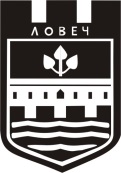 ОБЩИНА ЛОВЕЧ„РЕГИОНАЛНО ДЕПО ЗА НЕОПАСНИ ОТПАДЪЦИЗА ОБЩИНИТЕ ЛОВЕЧ, ЛЕТНИЦА И УГЪРЧИН”ГОДИШЕН ДОКЛАД ПО ОКОЛНА СРЕДА (ГДОС)ЗА ИЗПЪЛНЕНИЕ НА ДЕЙНОСТИТЕ ПРЕЗ 2019 г., ЗА КОИТО Е ПРЕДОСТАВЕНО КР № 282–Н1/2016 г.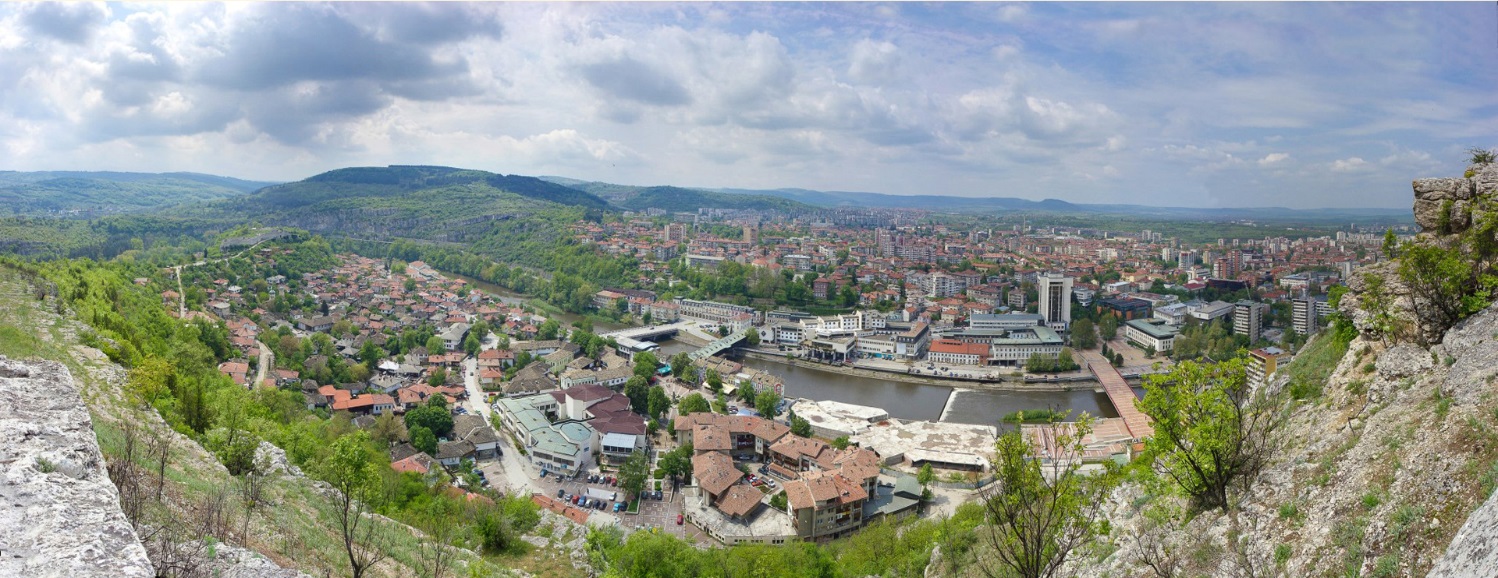 гр. Ловеч, м. март 2020 г.СъдържаниеВъведение1. Увод2. Система за управление на околната среда3. Използване на ресурси 3.1. Използване на вода3.2. Използване на енергия3.3. Използване на суровини, спомагателни материали и горива.3.4. Съхранение на суровини, спомагателни материали, горива и продукти4. Емисии на вредни и опасни вещества в околната среда4.1. Доклад по Европейския регистър на емисиите на вредни вещества (EPEBB) и PRTR4.2. Емисии на вредни вещества в атмосферния въздух4.3. Емисии на вредни и опасни вещества в отпадъчните води4.4. Управление на отпадъците4.5. Шум4.6. Опазване на почвата и подземните води от замърсяване5. Доклад по Инвестиционна програма за привеждане в съответствие с условията на КР (ИППСУКР)6. Прекратяване работата на инсталациите или части от тях7. Свързани с околната среда аварии, оплаквания и възражения7.1. Авариии7.2. Оплаквания или възражения, свързани с дейността на инсталациите, за които е издадено КР8. Подписване на годишния докладДекларацияПриложение 1Таблица 1. Замърсители по EPEBB и PRTRТаблица 2. Емисии в атмосферния въздухаТаблица 3. Емисии в отпадъчни води (производствени, охлаждащи, битово-фекални и/или дъждовни) във водни обекти/канализацияТаблица 4. Образуване на отпадъциТаблица 5. Оползотворяване и обезвреждане на отпадъциТаблица 6. Шумови емисииТаблица 7. Опазване на подземни водиТаблица 8. Опазване на почвиТаблица 9. Аварийни ситуации	Таблица 10. Оплаквания или възражения, свързани с дейността на инсталациите, за които е издадено КРПриложение 2 Речник на използваните термини    Приложение 3Допълнителна  информация към ГДОС 2019 г.ВъведениеОснование за изготвяне на Годишен доклад по околна среда (ГДОС)Община Ловеч е оператор титуляр на Комплексно разрешително (КР) №282 – НО/2008г., което еднократно е актуализирано и изменено от КР №282–Н1/2016 год. Настоящият Годишен доклад по околна среда (ГДОС) се изготвя на основание чл. 123 в,  т.6 от ЗООС и в съответствие с условията на измененото КР № 282 – Н1 / 2016 г., съгласно които Община Ловеч се задължава да изготвя, публикува и представя ежегодно в РИОСВ – Плевен и БД “Дунавски район” - Плевен  Годишен доклад за изпълнението на дейностите, за които е предоставено Комплексно разрешително, в срок до 31 март на съответната година, следваща година, за която се отнася.Този Доклад е изготвен съгласно Образеца на годишен доклад, приложен към утвърдената със Заповед на Министъра на околната среда и водите № РД-806/ 31.10.2006г. “Методика за реда и начина за контрол на комплексни разрешителни и образец на годишен доклад за изпълнение на дейностите, за които е предоставено комплексното разрешително”. Формата му дава възможност необходимата информация лесно да бъде прехвърлена в база данни, с помощта на които България да изпълни поетите ангажименти съгласно директивата за КПКЗ Решението за Европейски регистър на емисиите на вредни вещества (EPER) и Протокола на Икономическата комисия за Европа (ИКЕ) на ООН за регистри на емисии и трансфер на замърсявания (PRTR).Комплексното разрешително е издадено на основание чл.120 ал.1 от Закона за опазване на околната среда (ЗООС) и чл. 11 ал.1 от Наредбата за условията и реда за издаване на комплексни разрешителни. 	Годишният доклад включва обобщена информация по условията в КР, подлежащи на годишно докладване.	Последователността на информацията, представена в Годишния доклад е в съответствие с цитирания по-горе Образец на годишен доклад.УводНаименование на инсталацията, за която е издадено Комплексното разрешително /КР/: „Регионално депо за неопасни отпадъци за общините Ловеч, Летница и Угърчин”Адрес по местонахождение на инсталацията: землище с. Пресяка, Община Ловеч, местност „Либунар”, ЕКАТТЕ 58308.Регистрационен номер на КР: КР № 282 – НО/ 2008 г., посл. изменено от КР № 282 – Н1/ 2016 г.Дата на подписване на КР №282 – Н1/2016 г.: 14.12.2016 г.Дата на влизане в сила на КР №282 – Н1/2016 г.: 03.01.2017 г.Оператор на инсталацията:Собственик на депото и оператор титуляр на КР №282–Н1/2016 г. е Община Ловеч.На 06.10.2010 год. е основано „Регионално сдружение между общините Ловеч, Летница и Угърчин”.От 03.09.2018 г. експлоатацията и стопанисването на депото са възложени на ДЗЗД „ЕКОСОРТ РЕГИОНАЛНО ДЕПО ЛОВЕЧ”, въз основа на предварително проведена обществена поръчка по реда на ЗОП, завършила със сключването на Договор № ДВ-626/03.09.2018 г. с период на действие три години (или 36 месеца), считано от датата на неговото сключване на 03.09.2018 г. За промяната в юридическото лице, на което е възложено стопанисването и експлоатацията на регионалното депо, Община Ловеч е информирала: Министъра на околната среда и водите, Изп. директор на ИАОС и Директора на РИОСВ – Плевен с писмо от общината с изх. № 0400-211-1/04.09.2018 г.Адрес, тел. номер, факс, e-mail на собственика: гр. Ловеч,  ул. ''Търговска'' № 22, тел. 068/601260, факс тел. 068/601261 и е-mail: obshtina@lovech.bgЛице за контакти: инж. Георги Нинов – главен експерт „Околна среда“Адрес, тел. номер, факс, e-mail на лицето за контакти: гр. Ловеч, ул.''Търговска'' №22, стая 220, тел.068/688205 и е-mail: georgi.ninov@lovech.bgКратко описание на всяка от дейностите/процесите, извършвани в инсталацията/инсталациите:Депото за неопасни отпадъци е изградено на 3 км източно от гр. Ловеч. До депото има изграден път - стар път Ловеч-Севлиево. Част от площта на депото е заета от стопански двор, диги, басейн за инфилтрационни води, трасето на експлотационния и контролен път и лесозащитния пояс, което води до намаляване на използваемата площ за депониране на отпадъци до 82000 м2. Площта на депониране е разделена на три основни участъка посредством вътрешни преградни диги – първи експлоатационен участък с площ 32100 м2, втори експлоатационен  участък с площ 23900 м2 и трети участък в най-ниската част на депото, непосредствено зад основната дига с площ 26000 м2. Полезният обем за депониране на отпадъци след приспадане на горния и долен изолационни екрани и дренажните пластове, както и обемите на насипите за изграждане на междинните преградни диги възлиза на                1 020 000 тона. Планираното годишно количество отпадъци което ще се депонира в единственият до момента изграден и въведен в експлоатация трети участък от депото (Клетка 3) е 25 550 тона/год. За запръстяване на регионалното депо са предвидени 5 500 м3/год. (10 450 тона/год.).Площите при които са достигнати максималните коти на депониране се рекултивират незабавно, с цел ограничаване площите в експлоатация и генерирането на филтрационни води, като откоса на отпадъка в откритата площ се оформя с наклон 1:2 и при максимална дължина на този откос до 80 метра. Депото е електроснабдено и водоснабдено.Стопанският двор е с обща площ 6336 м2 и в него се включват: вход с КПП; стопанско-битова сграда; електронна автомобилна везна с 12 метрова платформа; гараж за технологични машини; площадка за измиване на автомобилни гуми (с водоструен апарат); дезинфекционен трап; склад за гориво-смазочни материали, водоснабдяване, канализация, електроснабдяване, осветление.Производствен капацитет на инсталацията/инсталациите.Таблица 4.1Забележка:	Отпадъците са депонирани на депото в периода от 01.01.2019 г. до 31.12.2019 г. при средно-дневен капацитет от 47 t/24h.Данните от таблицата показват, че Условие 4.1. от КР е спазено и средно-дневния капацитет от 70 t/24h не е превишен.Общото количество депонирани отпадъци в размер на 17 215,18 тона за 2019 г. представлява сбор от годишните количества отпадъци, по видове източници на тяхното образуване, както следва: от общините Ловеч, Летница и Угърчин в общо количество: 15 509,4 т./год.(42,49 t/24h)от кампанията „Да изчистим България” в общо количество:  16,5 т./год.(0,04 t/24h)от други юридически и физически лица на територията на регион Ловеч в общо количество: 1689,28 т./год.(4,63 т./24 часа).Годишното количество на строителните  отпадъци  оползотворено за подравняване на терени, за направата на покриващи слоеве, подстъпи, рампи и временни пътища за достъп и преминаване на камионите в депото е 2 536,92 тона за 2019 г. (или 6,95 т./24 часа), т.е. не е превишено максимално допостимото количество строителни отпадъци в размер на 5000 т./год. с цел извършване на дейността оползотворяване с код R, съгласно Условие 11.2.1.1. от КР.Дейностите по приемане на отпадъците на депото се извършват при стриктно съблюдаване на нормативните изисквания по ОС и в частност  - по управление на отпадъците.Експлоатацията на клетка № 3 за неопасни отпадъци е започнала от 16 май 2011г.на основание Разрешение за ползване № СТ-05-483 от 11 май 2011г. на Дирекция за национален строителен контрол. Организационна структура на фирмата, отнасяща се до управлението на околната средаОрганизационната структура, отнасяща се до управлението на околната среда за  отчетната 2019 г. на ГДОС, е следната:РИОСВ, на чиято територия е разположена инсталацията/инсталациитеРегионалното депо за неопасни отпадъци за общините от Регион Ловеч е разположено на територията на РИОСВ гр. Плевен.РИОСВ – Плевенадрес: гр. Плевен 5800, ул. „Александър Стамболийски” 1Ател: 064 / 806 951, факс: 064 / 800 711e-mail: office@riew-pleven.orgБасейнова дирекция, на чиято територия е разположена инсталацията/инстала-циитеРегионалното депо за неопасни отпадъци в община Ловеч е разположено на територията на Басейнова дирекция „Дунавски район” с център Плевен.Басейнова дирекция “Дунавски район”  -  Плевенадрес: гр. Плевен 5800, ул.”Чаталджа” № 60тел: 064/ 885 100, факс: 064/ 803 279e-mail: dunavbd@bddr.orgСистема за управление на околната средаСтруктура и отговорностиВ Община Ловеч функционират колективни органи за управление, наречени: Съвет по управление (СУ) и Комитет по управление на околната среда (КУОС), чиято цел е да съдейства за осъществяване на възможно най-добра комуникация относно проблемите, свързани с качеството и околната среда и да осигурява многостранност на анализите и обективност на решенията. На  заседанията на Съвета по управление се докладва и разглежда текущото състояние на Интегрираната система за управление и предложенията за внасяне на подобрения в процеса на нейното поддържане. Членовете на Съвета по управление и Комитета по управление на околната среда, както и секретарят на Съвета по управление, който е техническо лице са определени със Заповед на Кмета на Общината.Отговорности и пълномощия на Съвета по управление:Осъществява постоянна оперативна координация;Разглежда проблеми и предлага решения, свързани с Интегрираната система за управление (ИСУ);Извършва действия за осигуряване функционирането, поддържането и развитието на ИСУ;Разглежда предложения за изменение и допълнение на документите на ИСУ, извършва тяхното обсъждане и коригиране;Разглежда възникнали проблеми по управление на процесите;Разглежда възникнали проблеми по отношение спазването на изискванията на документите на Интегрираната система за управление и предлага необходимите превантивни и/или коригиращи действия;Планира, отчита и оценява политиката и целите по управление на Общината за тяхната адекватност и подобрение;Разглежда резултатите от проведените одити;Анализира и взима решения за ефективността на превантивните и коригиращите действия;Оценява ефективността на ИСУ и предлага конкретни решения за Прегледа от Ръководството.Определен е персонал в ДЗЗД „ЕКОСОРТ РЕГИОНАЛНО ДЕПО ЛОВЕЧ“, който извършва конкретните дейности по изпълнение на условията в разрешителното и лицата, отговорни за изпълнение на условията в разрешителното, като са изготвени и се актуализират при възникнала необходимост всички изисквани с условията на Комплексното разрешително (КР) „списъци”.ОбучениеПрез годината на докладване (2019 г) е определена необходимостта от обучения на персонала, като за целта е изготвена и прилагана годишна програма за обучение на персонала, отговорен за поддръжката и експлоатацията на „Регионално депо за неопасни отпадъци за общините Ловеч, Летница и Угърчин“, включваща:Обучение по безопасност на труда по ЗЗБУТ и охрана на труда, във връзка с настъпили изменения в нормативната уредба, уреждаща този въпрос – всички служители.Обучение по Нормативната уредба, регламентираща управлението на отпадъците и експлоатацията на депа за обезвреждане на отпадъци, във връзка с настъпили изменения в нея през 2019 г. – всички служители;Опреснително обучение по Плановете за експлоатация и мониторинг на регионалното депо и по пакета от инструкции в изпълнение на Условията от Комплексно разрешително № 282–Н1/ 2016 г. на РДНО–Ловеч  – всички служители; Опреснително обучение за работа с електронната везна и с наличните на депото машини, съоръжения и техника, на всички лица, които са назначени пряко да оперират с тях;Опреснително обучение на служители, работещи на възлови места (като приемна зона (КПП), електронна везна и клетка за депониране) от фирмата-оператор, относно допустими кодове отпадъци за прием в РДНО - Ловеч, с цел първично третиране или крайно обезвреждане чрез депониране, съгласно Наредба №2 от 23.07.2014 г. за класификация на отпадъците и разрешените такива в КР № 282-Н1/2016 г.За всички работници и служители се осигуряват:- начален и периодичен инструктаж и обучение в съответствие със Закона за здравословни и безопасни условия на труд;- специално работно облекло и лични предпазни средства, съгласно Наредба № 3 от 19.04.2001 г. за минималните изисквания за безопасност и опазване на здравето на работещите при използване на лични предпазни средства на работното място;- задължителна застраховка трудова злополука.Обмен на информацияВсички доклади (за мониторинг, доклад за експлоатация и др. отчетни документи) се предоставят на РИОСВ - гр. Плевен, БАСЕЙНОВА ДИРЕКЦИЯ „ДУНАВСКИ РАЙОН“ (БДДР) -   гр. Плевен и ИАОС – гр. София.Всички нови и/или изменени нормативни документи, отнасящи се до дейностите в Регионалното депо, се прилагат своевременно и в определените срокове.През отчетната година е поддържана актуална информация относно отговорните лица за изпълнение на условията от Комплексното разрешително, както и актуален списък на органите, които трябва да бъдат уведомявани. Списъкът е съхраняван в административната сграда на „Регионалното депо за неопасни отпадъци за общините  Ловеч, Летница  и Угърчин”.ДокументиранеОператорът на Регионалното депо е осигурил списък с актуалната нормативна уредба по околна среда, заедно с пълните текстове на законови и подзаконови актове, които се поддържат в електронен формат в нарочен електронен архив, който се обновява периодично при настъпили изменения и/или допълнения в някои от нормативните актове по околна среда. Изготвени са и инструкции по всички условия от Комплексното разрешително. Списъците, инструкциите и нормативните актове се съхраняват в административната сграда на РДНО - Ловеч.Управление на документиВ изпълнение на Условие 5.5. от КР е разработена и се прилага инструкция за актуализация на документите, в случай на промени в нормативните изисквания, работата и управлението на инсталациите, както и за изземване на невалидната документация.Актуалните документи, свързани с изпълнението на условията в КР, се намират на разположение на персонала и на лицата, които ги прилагат.Всички документи са идентифицирани еднозначно с регистрационен номер.Всички инструкции се съхраняват в администрацията на Регионалното депо за неопасни отпадъци и са на разположение на Компетентните органи. Оперативно управлениеВ изпълнение на Условие 5.1 на КР са изготвени и одобрени от Кмета на Община Ловеч всички инструкции за експлоатация и поддръжка на инсталацията, изисквани в разрешителния документ (КР № 282-Н1/2016 г., в сила от 03.01.2017 г.). Редовно се попълват Дневниците към инструкциите. Те се съхраняват в администрацията на Регионалното депо на хартиен и електронен носител и се предоставят при поискване от Компетентните органи.Оценка на съответствие, проверка и коригиращи действияПрилагат се писмени инструкции за мониторинг на техническите и емисионни показатели, съгласно Условие 5.2. от КР.Изготвени са и се прилагат писмени инструкции за периодична оценка на съответствието на стойностите на емисионните и технически показатели с определените в условията на разрешителното, с което се изпълнява Условие 5.3. от КР.В Регионалното депо в случай на установяване на несъответствия са налични писмени инструкции за изясняване на причините за тях и предприемане на коригиращи и превантивни действия в съответствие с Условие 5.4. от КР.Предотвратяване и контрол на аварийни ситуацииСлед въвеждане на депото в експлоатация не са възниквали аварийни ситуации, които да застрашават здравето на хората и околната среда. Разработена е и се прилага  писмена инструкция за оценка на риска от аварии  при извършване на организационни и технически промени съгласно изискванията на усл. 14.1. от КР.Целта, която  ръководството на дружеството си е поставило, е чрез непрекъснато обучение и спазване на инструкциите за работа на инсталациите да се сведат до минимум аварийните ситуации.Всички лица, работещи през текущата 2019 година на територията на РДНО - Ловеч, са запознати с Плана за провеждане на евакуационни, спасителни и неотложни аварийно-възстановителни работи при аварии и бедствия, възникнали в обект: „Регионално депо за неопасни отпадъци за общините Ловеч, Летница и Угърчин” и мониторинг при анормални режими на депото, в изпълнение на изискванията на чл. 35, ал. 1, от Закона за защита при бедствия (ДВ. бр.102 от 19.12.2006 г., изм. и доп. ДВ бр.13 от 07.02.2017 г.), както и с условията на Комплексно разрешително № 282-Н1/2016 г. За целта е изготвен списък с подписи на работещите лица, запознати с Аварийния план. В него са описани възможните аварийни ситуации, действията на персонала, отговорните лица, както и правилата за оповестяване.Записи Всички записи, регламентирани в документите, се водят редовно и са на разположение на заинтересованите страни.Документират се и се съхраняват резултатите от наблюдението на емисионните и технически показатели, от оценка на съответствието им с изискванията на условията от КР и предприетите коригиращи и превантивни действия. При поискване се предоставят на Компетентния орган.Изготвен е и се съхранява в Регионалното депо за неопасни отпадъци списък с документите, доказващи съответствие с условията на разрешителното и съхраняването на тези документи съгласно Условие 5.6. и Условие 5.7. от КР № 282-Н1/2016 г.2.10. ДокладванеСъгласно условията в комплексното разрешително и на нормативната уредба ежегодно в ГДОС се докладват всички дейности, регламентирани по КР.Своевременно се докладва в РИОСВ при превишения в емисионните норми след извършване на собствения мониторинг. Ежегодно се изготвя и представя годишен доклад по околна среда в РИОСВ за изпълнение на дейностите, за които е издадено КР в законово определените срокове (а именно:до 31 март на съответната година, следваща годината за която се отнася).2.11. Актуализация на системата за управление на околната средаОбщина Ловеч, е една от първите общини с внедрена интегрирана система за управление (ИСУ) на околната среда. Системата обхваща: ISO 9001:2008;  ISO 14001:2004  конкретно за околна среда. Политиката по управление е резултат от ангажимента на Ръководството за подобряване на качеството на услугите и работата на общинската администрация в полза на всички заинтересовани страни, при осигурени безопасни условия на труд и минимизиране на замърсяванията и вредните въздействия върху околната среда при непрекъснато усъвършенстване на ИСУ и в съответствие с действащото законодателство. Последно през отчетната 2017 г. е извършвана актуализация на Системата за управление на околната среда (СУОС), във връзка с влязло в сила от 03.01.2017 г. първо изменение на Комплексно разрешително ( №282-Н0/2008 г.), издадено с нов пореден номер КР №282-Н1/2016г. През 2019 г. не е възниквала потребност от актуализация на СУОС, тъй като не са настъпвали промени в условията на КР №282-Н1/2016 г.Използване на ресурси3.1. Използване на водаТаблица  3.1.  (по Условие 8.1 от КР)3.2. Използване на енергияТаблица 3.2. ( по Условие 8.2.1 от КР)З.З. Използване на суровини, спомагателни материали и горива:Таблица 3.3.1.Не се използват суровини. На регионалното депо за неопасни отпадъци (включващо приемане и обезвреждане на неопасни отпадъци), като суровини за технологичните процеси на площадката се разглеждат самите отпадъци постъпващи за прием на вход-депо, които по видове, количества и начини на съхранение и третиране са описани подробно в т.4.4. „Управление на отпадъците” от настоящият ГДОС за 2019 г.Таблица 3.3.2.Предвид спецификата на дейността на депата в КР №282-Н1/2016г. не са поставени ограничителни норми към използваните количества спомагателни материали на годишна база.През 2019 г. като спомагателни материали при експлоатацията на РДНО – Ловеч са използвани:- земни маси за запръстяване на депонираните отпадъци;- смазочни материали за работа на машините, като: смазка „Литол” (представляваща грес на базата на литиев сапун), масло двигателно 15 W/40, масло хидравлично;-дезинфектанти, като: Bromosept-50P или натриев хипохлорид, които след разтваряне във вода са използвани за дезинфекция и измиване ходовата част на превозните средства, преминаващи през изграденият трап (яма) за дезинфекция на МПС-ва на депото. Таблица 3.3.3.Предвид спецификата на дейността на депата в самото КР №282-Н1/2016 г. не са поставени ограничителни норми към използваните годишни количества горива. За техниката, работеща на депото се използва основно дизелово гориво.З.4. Съхранение на суровини, спомагателни материали, горива и продукти4. Емисии на вредни и опасни вещества в околната среда4.1. Доклад по Европейския регистър на емисиите на вредни вещества /ЕРЕВВ/ И РRTRВ Таблица 1 от Приложение № 1 са посочени годишните количества (за 2019 г.) на изпусканите замърсители в атмосферния въздух и във водите по смисъла на ЕРИПЗ. По отношение на замърсителите в атмосферния въздух е приложен изчислителния метод (С) съгласно Единната методика за инвентаризация на емисиите на вредни вещаства във въздуха (UNECE/EMEP), в която е регламентирана и се използва следната формула:Х*ЕF = E, където:„Х“ – е количеството на депонираните отпадъци в тонове;„ЕF“ – е емисионен фактор;„Е“ – е годишното количество на изпуснатите замърсители в килограми,като емисионни фактори на замърсителите по групи към код 0904 - депа за трърди отпадъци, са използвани, тези посочени в група 091004 от ръководство CORINAIR-94, които имат следното изражение: Количеството депонирани битови отпадъци за 2019 г. е 17 215,18 т. За изчисленията е използ- вано закръглено число: 17 215 тoна.На територията на регионалното депо образуващите се инфилтратни отпадъчни води от Клетка № 3 по проект не са предвидени и респективно по Комплексно разрешителнo не са разрешени да се отвеждат и заустват в градска канализационна система с пречиствателно съоръжение към нея или в естествен воден обект (като дере, река и др. подоб. в определена точка на заустване с географски координати). По проект и по Комплексно разрешително те са разрешени и се използват само като оборотни води за оросяване на депонираните отпадъци в клетките на депото, посредством изградени на депото дренажна уловителна система в Клетка № 3, която отвежда уловените инфилтратни отпадъчни води към ретензионен събирателен басейн, а от него посредством система от дренажи помпи свързани с оросителна система водата отново се връща към Клетка № 3 за оросяване на отпадъците които се депонират в нея.Битово–фекалните води от депото по проект и по Комплексно разрешително също не е предвидено да се заустват директно в естествен воден обект или в градска канализационна система и/или ГПСОВ, а съгласно Условие 10.2.2.1 и Условие 10.2.2.2. от КР № 282-Н1 / 2016 г. –те се събират във водоплътна изгребна яма с обем 10 м3 и при напълване се предават за пре- чистване във ВиК – гр. Ловеч, на база сключен актуален Договор с дружеството. Такива води (битово - фекални отпадъчни води) през 2019 г. са предавани еднократно през м. декември 2019 г. от ДЗЗД „ЕКОСОРТ РЕГИОНАЛНО ДЕПО ЛОВЕЧ” (като избрано отговорно лице от името на Община Ловеч да стопанисва и експлоатира регионалното депо, за период от три години, считано от 03.09.2018 г.) на „ВиК“ АД - гр.Ловеч (съгл. сключен Договор № ОВ - 01/19.09.2018 г. със срок на действие до 03.09.2021 г.).От дейността на регионалното депо (съгл. проектно решение и Условие 10.3.1.1. от КР № 282-Н1 / 2016 г.) е разрешено единствено да се отвежда и зауства в Узун дере в определена точка на заустване с географски координати: N 43º08’54.09”; E 24º44’42.62” - само смесен поток съставен от повърхностни отпадъчни води (генерирани от дъждовни води от стопанския двор на депото, които се събират с охранителни канавки) и дренажни води (от клетки 1 и 2  на депото, които не са в експлоатация).Този смесен поток подлежи съответно на мониторинг и докладване по ЕРИПЗ, в изпълнение на Условия  10.3.3.1. и 10.3.3.5. от КР № 282-Н1/2016 г. През отчетната 2019 г. от наетата външна акредитирана лаборатория за пробовземане и изпитване към "Пехливанов инженеринг" ООД (притежаваща сертификат № 5 ЛИК, валиден до 30.06.2021 г.) са получени Протоколи за пробовземане и изпитване от определените (съгл. Таблица 10.3.3.1. към Условие 10.3.3.1. от КР)  места за пробовземане, както следва:- ПВ №1, с географски координати: N 43º08’53.2”; E 24º44’41.4”; - ПВ №2, с географски координати: N 43º08’40.241”; E 24º44’51.428“ (Виж Протоколи за пробовземане и изпитване на повърхностни води на акредитираната лаборатория на "Пехливанов инженеринг" ООД - София , съдържащи се в Приложение 3 като допълнителна информация към ГДОС 2019 г.). Съгласно прилагана Инструкция №19  в изпълнение на Условие 10.3.3.5. на КР №282-Н1/2016г., изчисляването на непреките замърсители в смесения поток от повърхностни и дренажни води, се базира на резултатите от провеждания мониторинг на замърсителите от мониторинговия пункт, находящ се под депото, непосредствено преди точката на заустване в Узун дере, обозначен като: ПВ1 с географски координати N 43°08ʼ53.2“ и E 24°44ʼ41.4“.В резултат годишните количества на емисиите на замърсителите във водите за отчетната 2019 г. са изчислени на база данните от извършеният мониторинг на повърхностни води от пункт ПВ №1, отразени в Протоколи с номера: № 1248Е-1/04.04.2019 г. и № 1393Е-1/18.06.2019 г, като средна стойност от измерените за всяко тримесечие и приравнени на годишна база. За трето и четвърто тримесечие на 2019-та г. са издадени Протоколи за вземане на извадка от води с номера: № 1580Е-3/10.09.2019 г. и № 1808Е-1/07.12.2019 г. с улеви резултати, поради липса на воден отток в пунктовете за пробовземане.(Виж приложените  Инструкция № 19 по Условие 10.3.3.5. на КР № 282-Н1/2016 г. и Дневник за 2019г. за изчисляване на непреките годишни емисии на замърсителите в смесения поток (от повърхностни и дренажни ) води, които са включени в Приложение №3 от настоящия ГДОС за 2019г.)В КР № 282-Н1/2016 г.няма поставени конкретни Условия за докладване в рамките на ЕРИПЗ на годишни количества емитирани замърсители в почвите. През отчетната 2019 г. не е приложимо отчитане изпускането на замърсители в почвите, тъй като:Стените и дъното на клетка 3 (която е единствено изградената и експлоатирана до момента (2019 г.) клетка на депото е изпълнена със защитни изолационни слоеве, които не позволяват емитирането и проникването на замърсители в почвите; През отчетната година не е имало инциденти свързани с разливи на опасни замърсители в почвата и/или на инциденти, свързани с разкъсване на защитните изолационни слоеве на клетката.Емисии на вредни вещества в атмосферния въздух:Емисии на вредни вещества в отпадъчните води:4.4. Управление на отпадъцитеШум:Опазване на почвата и подземните води от замърсяване:Доклад по инвестиционната програма за привеждане в съответствие с условията по КР (ИППСУКР)Регионалното депо за неопасни отпадъци няма такава програма по КР, защото е изградено в съответствие с изискванията за опазване на ОСПрекратяване на работа на инсталации или част от тяхПрез докладвания отчетен период и към настоящия момент не се предвижда прекратяване работата на инсталациите или части от тях. 7 Свързани с околната среда аварии7.1. Аварии:През 2019 г. в Регионално депо за неопасни битови отпадъциза общините Ловеч, Летница, Угърчин не е имало аварии, свързани с околната среда.7.2. Оплаквания или възражения свързани с дейността на РД за неопасни отпадъци за общините Ловеч, Летница, Угърчин:През 2019 г. не са постъпвали оплаквания или възражения, свързани с работата на Регионално депо за неопасни битови отпадъци.Подписване на годишния докладДокладът се подписва, чрез приложената по-долу Декларация.ДЕКЛАРАЦИЯУдостоверявам верността, точността и пълнотата на представената информация в  Годишен доклад за изпълнението на дейностите през 2019 г., за които е предоставено Комплексно разрешително № 282 – Н1/2016 г. на „Регионално депо за неопасни отпадъци за общините Ловеч, Летница, Угърчин” (изпълняващ дейност съгласно т.5.4. от Приложение № 4 на ЗООС), с оператор: Община Ловеч.Не възразявам срещу предоставянето от страна на ИАОС, РИОСВ или МОСВ на копия от този доклад на трети лица.Изготвил „Годишен доклад за изпълнението на дейностите, за които е предоставено Комплексно разрешително (КР) № 282–Н1/2016 год. на „Регионално депо за неопасни отпадъци за общините Ловеч, Летница, Угърчин”:Велислава КарадобреваРъководител база Съгласувал:инж. Георги НиновСтарши експерт „Околна среда“Дата: 17.03.2020г.Приложение № 1В Таблица 1 от Приложение № 1 са посочени годишните количества (за 2019 г.) на изпусканите замърсители в атмосферния въздух и във водите по смисъла на ЕРИПЗ. По отношение на замърсителите в атмосферния въздух е приложен изчислителния метод (С) съгласно Единната методика за инвентаризация на емисиите на вредни вещаства във въздуха (UNECE/EMEP), в която е регламентирана и се използва следната формула:Х*ЕF = E, където:„Х“ – е количеството на депонираните отпадъци в тонове;„ЕF“ – е емисионен фактор;„Е“ – е годишното количество на изпуснатите замърсители в килограми,като емисионни фактори на замърсителите по групи към код 0904 - депа за трърди отпадъци, са използвани, тези посочени в група 091004 от ръководство CORINAIR-94, които имат следното изражение: Количеството депонирани битови отпадъци за 2019 г. е 17 215,18 т. За изчисленията са приети: 17 215 тoна.Таблица 1.Замърсители по EPEBB и PRTRЗабележки: CAS номерът на замърсителя означава точният идентификатор в Chemical Abstracts Service;В случаите когато не е превишен определеният праг за дадено вещество, мястото в таблицата е маркирано с тире „-“,за да се обозначи, че прагът не е превишен и в скоби е посочено изчисленото годишно количество, в изпълнение на указанията посочени в образеца на ГДОС, приложен към утвърдената със Заповед на Министъра на околната среда и водите № РД-806/31.10.2006 г. “Методика за реда и начина за контрол на комплексни разрешителни и образец на годишен доклад за изпълнение на дейностите, за които е предоставено комплексното разрешително” ;3)	През отчетната 2019 г. не е приложимо отчитането на емисии на замърсители в почви, по причини които са разгледани и конкретно посочени в предходна точка 4.1. озаглавена: „Доклад по Европейския регистър на емисиите на вредни вещества /ЕРЕВВ/ И РRTR” от настоящия ГДОС.4) Годишните количества на емисиите на замърсителите във водите са определени на база данните от Протоколи № 1248Е-1/04.04.2019 г. и № 1393Е-1/18.06.2019 г., издадени от лабораторията за изпитване и калибриране „ЛИПГЕИ“ към „ПЕХЛИВАНОВ ИНЖЕНЕРИНГ“ ООД - гр. София, (притежаваща сертификат №5 ЛИК, валиден до 30.06.2021 г.), като средна стойност от измерените за 1-во и 2-ро тримесечие. За 3-то и 4-то тримесечие са издадени протоколи с нулеви резултати, поради липса на воден отток в пунктовете за пробовземане. Данните от посочените протоколи са приравнени на годишна база (виж приложените Протоколи и Дневник за 2019 г. за изчисляване на непреките годишни емисии на замърсителите в смесения поток (от повърхностни и дренажни) води, които са включени в Приложение № 3 от настоящия ГДОС за 2019 г.).Емисии от точкови източнициПрез докладвания период няма измерени количества на замърсителите по Таблица 9.6.1. към Условие 9.6.1.1. от Комплексното разрешително, съгласно изискванията на Европейския регистър на емисиите на вредни вещества (ЕРЕВВ), както и не са отчетени показатели на замърсители по Таблица 2 от Приложение 1 на ГДОС, поради неприложимост, тъй като газовите кладенци в Клетка №3 са все още в процес на изграждане, който не е приключил. В изпълнение на Условие 9.2.1.1. от КР № 282-Н1/2016 г. на територията на Клетка №3 от  регионалното депо през отчетната 2019 г. продължава изграждането във височина на общо 7 бр. газови кладенци, с географски координати определени по проект, както следва:✓	ГК15 - N 430 08' 45.961", Е 240 44'40.592''✓	ГК16 - N 430 08' 45.968'', Е 240 44'42.852''✓	ГК19 - N 430 08' 47.327'', Е 240 44'41.227''✓	ГК21 - N 430 08' 47.777'', Е 240 44'43.921''✓	ГК22 - N 430 08' 49.722'', Е 240 44'45.616''✓	ГК23 - N 430 08' 49.560'', Е 240 44'43.434''✓	ГК24 - N 430 08' 49.182'', Е 240 44'41.162''.Съгласно Условие 6.11. от КР № 282-Н1/2016 г. под: „Дата на изграждане на газоотвеждащата система“ – следва да се разбира датата на изграждане на горния изолиращ екран при запълване капацитета на дадена клетка.През настоящият отчетен период на 2019 г. не са изградени и въведени в експлоатация Клетка 1 и Клетка 2, а експлоатираната Клетка 3 не е достигнала своят проектен капацитет на запълване, респективно все още не е достигната фазата по изграждане на горния изолиращ екран и фазата на изграждане на газоотвеждащата ситема, а съгласно Условие 9.2.3. от КР № 282-Н1/2016 г. - периодично измерване на дебита на биогаза и неговия състав в т.ч. на метановите емисии от газовите кладенци, съгласно Условие 9.6.1.1. се изисква едва от датата на изграждане на газоотвеждащата система. По тази причина през докладвания период не е приложимо посочването на данни от провеждан мониторинг в Таблица 2. Емисии в атмосферния въздух, която има следното изражение:Таблица 2.Емисии в атмосферния въздухЕмисии на вредни и опасни вещества в отпадъчните водиОт дейността на разглежданото регионално депо (съгл. проектно решение и Условие 10.3.1.1. от КР № 282-Н1/2016 г.) е разрешено единствено да се отвежда и зауства в Узун дере в определена точка на заустване с географски координати: N 43º08’54.09”; E 24º44’42.62”- само смесен поток съставен от повърхностни отпадъчни води (генерирани от дъждовни води от стопанския двор на депото, които се събират с охранителни канавки) и дренажни води (от Клетки 1 и 2  на депото, които не са в експлоатация). Прилагайки изчислителен метод за определяне на годишните повърхностни отточни водни обеми от Регионалното депо за неопасни отпадъци за общините Ловеч, Угърчин и Летница по следната формула:Q = ( P - E ) . F където: Q – количество на заустваните води [м 3 ] P – сума на падналите валежи [л/м2 ] - приемаме Р = 614,6 л/м2  (по данни на НИМХ-БАН за 2019 г. за Ловеч )Е – сумарно изпарение от територията на обекта [л/м2 ] F – площ на дадената територия [м 2 ] (приблизително 95000 м2)Сумарното изпарение Е се изчислява по формулата: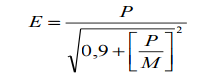 където: М = 365 + 25.Т + 0,05.Т2Т - средна температура за периода в °C (по данни на НИМХ-БАН за 2019 г. за станция Ловеч) средната температура е 13,5°C,                                                                                                                                                                                                                                                                                                                                                                                                                                                                                                                                                                                                                                                                                                                                                                                                                                                                                                                                                                                                                                                                                                                                                                                                                                                                                                                                                                                                                          за 2019 г. са получени повърхностни отточни водни обеми в размер на 13471 м3. Този получен по изчислителен метод смесен поток от повърхностни и дренажни отточни отпадъчни води подлежи на мониторинг и докладване по ЕРИПЗ, в изпълнение на Условия 10.3.3.1. и 10.3.3.5. от КР № 282-Н1 / 2016 г. През отчетната 2019 г. година, за него от наетата външна акредитирана лаборатория за пробовземане и изпитване „ЛИПГЕИ” към „ПЕХЛИВАНОВ ИНЖЕНЕРИНГ”ООД - гр. София (притежаваща сертификат №5 ЛИК, валиден до 30.06.2021г.), са получени 4-ри броя протоколи за пробовземане и изпитване от определените (съгл. Таблица 10.3.3.1. към Условие 10.3.3.1. от КР)  места за пробовземане, както следва:- ПВ №1, с географски координати: N 43º08’53.2”; E 24º44’41.4” (находящ се под Клетка № 3 от депото, непосредствено преди точката на заустване в Узун дере);- ПВ №2, с географски координати: N 43º08’40.241”; E 24º44’51.428“ (находящ се над Клетка № 3 от депото, в началото на отводнителната канавка за улавяне на чисти дъждовни води),  данните от които са отразени съответно в Таблица № 3.1. и Таблица № 3.2. от Приложение 1 на ГДОС за 2019г.(виж Протоколи за пробовземане и изпитване на повърхностни води на акредитираната лаборатория на "Пехливанов инженеринг" ООД - гр. София, съдържащи се в Приложение 3 като допълнителна информация към ГДОС за 2019 г.)Таблица 3.1.  Емисии в отпадъчни води от точка на пробовземане за мониторинг на повърхностни води: ПВ№1 с географски координати: N 43º08’53.2”; E 24º44’41.4” (находяща се в Клетка № 3 от депото, непосредствено преди точката на заустване в Узун дере), съгласно Таблица 10.3.3.1 „Собствен мониторинг на повърхностни води” към Условие 10.3.3.1 от КР № 282-Н1 / 2016 г.Легенда: *- по-малко от границата на количествено определяне на метода.Забележка: В Таблица 3.1. е отразено всяко едно изпълнено измерване през годината от мониторингова  точка ПВ№1 с географ. координати: N 43º08’53.2”; E 24º44’41.4”.Таблица 3.2.  Емисии в отпадъчни води от точка на пробовземане за мониторинг на повърхностни води: ПВ№2 с географски координати: N 43º08’40.241”; E 24º44’51.428” (находяща се над клетка 3 от депото в началото на отводнителна канавка за улавяне на чисти дъждовни води), съгласно Таблица 10.3.3.1 „Собствен мониторинг на повърхностни води” към Условие 10.3.3.1 от КР № 282-Н1 / 2016 г.Легенда: *- по-малко от границата на количествено определяне на метода.Забележка: В Таблица 3.2. е отразено всяко едно изпълнено измерване през годината от мониторингова  точка ПВ№ 2 с географ. координати: N 43º08’40.241”; E 24º44’51.428”.Съгласно разработената и прилагана Инструкция № 19  в изпълнение на Условие 10.3.3.5. от КР № 282-Н1/2016 г., изчисляването на непреките замърсители в смесения поток от повърх-ностни и дренажни води, се базира на резултатите от провеждания мониторинг на замърсителите от мониторинговия пункт, находящ се под депото, непосредствено преди точката на заустване в Узун дере, обозначен като: ПВ1 с географски координати N43°08ʼ53.2“ и E24°44ʼ41.4“.Самите годишни количества на емисиите на замърсителите във водите за отчетната 2019 г. са изчислени и докладвани в Таблица 1 „Замърсители по EPEBB и PRTR“ за  2019 г. на база данните от извършеният мониторинг на повърхностните води от пункт ПВ №1, отразени в Протоколи с номера: № 1248Е-1/04.04.2019 г. и № 1393Е-1/18.06.2019 г., издадени от лабораторията за изпитване и калибриране „ЛИПГЕИ“ към „ПЕХЛИВАНОВ ИНЖЕНЕРИНГ“ ООД - гр. София, (притежаваща сертификат №5 ЛИК, валиден до 30.06.2021 г.), като средна стойност от измерените за 1-во и 2-ро тримесечие. За 3-то и 4-то тримесечие са издадени протоколи с нулеви резултати, поради липса на воден отток в пунктовете за пробовземане. Данните от посочените протоколи са приравнени на годишна база. (Виж приложените  Инструкция № 19 по Условие 10.3.3.5. на КР № 282-Н1/2016 г. и Дневник за 2019г. за изчисляване на непреките годишни емисии на замърсителите в смесения поток (от повърхностни и дренажни ) води, които са включени в Приложение №3 от настоящия ГДОС за 2019г.)В КР № 282-Н1/2016 г.няма поставени конкретни Условия за докладване в рамките на ЕРИПЗ на годишни количества емитирани замърсители в почвите. През отчетната 2019 г. не е приложимо отчитане изпускането на замърсители в почвите, тъй като: Стените и дъното на клетка 3 (която е единствено изградената и експлоатирана до момента (2019 г.) клетка на депото е изпълнена със защитни изолационни слоеве, които не позволяват емитирането и проникването на замърсители в почвите.; През отчетната година не е имало инциденти свързани с разливи на опасни замърсители в почвата и/или на инциденти, свързани с разкъсване на защитните изолационни слоеве на клетката.Във връзка с гореизложеното до тук за отчетната 2019г. не е приложимо отчитане изпускането на замърсители в почвата по Таблица 1 „Замърсители по EPEBB и PRTR“ в Приложение 1 на ГДОС.Таблица 4. Образуване на отпадъци Във влязлото в сила считано от дата: 03.01.2017 г. КР №282-Н1/2016 г. няма поставено Условие 11.1. озаглавено „Образуване на отпадъци” и поставени ограничения за видовете и количествата на отпадъците, които се образуват общо на площадката (битови, строителни, отработени масла и други.) Това обстоятелство е отразено и на стр. 23 от „Техническата оценка за обосновка на приложимите условия в Комплексното разрешително на Община Ловеч за „Регионално депо за неопасни отпадъци за общините Ловеч, Летница, Угърчин” №282-Н1/2016 г.През отчетната 2019 г. на територията на РДНО – Ловеч:- не са извършвани строителни дейности и съответно не са образувани или държани на временно съхранение строителни отпадъци;- не са образувани или държани на временно съхранение излезли от употреба флуоресцентни лампи или други видове излязло от уптреба електрическо и елктронно оборудване (като климатици, отоплеми ел.уреди, офис техника които се използват в администр. сграда на депото);- не са образувани отпадъци с кодове 13* и 16*, тъй като техническото обслужване на автопарка и специализираната техника от депото е извършвано от "Евромаркет констракшън" АД по заявка от оператора на депото на база издадени фактури за закупени части и/или предоставени услуги в техни сервизи;Битовите отпадъци, които се генерират ежедневно през отчетната 2019 г.от постоянният работен персонал на депото (наброяващ общо 6-ст човека) са в общо средно дневно количество от порядъка на 2,5 кг./ден или 912,5 кг./год., което е пренебрежимо малко спрямо общото количество отпадъци, постъпващи за депониране от регион Ловеч (в размер на 17 215,18 тона за 2019 г.). Въпросното минимално дневно количества смесен битов отпадък генерирано от работния персонал е събирано през годината в специално разположени за целта кошчета за битови отпадъци в административната сграда на депото и в края на всеки работен ден е изсипвано ръчно в Клетка 3 с цел депониране, без предварително да е измервано  през автомобилна електронната везна по причина, че това количестово е под минималния праг от 20 кг. и на практика не може да се улови и отчете от електронната везна на РДНО – Ловеч (която е със стойност на проверовачното  делене ±20 кг. и при опит за неговото измерване дава електронен отчет със стойност 0 кг.).Във връзка с така изложената до тук  информация по отношение на образуваните отпадъци през 2019 г. от дейността на РДНО- Ловеч става неприложимо отчитането и докладването на данни съгласно Таблица 4 от образецът на ГДОС,  приложен към утвърдената със Заповед на Министъра на околната среда и водите № РД-806/ 31.10.2006г. “Методика за реда и начина за контрол на комплексни разрешителни и образец на годишен доклад за изпълнение на дейностите, за които е предоставено комплексното разрешително”, която има следният вид:Таблица 4. Образуване на отпадъци Таблица 5. Оползотворяване и обезвреждане на отпадъциТаблица 5 представлява съвкупност от Таблица 5.1. и Таблица  5.2., които имат следното изражение:Таблица 5.1.	Годишно количество отпадъци, приети и обезвредени ч/з депониране на площадката на Регионалното депо за неопасни отпадъци за общините Ловеч, Летница, Угърчин, в изпълнение на Условие 11.2.1 и Условие 11.6.2 от КР № 282 – Н1/2016 г.*Забележка: Докладваното годишно количество депонирани отпадъци за 2019 г. от 17 215,18 тона не превишава допустимото количество за прием и обезвреждане регламентирано съгл. Условие 11.2.1 и Условие 11.6.2 от КР №282- Н1/2016 г, което е в размер на от 25 550 т./год.Таблица 5.2.	Годишно количество отпадъци, приети и оползотворени на площадката на Регионалното депо за неопасни отпадъци за общините Ловеч, Летница, Угърчин, в изпълнение на Условие 11.2.1.1. и Условие 11.5.2 от КР № 282 – Н1/2016 г.*Забележка: Докладваното годишно количество оползотворени отпадъци от 2 536,92 тона за 2019 г. за изпълнението на дейности по оползотворяване обозначени с код R10 (за подравняване на терени, направата на покриващи слоеве, подстъпи, рампи и временни пътища за достъп и преминаване на камионите в депото) не превишава разрешеното  максимално допустимото количество за прием и извършване на дейност по оползотворяване в размер на 5 000  т./год., съгл. Условие 11.2.1.1. и Условие 11.5.2 от КР №282- Н1/2016 г.Таблица 6.  Шумови емисииВъв връзка с Условие 12.2.1. от КР през 2019 г. е възложено от ДЗЗД „ЕКОСОРТ РЕГИОНАЛНО ДЕПО ЛОВЕЧ“ и извършено от лаборатория за изпитване и калибриране „ЛИПГЕИ“ към „Пехливанов инженеринг“ ООД, гр. София (притежаваща сертифи-кат за акредитация, издаден от ИА БСА, с рег. № 5 ЛИК от 30.07.2018 г., валиден до 30.06.2021г.) – ново по ред собствено перио-дично измерване на нивото на шум в клетка 3 от регионалното депо по утвърдената от МОСВ методика, в съответствие с изискването на т.4.5 на Приложение №3 от Наредба №6 от 26.06.2019г.Анализът на получените резултати, съгл. Протокол от изпитване № 1580Е/18.09.2019 г., включващ Протокол за проведени собствени периодични измервания № 1580Е/10.09.2019 г. показва, че:- измерените еквивалентни нива на шум по измервателен контур, съгласно приетата методика на МОСВ (измервателни точки от №1 до №8), са в диапазона от 51,6 до 59,4 (± 0,3) dBA;- еквивалентните нива на шум по границата на промишлената площадка (измервателни точки от №5 до №8), са в същия диапазон от 51,6 до 59,4 (± 0,3) dBA и не превишават граничната стойност за ниво на шум в промишлено – складови територии и зони (70 dBA), съгл. Табл. №2 на Приложение №2 към чл.5, ал.2 от Наредба № 6/ 26.06.2006 г.;- еквивалентното ниво на шум в мястото на въздействие, определено в т.9 от Протокол №1580Е/ 18.09.2019г. по изчислителен метод, поради отдалеченост около 1000 м от границата на про- мишлената площадка, е 29,5 (±1,2)dBA и не превишава граничните стойности за ниво на шума в жилищни зони и територии (55 dBA-ден, 50 dBA -вечер, 45 dBA-нощ), съгл.посочената таблица.През отчетната 2019 г. не са констатирани несъответствия, свързани с превишаване на устано- вените гранични стойности на еквивалентните нива на шум по границата на производствената площадка на РДНО – Ловеч и в мястото на въздействие спрямо разрешените такива съгл. Условие 12.1.1. от КР №282-Н1/2016 г., видно от Табл.6 „Шумови емисии“ на насроящия ГДОС:Таблица 6. Шумови емисииТаблица 7. Опазване на подземните водиПрез м. септември 2019 г. е възложено от ДЗЗД „ЕКОСОРТ РЕГИОНАЛНО ДЕПО ЛОВЕЧ” на акредитираната лаборатория за изпитване и калибриране „ЛИПГЕИ" към „Пехливанов инженеринг” ООД, гр. София (притежаваща сертификат № 5 ЛИК с валидност до 30.06.2021 г.) да извърши ново по ред годишно пробонабиране и изследване на подземните води от трите пункта за мониторинг в района на регио-налното депо, в изпълнение на Условие 13.3.2 от КР № 282-Н1/2016 г. и на План за мониторинг на РДНО – Ловеч в частта „подземни води”, (изготвен съгл. Условие 13.2.1 от същото КР) в който план за мониторинг по настояване и в изпълнение на писмо от БД „Дунавски район” (с техен изх. № 3171/12.06.2017 г.), допълнително е завишена честотата на пробовземане и измерване на подземните води с/мо тази определена в Условие 13.3.2. от разглежданото КР - от веднъж на 5-ет години на веднъж годишно (виж приложеното писмо от БД „Дунавски район” в Приложение 3 от настоящият ГДОС). Резултатите от измерване и определяне качеството на подземните води на дата 10.09.2019 г. от пиезометрични кладенци с номера: 1, 2 и 3 са отразени съответно в Таблица № 7-1,Таблица № 7-2 и Таблица № 7-3 на база данни взети от Протокол за изпитване № 1580Е-2/02.10.2019 г., придружен от Протокол за вземане на извадка от води с номер: № 1580Е-2ʼ/21.09.2019 г., издадени от акредитираната лаборатория за изпитване и калибриране „ЛИПГЕИ" към Пехливанов инженеринг ООД, гр.София (които са приложени като допълнителна информация в Приложение 3 от настоящият ГДОС за 2019 г.)  за всички показатели които се изискват за мониторинг на подземните води съгл. Таблица 13.3.2. от КР № 282-Н1/2016 г.Таблица № 7-1 за Пиезометричен кладенец №1, съгл. данни от  Протокол за изпитване № 1580Е-2/02.10.2019 г.  и чертеж с обозначени пунктове за мониторинг (които са приложени като допълнителна информация в Приложение 3 от настоящият ГДОС за 2019 г.)Легенда: * - по-малко от границата на определяне на методаТаблица № 7-2 за Пиезометричен кладенец № 2, съгл. данни от Протокол за изпитване № 1580Е-2/02.10.2019 г.  и чертеж с обозначени пунктове за мониторинг (които са приложени като допълнителна информация в Приложение 3 от настоящият ГДОС за 2019 г.)Легенда: * - по-малко от границата на определяне на методаТаблица № 7-3 за Пиезометричен кладенец № 3, съгл. данни от Протокол за изпитване № 1580Е-2/02.10.2019 г.  и чертеж с обозначени пунктове за мониторинг (които са приложени като допълнителна информация в Приложение 3 от настоящият ГДОС за 2019 г.)Легенда: * - по-малко от границата на определяне на методАнализът  на данни  за качеството на подземните води от пиезометрични кладенци 1, 2 и 3 не показва отклонение от стандарта  за качество на подземните  води (съгл. Приложение №1 към чл.10 ал.2 т.1 от Наредба №1/10.10.2007 г. за проучване, ползване и опазване на подземните води) .Таблици 8. Опазване на почвиПрез отчетната 2019 г. е неприложимо докладването на мониторинг по отношение „oпазване на почвите”, тъй като такъв е извършван за последно през м. март 2017 г. Изхождайки от определената честота за мониторинг по КР №282-Н1/2016 г. (съгл. Таблица 13.2.2. към Условие 13.2.2.) - ново по ред контролно измерване от четирите пункта за мониторинг следва да се извърши през м. март 2027 г. от определените 4-ри броя пункта за почвен мониторинг, като се оцени и отрази в табличен вид съответствието на измереното моментно състояние на почвите през 2027 г. за ПЧ1, ПЧ2, ПЧ3 и ПЧ4, съответно с техните базови състояния, както и с нормите от Наредба №3/ 01.08.2008 г. за нормите за допустимо съдържание на вредни в-ва в почвите.Пунктовете за мониторинг с номера ПЧ1, ПЧ2 и ПЧ4 (базово състояние) са отразени в колона 2 на Таблица 8 от настоящият ГДОС (съгласно данни взети от протоколи с номера: №291-1/20.06.2011 г. и №291-2-К/ 25.06.2011 г., издадени от „Регионална лаборатория (РЛ) - гр. Плевен" към ИАОС). Данните за състоянието на почвите от променения като местоположение пункт за мониторинг „ПЧ3” са съгл.: „Протокол за вземане на извадка – почви №731Е-3/ 31.03.2017 г.” заедно с „Протокол от изпитване №731Е-3/ 12.04.2017 г.”, издаден от „ЛИПГЕИ” към „Пехливанов инженеринг” ООД - гр. София. Те са взети като базови по отношение само на този пункт за мониторинг.Таблица 8. Опазване на почвитеЛегенда: * по-малко от границата на количествено определяне на методаТаблица 9.	Аварийни ситуацииЗа докладвания период през отчетната 2019 г. не са възниквали аварийни ситуации, които да застрашават околната среда и здравето на хората на територията .Таблица 10.	Оплаквания или възражения, свързани с дейността на инсталациите, за която е издадено КРПрез годината на докладване (2019 г.) не са постъпвали оплаквания или възражения, свързани с дейността на инсталациите за които е издадено КР № 282-Н1/2016 г.Приложение №2РЕЧНИК НА ИЗПОЛЗВАНИТЕ ТЕРМИНИПриложение №3Допълнителна информация към ГДОС 2019 г.Протоколи за изпитване на повърхностни води с номера: № 1248Е-1/04.04.2019 г., № 1393Е-1/18.06.2019 г. и Протоколи за вземане на извадки от води с номера: № 1248Е-1/11.03.2019 г., № 1393Е-1/05.06.2019 г., № 1580Е-3/10.09.2019 г. и № 1808Е-1/07.12.2019 г., издадени от акредитираната лаборатория „ЛИПГЕИ” към "Пехливанов инженеринг" ООД.;Протоколи за изпитване  на инфилтратни води с номера: № 1248Е/04.04.2019г.,№ 1393Е/18.06.2019 г.,  № 1580Е-1/02.10.2019 г. и  № 1808Е/20.12.2019 г., придружени от Протоколи за вземане на извадки от води с номера: № 1248Е/ 11.03.2019 г., № 1393Е/05.06.2019 г., № 1580Е-1/10.09.2019 г. и № 1808Е/07.12.2019 г., издадени от акредитираната лаборатория за изпитване и калибриране „ЛИПГЕИ" към Пехливанов инженеринг ООД, гр.София;Скица с точки за мониторинг;Писмо от РИОСВ – Плевен с изх. № 5343/11.10.2019 г., с което е приет и одобрен внесения Доклад за мониторинг на шума през 2019 г.;Годишен отчет за отпадъците, депонирани в Регионално депо за неопасни отпадъци за общините Ловеч, Летница и Угърчин през 2019 г.”, заедно с придружително писмо към него с което е входиран в ИАОС на 05.03.2020 г.;„Геодезическо заснемане на състоянието/обема на тялото на Клетка 3 на регионалното депо за неопасни битови отпадъци на общините – Ловеч, Летница и Угърчин, ПИ 58308.70.146, с. Пресяка, м. Либунар” от февруари 2020 г.;Писмо от БД „Дунавски район” с изх. №3171/12.06.2017 г., с което е съгласуван изготвеният нов „План за собствен мониторинг на „Регионално депо за неопасни отпадъци за общините Ловеч, Летница и Угърчин“, в изпълнение на условията на КР№282-Н1/2016 г.;Протокол за изпитване  на подземни води с номер: № 1580Е-2/02.10.2019 г., придружен от Протоколи за вземане на извадки от води с номера: № 1580Е-2/10.09.2019 г. и № 1580Е-2ʼ/10.09.2019 г.,   издадени от акредитираната лаборатория за изпитване и калибри-ране „ЛИПГЕИ" към Пехливанов инженеринг ООД, гр.София.;9.   Инструкция № 19 по Условие 10.3.3.5. от КР № 282-Н1/2016 г. и заведен към нея Дневник за 2019 г. „за изчисляване на непреките годишни емисии на замърсителите в смесе-ния поток (от повърхностни и дренажни води), изразени като килограма за година, които се докладват в рамките на ЕРИПЗ за периода на експлоатация на депото) към Инструкция № 19 по Условие 10.3.3.5. от КР № 282-Н1/2016 г.;10. Инструкция № 17 по Условие 10.3.3.3. от КР № 282-Н1/2016 г. и заведен към нея Дневник  за 2019 г. „за оценка на съответствието на собствения мониторинг с индивидуалните емисионни ограничения“.№ИнсталацияПозиция надейността поПриложение №4 на ЗООСКапацитет[t/24h]Капацитет[t]Количество депонираниотпадъци[t]Максимално депонирано количество[t/24h]№ИнсталацияПозиция надейността поПриложение №4 на ЗООСКапацитет[t/24h]Капацитет[t]2019 год.2019 год.1.Регионално депо за неопасни отпадъци за общините Ловеч, Летница и Угърчин включващо:5.41 020 000Клетка 15.440  399 29300Клетка 25.440  297 29300Клетка 35.470  323 41417 215, 1847,16Условия по КР №282-Н1/2016 г.ДокладванеУсловие 4.2.2.Притежателят на насто-ящото разрешително да документира и докладва като част от ГДОС годишното количество депонирани отпадъци за ин-сталацията по Условие 2, която попада в обхвата на Приложение 4 към ЗООС.Строителството на депото е приключило с изграждането само на клетка №3 от общо три броя клетки предвидени по проект (клетки 1 и 2 не са построени). Клетка №3 е въведена в експлоатация през м.май 2011 год.Данните за депонираните отпадъци в клетка №3 са представени в Таблица 4.1. към точка „Производ-ствен капацитет на инсталацията” от настоящият ГДОС за 2019 г.Условия по КР №282-Н1/2016г.ДокладванеУсловие 7.8. Притежателят на настоящо-то разрешително да докладва ежегодно, като част от ГДОС информацията по изпълнението на усл. 7.1. и усл.7.4.Условие 7.1. Притежателят на настоящо-то комплексно разрешително да уведо-мява областния управител, кмета на общината, РИОСВ и органите на ГД „ПБЗН” при МВР, при аварийни или други замърсявания, а в случаите на замърся-ване на повърхностни и/или подземни води и Басейновата дирекция, когато са нарушени установените с настоящото комплексно разрешително или с нормати-вен акт норми на изпускане на замърся-ващи вещества в околната среда, след установяване на вида на замърсяващите вещества и размера на замърсяването.Условие 7.4. Притежателят на настоящо-то разрешително да информира МОСВ, с копие до ИАОС за всяка планирана про-мяна в работата на инсталацията по Условие 2., съгласно нормативно устано-веният редПрез настоящият отчетен период на 2019 г. не е приложимо докладване по Условие 7.8., тъй като:1) Не е възниквало аварийно или друго замърсяване на околната среда със замърсяващи вещества в района на РДНО - Ловеч, респективно не са предприемани стъпки в посока информиране по надлежният ред на съответните Компетентни и Контролни органи, в изпълнение на Усл. 7.1. от КР2) През настоящият отчетен период на 2019 г. Община Ловеч като притежател на настоящото КР не е планирала нови промени в работата на инсталацията по Условие № 2, респективно не е предприемала стъпки в посока информиране на МОСВ, в изпълнение на Усл.7.4. от КР.Източникна водаГодишно количество, съгласно КРКоличество за единица продукт, съгл.КР,    [m3/t депoнир. отпадък]Използвано годишно к-во вода за 2019 г.,[m3]Изп. к-во за единица про-дукт за 2019 г. [m3/t депoнир. отпадък]Съответствие [Да/Не]В и К мрежаНяма норма0,013*520,003[m3/t депонирани отпадъци, които през 2019 г.са в общо к-во: 17 215,18 t]ДаЗабележки: *Годишната норма за ефективност при употребата на производствена вода за инсталацията по Условие 2 (попадаща в обхвата на Приложение №4 на ЗООС), посочена съгл.  Условие 8.1.2. от КР № 282-Н1/2016 г. в размер на 0,013 м3/единица продукт (в разглеждания случай за „тон депониран отпадък” определен на годишна база) е получена въз основа на предоставена информация (съгл. Таблица 4.1.1.”Употреба на свежа вода”) от Заявлението за издаване на КР № 282-Н1/2016 г., която включва следното:„Общо годишно потребление на вода за производството на единица продукт по проектни прогнозни данни -  в размер от порядъка на 320 м3/год. при прието„Общо годишно количество на депонираните отпадъци в депото” по проектни данни – в размер от порядъка на 25 550 т./год., като общата годишна консумация на вода за производствени нужди е предвидена предимно за обезпечаване нуждите от вода на площадката за измиване и дезинфекция на сметовозните машини на депото (която площадка представлява основен консуматор на вода за производствени нужди).Използването на т.н.: „свежа вода” за оросяване на депонираните отпадъци в регионалното депо не е предвидена, тъй като за тази цел по проект е решено и на практика е реализирано да се събира и вторично да се оползотворява инфилтратна отпадъчна вода, посредством изградени на депото: дренажна отводнителна система; ретензионен събирателен басейн за отпадни води, снабден със система от помпи, които от своя страна са предназначени да връщат обратно в клетките от депото инфилтратна вода, посредством оросителна система предназначена за техлогично оросяване на депонираните отпадъци.Забележки: *Годишната норма за ефективност при употребата на производствена вода за инсталацията по Условие 2 (попадаща в обхвата на Приложение №4 на ЗООС), посочена съгл.  Условие 8.1.2. от КР № 282-Н1/2016 г. в размер на 0,013 м3/единица продукт (в разглеждания случай за „тон депониран отпадък” определен на годишна база) е получена въз основа на предоставена информация (съгл. Таблица 4.1.1.”Употреба на свежа вода”) от Заявлението за издаване на КР № 282-Н1/2016 г., която включва следното:„Общо годишно потребление на вода за производството на единица продукт по проектни прогнозни данни -  в размер от порядъка на 320 м3/год. при прието„Общо годишно количество на депонираните отпадъци в депото” по проектни данни – в размер от порядъка на 25 550 т./год., като общата годишна консумация на вода за производствени нужди е предвидена предимно за обезпечаване нуждите от вода на площадката за измиване и дезинфекция на сметовозните машини на депото (която площадка представлява основен консуматор на вода за производствени нужди).Използването на т.н.: „свежа вода” за оросяване на депонираните отпадъци в регионалното депо не е предвидена, тъй като за тази цел по проект е решено и на практика е реализирано да се събира и вторично да се оползотворява инфилтратна отпадъчна вода, посредством изградени на депото: дренажна отводнителна система; ретензионен събирателен басейн за отпадни води, снабден със система от помпи, които от своя страна са предназначени да връщат обратно в клетките от депото инфилтратна вода, посредством оросителна система предназначена за техлогично оросяване на депонираните отпадъци.Забележки: *Годишната норма за ефективност при употребата на производствена вода за инсталацията по Условие 2 (попадаща в обхвата на Приложение №4 на ЗООС), посочена съгл.  Условие 8.1.2. от КР № 282-Н1/2016 г. в размер на 0,013 м3/единица продукт (в разглеждания случай за „тон депониран отпадък” определен на годишна база) е получена въз основа на предоставена информация (съгл. Таблица 4.1.1.”Употреба на свежа вода”) от Заявлението за издаване на КР № 282-Н1/2016 г., която включва следното:„Общо годишно потребление на вода за производството на единица продукт по проектни прогнозни данни -  в размер от порядъка на 320 м3/год. при прието„Общо годишно количество на депонираните отпадъци в депото” по проектни данни – в размер от порядъка на 25 550 т./год., като общата годишна консумация на вода за производствени нужди е предвидена предимно за обезпечаване нуждите от вода на площадката за измиване и дезинфекция на сметовозните машини на депото (която площадка представлява основен консуматор на вода за производствени нужди).Използването на т.н.: „свежа вода” за оросяване на депонираните отпадъци в регионалното депо не е предвидена, тъй като за тази цел по проект е решено и на практика е реализирано да се събира и вторично да се оползотворява инфилтратна отпадъчна вода, посредством изградени на депото: дренажна отводнителна система; ретензионен събирателен басейн за отпадни води, снабден със система от помпи, които от своя страна са предназначени да връщат обратно в клетките от депото инфилтратна вода, посредством оросителна система предназначена за техлогично оросяване на депонираните отпадъци.Забележки: *Годишната норма за ефективност при употребата на производствена вода за инсталацията по Условие 2 (попадаща в обхвата на Приложение №4 на ЗООС), посочена съгл.  Условие 8.1.2. от КР № 282-Н1/2016 г. в размер на 0,013 м3/единица продукт (в разглеждания случай за „тон депониран отпадък” определен на годишна база) е получена въз основа на предоставена информация (съгл. Таблица 4.1.1.”Употреба на свежа вода”) от Заявлението за издаване на КР № 282-Н1/2016 г., която включва следното:„Общо годишно потребление на вода за производството на единица продукт по проектни прогнозни данни -  в размер от порядъка на 320 м3/год. при прието„Общо годишно количество на депонираните отпадъци в депото” по проектни данни – в размер от порядъка на 25 550 т./год., като общата годишна консумация на вода за производствени нужди е предвидена предимно за обезпечаване нуждите от вода на площадката за измиване и дезинфекция на сметовозните машини на депото (която площадка представлява основен консуматор на вода за производствени нужди).Използването на т.н.: „свежа вода” за оросяване на депонираните отпадъци в регионалното депо не е предвидена, тъй като за тази цел по проект е решено и на практика е реализирано да се събира и вторично да се оползотворява инфилтратна отпадъчна вода, посредством изградени на депото: дренажна отводнителна система; ретензионен събирателен басейн за отпадни води, снабден със система от помпи, които от своя страна са предназначени да връщат обратно в клетките от депото инфилтратна вода, посредством оросителна система предназначена за техлогично оросяване на депонираните отпадъци.Забележки: *Годишната норма за ефективност при употребата на производствена вода за инсталацията по Условие 2 (попадаща в обхвата на Приложение №4 на ЗООС), посочена съгл.  Условие 8.1.2. от КР № 282-Н1/2016 г. в размер на 0,013 м3/единица продукт (в разглеждания случай за „тон депониран отпадък” определен на годишна база) е получена въз основа на предоставена информация (съгл. Таблица 4.1.1.”Употреба на свежа вода”) от Заявлението за издаване на КР № 282-Н1/2016 г., която включва следното:„Общо годишно потребление на вода за производството на единица продукт по проектни прогнозни данни -  в размер от порядъка на 320 м3/год. при прието„Общо годишно количество на депонираните отпадъци в депото” по проектни данни – в размер от порядъка на 25 550 т./год., като общата годишна консумация на вода за производствени нужди е предвидена предимно за обезпечаване нуждите от вода на площадката за измиване и дезинфекция на сметовозните машини на депото (която площадка представлява основен консуматор на вода за производствени нужди).Използването на т.н.: „свежа вода” за оросяване на депонираните отпадъци в регионалното депо не е предвидена, тъй като за тази цел по проект е решено и на практика е реализирано да се събира и вторично да се оползотворява инфилтратна отпадъчна вода, посредством изградени на депото: дренажна отводнителна система; ретензионен събирателен басейн за отпадни води, снабден със система от помпи, които от своя страна са предназначени да връщат обратно в клетките от депото инфилтратна вода, посредством оросителна система предназначена за техлогично оросяване на депонираните отпадъци.Забележки: *Годишната норма за ефективност при употребата на производствена вода за инсталацията по Условие 2 (попадаща в обхвата на Приложение №4 на ЗООС), посочена съгл.  Условие 8.1.2. от КР № 282-Н1/2016 г. в размер на 0,013 м3/единица продукт (в разглеждания случай за „тон депониран отпадък” определен на годишна база) е получена въз основа на предоставена информация (съгл. Таблица 4.1.1.”Употреба на свежа вода”) от Заявлението за издаване на КР № 282-Н1/2016 г., която включва следното:„Общо годишно потребление на вода за производството на единица продукт по проектни прогнозни данни -  в размер от порядъка на 320 м3/год. при прието„Общо годишно количество на депонираните отпадъци в депото” по проектни данни – в размер от порядъка на 25 550 т./год., като общата годишна консумация на вода за производствени нужди е предвидена предимно за обезпечаване нуждите от вода на площадката за измиване и дезинфекция на сметовозните машини на депото (която площадка представлява основен консуматор на вода за производствени нужди).Използването на т.н.: „свежа вода” за оросяване на депонираните отпадъци в регионалното депо не е предвидена, тъй като за тази цел по проект е решено и на практика е реализирано да се събира и вторично да се оползотворява инфилтратна отпадъчна вода, посредством изградени на депото: дренажна отводнителна система; ретензионен събирателен басейн за отпадни води, снабден със система от помпи, които от своя страна са предназначени да връщат обратно в клетките от депото инфилтратна вода, посредством оросителна система предназначена за техлогично оросяване на депонираните отпадъци.Условия по КР №282 – Н1/2016г.Условия по КР №282 – Н1/2016г.Условия по КР №282 – Н1/2016г.ДокладванеДокладванеДокладванеУсловие 8.1.6.1. Притежателят на насто-ящото разрешително да докладва, като част от ГДОС:изчислените стойности на годишните норми за ефективност на свежа вода за производствени нужди за инсталацията по Условие 2, попадаща в обхвата на Прило-жение № 4 на ЗООС;резултатите от оценката на съответс-твието на количествата вода за производ-ствени нужди с определените такива в условията на разрешителното, причините за документираните несъответствия и предприетите коригиращи действия.Условие 8.1.6.1. Притежателят на насто-ящото разрешително да докладва, като част от ГДОС:изчислените стойности на годишните норми за ефективност на свежа вода за производствени нужди за инсталацията по Условие 2, попадаща в обхвата на Прило-жение № 4 на ЗООС;резултатите от оценката на съответс-твието на количествата вода за производ-ствени нужди с определените такива в условията на разрешителното, причините за документираните несъответствия и предприетите коригиращи действия.Условие 8.1.6.1. Притежателят на насто-ящото разрешително да докладва, като част от ГДОС:изчислените стойности на годишните норми за ефективност на свежа вода за производствени нужди за инсталацията по Условие 2, попадаща в обхвата на Прило-жение № 4 на ЗООС;резултатите от оценката на съответс-твието на количествата вода за производ-ствени нужди с определените такива в условията на разрешителното, причините за документираните несъответствия и предприетите коригиращи действия.Данните са представени в Таблица 3.1. от ГДОС.Депото се захранва с питейна вода от самос-тоятелен външен водопровод от водопровод-ната мрежа на с. Пресяка въз основа на Разрешение за присъединяване №ТОП-2575-188/30.05.2011г. и №ТОП-7615-887/13.08.2014г. от „ВиК”ООД - гр.Ловеч. През 2016г. е сключен окончателен „Договор за присъединяване на обекти към водoпроводната и канализацион-ната с-ма, експоатирана от „ВиК”АД-гр.Ловеч №ТОП-7615-1106/31.05.2016г.”, който (договор) продължава да е в сила и през цялата 2019 г. В този документ е посочено, че присъединя-ването на водопроводната инсталация на обекта  „Депо за ТБО – Община Ловеч” (която представлява собственост на Община Ловеч) става чрез новоизградено водопроводно отклонение с оператор: „ВиК”АД – Ловеч и ползвател самият оператор на депото. За целта е открита потребителска партида на името на оператора на депото, като абонат към ВиК под номер 28019 за заплащане на потребената вода за стопански нужди от депото. От 03.09.2018г. оператор на депото и ползвател на партидата е ДЗЗД „ЕКОСОРТ РЕГИОНАЛНО ДЕПО ЛОВЕЧ“. Изразходваното общо годишно количество вода на депото през отчетната 2019 г. е 0.003 м3/тон депониран отпадък., т.е. по-малко от поставената норма за ефективност за единица продукт от 0.013 [м3/тон депoниран отпадък], съгласно КР №282–Н1/2016г. В резултат не е установено несъответствие, налагащо предприемането на коригиращи действия по разглежданото условие през отчетната 2019 г.Данните са представени в Таблица 3.1. от ГДОС.Депото се захранва с питейна вода от самос-тоятелен външен водопровод от водопровод-ната мрежа на с. Пресяка въз основа на Разрешение за присъединяване №ТОП-2575-188/30.05.2011г. и №ТОП-7615-887/13.08.2014г. от „ВиК”ООД - гр.Ловеч. През 2016г. е сключен окончателен „Договор за присъединяване на обекти към водoпроводната и канализацион-ната с-ма, експоатирана от „ВиК”АД-гр.Ловеч №ТОП-7615-1106/31.05.2016г.”, който (договор) продължава да е в сила и през цялата 2019 г. В този документ е посочено, че присъединя-ването на водопроводната инсталация на обекта  „Депо за ТБО – Община Ловеч” (която представлява собственост на Община Ловеч) става чрез новоизградено водопроводно отклонение с оператор: „ВиК”АД – Ловеч и ползвател самият оператор на депото. За целта е открита потребителска партида на името на оператора на депото, като абонат към ВиК под номер 28019 за заплащане на потребената вода за стопански нужди от депото. От 03.09.2018г. оператор на депото и ползвател на партидата е ДЗЗД „ЕКОСОРТ РЕГИОНАЛНО ДЕПО ЛОВЕЧ“. Изразходваното общо годишно количество вода на депото през отчетната 2019 г. е 0.003 м3/тон депониран отпадък., т.е. по-малко от поставената норма за ефективност за единица продукт от 0.013 [м3/тон депoниран отпадък], съгласно КР №282–Н1/2016г. В резултат не е установено несъответствие, налагащо предприемането на коригиращи действия по разглежданото условие през отчетната 2019 г.Данните са представени в Таблица 3.1. от ГДОС.Депото се захранва с питейна вода от самос-тоятелен външен водопровод от водопровод-ната мрежа на с. Пресяка въз основа на Разрешение за присъединяване №ТОП-2575-188/30.05.2011г. и №ТОП-7615-887/13.08.2014г. от „ВиК”ООД - гр.Ловеч. През 2016г. е сключен окончателен „Договор за присъединяване на обекти към водoпроводната и канализацион-ната с-ма, експоатирана от „ВиК”АД-гр.Ловеч №ТОП-7615-1106/31.05.2016г.”, който (договор) продължава да е в сила и през цялата 2019 г. В този документ е посочено, че присъединя-ването на водопроводната инсталация на обекта  „Депо за ТБО – Община Ловеч” (която представлява собственост на Община Ловеч) става чрез новоизградено водопроводно отклонение с оператор: „ВиК”АД – Ловеч и ползвател самият оператор на депото. За целта е открита потребителска партида на името на оператора на депото, като абонат към ВиК под номер 28019 за заплащане на потребената вода за стопански нужди от депото. От 03.09.2018г. оператор на депото и ползвател на партидата е ДЗЗД „ЕКОСОРТ РЕГИОНАЛНО ДЕПО ЛОВЕЧ“. Изразходваното общо годишно количество вода на депото през отчетната 2019 г. е 0.003 м3/тон депониран отпадък., т.е. по-малко от поставената норма за ефективност за единица продукт от 0.013 [м3/тон депoниран отпадък], съгласно КР №282–Н1/2016г. В резултат не е установено несъответствие, налагащо предприемането на коригиращи действия по разглежданото условие през отчетната 2019 г.Условие 8.1.5.2. Притежателят на насто-ящото разрешително да прилага инструк-ция за измерване и документиране на изразходваните к-ва вода за производст-вени нужди. Документираната информа-ция да включва:Годишнa консумация на вода за производствени нужди за инсталацията по Условие 2, която попада в обхвата на Приложение №4 на ЗООС;Стойността на годишната норма за ефективност при употребата на производ-ствена вода за инсталацията по Условие 2, която попада в обхвата на Приложение №4 към ЗООС.Условие 8.1.5.3. Притежателят на насто-ящото разрешително да прилага инструк-ция за оценка на съответствието на изразходваните количества вода за произ-водствени нужди при работа на инста-лацията по Условие 2, попадаща в обхва-та на Приложение № 4 от ЗООС, с опре-делените в Условие 8.1.2. Инструкцията да включва установяване на причините за несъответствията и предприемане на коригиращи действия. Резултатите от изпълнението на инструкцията да се документират и съхраняват.Условие 8.1.5.2. Притежателят на насто-ящото разрешително да прилага инструк-ция за измерване и документиране на изразходваните к-ва вода за производст-вени нужди. Документираната информа-ция да включва:Годишнa консумация на вода за производствени нужди за инсталацията по Условие 2, която попада в обхвата на Приложение №4 на ЗООС;Стойността на годишната норма за ефективност при употребата на производ-ствена вода за инсталацията по Условие 2, която попада в обхвата на Приложение №4 към ЗООС.Условие 8.1.5.3. Притежателят на насто-ящото разрешително да прилага инструк-ция за оценка на съответствието на изразходваните количества вода за произ-водствени нужди при работа на инста-лацията по Условие 2, попадаща в обхва-та на Приложение № 4 от ЗООС, с опре-делените в Условие 8.1.2. Инструкцията да включва установяване на причините за несъответствията и предприемане на коригиращи действия. Резултатите от изпълнението на инструкцията да се документират и съхраняват.Условие 8.1.5.2. Притежателят на насто-ящото разрешително да прилага инструк-ция за измерване и документиране на изразходваните к-ва вода за производст-вени нужди. Документираната информа-ция да включва:Годишнa консумация на вода за производствени нужди за инсталацията по Условие 2, която попада в обхвата на Приложение №4 на ЗООС;Стойността на годишната норма за ефективност при употребата на производ-ствена вода за инсталацията по Условие 2, която попада в обхвата на Приложение №4 към ЗООС.Условие 8.1.5.3. Притежателят на насто-ящото разрешително да прилага инструк-ция за оценка на съответствието на изразходваните количества вода за произ-водствени нужди при работа на инста-лацията по Условие 2, попадаща в обхва-та на Приложение № 4 от ЗООС, с опре-делените в Условие 8.1.2. Инструкцията да включва установяване на причините за несъответствията и предприемане на коригиращи действия. Резултатите от изпълнението на инструкцията да се документират и съхраняват.През отчетната 2019 г. в изпълнение на Усло-вия 8.1.5.2. и 8.1.5.3. от влязлото в сила ново КР №282–Н1/2016г. е прилагана „Инструкция №5 за измерване и документиране на израз-ходваните к-ва вода за производствени нужди и за оценка на съответствието на изразходваните к-ва вода за производств. нужди при работа на инсталацията по Условие 2, попадаща в обхвата на Приложе-ние №4 от ЗООС, с определените в Усл. 8.1.2.”. Годишната консумация на вода през 2019 г. за производствени нужди от регионалното депо е документирана в Дневник „Използвани количества вода”, който се съхранява в административната сграда на депото.През отчетната 2019 г. в изпълнение на Усло-вия 8.1.5.2. и 8.1.5.3. от влязлото в сила ново КР №282–Н1/2016г. е прилагана „Инструкция №5 за измерване и документиране на израз-ходваните к-ва вода за производствени нужди и за оценка на съответствието на изразходваните к-ва вода за производств. нужди при работа на инсталацията по Условие 2, попадаща в обхвата на Приложе-ние №4 от ЗООС, с определените в Усл. 8.1.2.”. Годишната консумация на вода през 2019 г. за производствени нужди от регионалното депо е документирана в Дневник „Използвани количества вода”, който се съхранява в административната сграда на депото.През отчетната 2019 г. в изпълнение на Усло-вия 8.1.5.2. и 8.1.5.3. от влязлото в сила ново КР №282–Н1/2016г. е прилагана „Инструкция №5 за измерване и документиране на израз-ходваните к-ва вода за производствени нужди и за оценка на съответствието на изразходваните к-ва вода за производств. нужди при работа на инсталацията по Условие 2, попадаща в обхвата на Приложе-ние №4 от ЗООС, с определените в Усл. 8.1.2.”. Годишната консумация на вода през 2019 г. за производствени нужди от регионалното депо е документирана в Дневник „Използвани количества вода”, който се съхранява в административната сграда на депото.Електроенергия/ТоплоенергияКоличества за единица продукт, съгласно КРИзползвано количество за единица продукт за 2019 г.Използвано количество за единица продукт за 2019 г.Съответствие(Да/Не)Електроенергия0,00055*[MWh/t депонирани отпадъци]0.00037[ MWh/t депонирани отпадъци, които през 2019 г. са в общо к-во: 17 215,18 t ]0.00037[ MWh/t депонирани отпадъци, които през 2019 г. са в общо к-во: 17 215,18 t ]ДаЗабележки:* Годишната норма за ефективност при употребата на електроенергия за инсталацията по Условие 2 (попадаща в обхвата на Приложение № 4 на ЗООС), посочена съгл.  Условие 8.2.1.1. от КР № 282-Н1/2016 г. в размер на 0,00055 [MWh/единица продукт] (в разгл. случай за „тон депониран отпадък” определен на годишна база) е получена въз основа на предоставена информация (съгл. Таблица 4.2.1.”Употреба на енергия”) от Заявлението за издаване на КР № 282-Н1/2016 г., като:Предвиденото по проектни данни общо годишно количество електроенергия за производствени нужди на инсталацията по Условие 2 (попадаща в обхвата на Приложение 4 от ЗООС) е разделена на прогнозно очакваното годишното количество депонирани отпадъци, както следва:14 000 КWh/год. : 25 550 т/год.= 0,5479 кWh/тон депонир. отпадък = 0,00055 МWh/тон депонир. отпадък** На територията на инсталацията по Условие 2 като основен консуматор на електроенергия за производствени нужди (съгл.Условие 8.2.1.2. от КР № 282-Н1/2016 г.)  се разглеждат изградените на депото: електрическа мрежа, външно осветление, електрическо захранване на автоматични бариери и електрически инсталации на помпената станция за дренажни води, заземителната станция, и подвижната водоструйка на инсталацията за измиване на автомобили.Забележки:* Годишната норма за ефективност при употребата на електроенергия за инсталацията по Условие 2 (попадаща в обхвата на Приложение № 4 на ЗООС), посочена съгл.  Условие 8.2.1.1. от КР № 282-Н1/2016 г. в размер на 0,00055 [MWh/единица продукт] (в разгл. случай за „тон депониран отпадък” определен на годишна база) е получена въз основа на предоставена информация (съгл. Таблица 4.2.1.”Употреба на енергия”) от Заявлението за издаване на КР № 282-Н1/2016 г., като:Предвиденото по проектни данни общо годишно количество електроенергия за производствени нужди на инсталацията по Условие 2 (попадаща в обхвата на Приложение 4 от ЗООС) е разделена на прогнозно очакваното годишното количество депонирани отпадъци, както следва:14 000 КWh/год. : 25 550 т/год.= 0,5479 кWh/тон депонир. отпадък = 0,00055 МWh/тон депонир. отпадък** На територията на инсталацията по Условие 2 като основен консуматор на електроенергия за производствени нужди (съгл.Условие 8.2.1.2. от КР № 282-Н1/2016 г.)  се разглеждат изградените на депото: електрическа мрежа, външно осветление, електрическо захранване на автоматични бариери и електрически инсталации на помпената станция за дренажни води, заземителната станция, и подвижната водоструйка на инсталацията за измиване на автомобили.Забележки:* Годишната норма за ефективност при употребата на електроенергия за инсталацията по Условие 2 (попадаща в обхвата на Приложение № 4 на ЗООС), посочена съгл.  Условие 8.2.1.1. от КР № 282-Н1/2016 г. в размер на 0,00055 [MWh/единица продукт] (в разгл. случай за „тон депониран отпадък” определен на годишна база) е получена въз основа на предоставена информация (съгл. Таблица 4.2.1.”Употреба на енергия”) от Заявлението за издаване на КР № 282-Н1/2016 г., като:Предвиденото по проектни данни общо годишно количество електроенергия за производствени нужди на инсталацията по Условие 2 (попадаща в обхвата на Приложение 4 от ЗООС) е разделена на прогнозно очакваното годишното количество депонирани отпадъци, както следва:14 000 КWh/год. : 25 550 т/год.= 0,5479 кWh/тон депонир. отпадък = 0,00055 МWh/тон депонир. отпадък** На територията на инсталацията по Условие 2 като основен консуматор на електроенергия за производствени нужди (съгл.Условие 8.2.1.2. от КР № 282-Н1/2016 г.)  се разглеждат изградените на депото: електрическа мрежа, външно осветление, електрическо захранване на автоматични бариери и електрически инсталации на помпената станция за дренажни води, заземителната станция, и подвижната водоструйка на инсталацията за измиване на автомобили.Забележки:* Годишната норма за ефективност при употребата на електроенергия за инсталацията по Условие 2 (попадаща в обхвата на Приложение № 4 на ЗООС), посочена съгл.  Условие 8.2.1.1. от КР № 282-Н1/2016 г. в размер на 0,00055 [MWh/единица продукт] (в разгл. случай за „тон депониран отпадък” определен на годишна база) е получена въз основа на предоставена информация (съгл. Таблица 4.2.1.”Употреба на енергия”) от Заявлението за издаване на КР № 282-Н1/2016 г., като:Предвиденото по проектни данни общо годишно количество електроенергия за производствени нужди на инсталацията по Условие 2 (попадаща в обхвата на Приложение 4 от ЗООС) е разделена на прогнозно очакваното годишното количество депонирани отпадъци, както следва:14 000 КWh/год. : 25 550 т/год.= 0,5479 кWh/тон депонир. отпадък = 0,00055 МWh/тон депонир. отпадък** На територията на инсталацията по Условие 2 като основен консуматор на електроенергия за производствени нужди (съгл.Условие 8.2.1.2. от КР № 282-Н1/2016 г.)  се разглеждат изградените на депото: електрическа мрежа, външно осветление, електрическо захранване на автоматични бариери и електрически инсталации на помпената станция за дренажни води, заземителната станция, и подвижната водоструйка на инсталацията за измиване на автомобили.Забележки:* Годишната норма за ефективност при употребата на електроенергия за инсталацията по Условие 2 (попадаща в обхвата на Приложение № 4 на ЗООС), посочена съгл.  Условие 8.2.1.1. от КР № 282-Н1/2016 г. в размер на 0,00055 [MWh/единица продукт] (в разгл. случай за „тон депониран отпадък” определен на годишна база) е получена въз основа на предоставена информация (съгл. Таблица 4.2.1.”Употреба на енергия”) от Заявлението за издаване на КР № 282-Н1/2016 г., като:Предвиденото по проектни данни общо годишно количество електроенергия за производствени нужди на инсталацията по Условие 2 (попадаща в обхвата на Приложение 4 от ЗООС) е разделена на прогнозно очакваното годишното количество депонирани отпадъци, както следва:14 000 КWh/год. : 25 550 т/год.= 0,5479 кWh/тон депонир. отпадък = 0,00055 МWh/тон депонир. отпадък** На територията на инсталацията по Условие 2 като основен консуматор на електроенергия за производствени нужди (съгл.Условие 8.2.1.2. от КР № 282-Н1/2016 г.)  се разглеждат изградените на депото: електрическа мрежа, външно осветление, електрическо захранване на автоматични бариери и електрически инсталации на помпената станция за дренажни води, заземителната станция, и подвижната водоструйка на инсталацията за измиване на автомобили.Условия по КР №282 – Н1/2016г.Условия по КР №282 – Н1/2016г.Условия по КР №282 – Н1/2016г.ДокладванеДокладванеУсловие 8.2.3.1. Притежателят на насто-ящото разрешително да докладва еже-годно, като част от ГДОС:изчислените стойности на годишната норма за ефективност при употребата на електроенергия за инсталацията по Условие №2, попадаща в обхвата на Приложение №4 на ЗООС за календар. година;резултатите от оценката на съответ-ствието на количествата електроенергия с определените такива в условията на разрешителното, причините за докумен-тираните несъответствия и предприетите коригиращи действия.Условие 8.2.3.1. Притежателят на насто-ящото разрешително да докладва еже-годно, като част от ГДОС:изчислените стойности на годишната норма за ефективност при употребата на електроенергия за инсталацията по Условие №2, попадаща в обхвата на Приложение №4 на ЗООС за календар. година;резултатите от оценката на съответ-ствието на количествата електроенергия с определените такива в условията на разрешителното, причините за докумен-тираните несъответствия и предприетите коригиращи действия.Условие 8.2.3.1. Притежателят на насто-ящото разрешително да докладва еже-годно, като част от ГДОС:изчислените стойности на годишната норма за ефективност при употребата на електроенергия за инсталацията по Условие №2, попадаща в обхвата на Приложение №4 на ЗООС за календар. година;резултатите от оценката на съответ-ствието на количествата електроенергия с определените такива в условията на разрешителното, причините за докумен-тираните несъответствия и предприетите коригиращи действия.Данните са представени в Таблица 3.2. от ГДОС – от тях е видно, че за отчетната 2019г. няма превишаване на консумацията на електроенергия, съгл. установената норма за ефективност по Условие 8.2.1.1. от КР №282–Н1/ 2016г., респективно не е възниквала  потребност от предприемането на коригиращи действия през отчетната година.Външното ел. захранване на регионалното депо се осъществява от трафопост “№120 Стрелби-ще” с кабел тип САВТ, положен в изкоп покрай коларски път. Трафопостът се намира на около 350м северно от оградата на обекта. Общата инсталирана и разчетна мощност е както след-ва: Pинст.= 35 kW  и  Pразч.= 35 kW.Отоплението в административната сграда на депото, се извършва ч/з климатична инсталация, представляваща допълнителен консуматор на електроенергия.Заплащането на цялата потребена електроенер-гия от РДНО-Ловеч през текущата 2019 г. е извършвано от операторът на депото - ДЗЗД „ЕКОСОРТ РЕГИОНАЛНО ДЕПО ЛОВЕЧ“, на основание сключен договор за покупко-продажба на електрическа енергия № 210039960878/21.09.2016 г. с „ЧЕЗ ЕЛЕКТРО БЪЛГАРИЯ” АД.Потребената електроенергия от цялото депо за адм. - битови и производствени нужди се отчита от електромер, монтиран в трафопост “№120 Стрелбище”. В административната сграда на де-пото е монтиран втори електромер, по който се отчита само потребената ел.енергия за адм.-битови нужди.Годишната консумация на електроенергия за производствени нужди представлява разликата м/у отчетената годишна консумация от електро-мера монтиран в трафопоста и тази от електро-мера монтиран в таблото на администр. сграда на депото.Данните са представени в Таблица 3.2. от ГДОС – от тях е видно, че за отчетната 2019г. няма превишаване на консумацията на електроенергия, съгл. установената норма за ефективност по Условие 8.2.1.1. от КР №282–Н1/ 2016г., респективно не е възниквала  потребност от предприемането на коригиращи действия през отчетната година.Външното ел. захранване на регионалното депо се осъществява от трафопост “№120 Стрелби-ще” с кабел тип САВТ, положен в изкоп покрай коларски път. Трафопостът се намира на около 350м северно от оградата на обекта. Общата инсталирана и разчетна мощност е както след-ва: Pинст.= 35 kW  и  Pразч.= 35 kW.Отоплението в административната сграда на депото, се извършва ч/з климатична инсталация, представляваща допълнителен консуматор на електроенергия.Заплащането на цялата потребена електроенер-гия от РДНО-Ловеч през текущата 2019 г. е извършвано от операторът на депото - ДЗЗД „ЕКОСОРТ РЕГИОНАЛНО ДЕПО ЛОВЕЧ“, на основание сключен договор за покупко-продажба на електрическа енергия № 210039960878/21.09.2016 г. с „ЧЕЗ ЕЛЕКТРО БЪЛГАРИЯ” АД.Потребената електроенергия от цялото депо за адм. - битови и производствени нужди се отчита от електромер, монтиран в трафопост “№120 Стрелбище”. В административната сграда на де-пото е монтиран втори електромер, по който се отчита само потребената ел.енергия за адм.-битови нужди.Годишната консумация на електроенергия за производствени нужди представлява разликата м/у отчетената годишна консумация от електро-мера монтиран в трафопоста и тази от електро-мера монтиран в таблото на администр. сграда на депото.Условие 8.2.2.1. Притежателят на насто-ящото комплексно разрешително да при-лага инструкция, осигуряваща измерване и документиране на изразходваните коли-чества електроeнергия за производс-твени нужди, изразени като:Стойността на годишната норма за ефективност при употребата на електро-енергия за инсталацията по Условие №2, попадаща в обхвата на Приложение № 4 на ЗООС;Годишнa консумация на електроенергия за производствени нужди за инстала-цията по Условие №2, попадаща в обхва-та на Приложение № 4 на ЗООС.Условие 8.2.2.2. Притежателят на насто-ящото комплексно разрешително да при-лага инструкция за оценка на съответс-твието на измерените/изчислените коли-чества консумирана електроенергия с определените в Таблица8.2.1.1.Инструк-цията да включва установяване на при-чините за несъответствията и предпри-емане на коригиращи действия. Резул-татите от изпълнението на инструкцията да се документират.Условие 8.2.2.1. Притежателят на насто-ящото комплексно разрешително да при-лага инструкция, осигуряваща измерване и документиране на изразходваните коли-чества електроeнергия за производс-твени нужди, изразени като:Стойността на годишната норма за ефективност при употребата на електро-енергия за инсталацията по Условие №2, попадаща в обхвата на Приложение № 4 на ЗООС;Годишнa консумация на електроенергия за производствени нужди за инстала-цията по Условие №2, попадаща в обхва-та на Приложение № 4 на ЗООС.Условие 8.2.2.2. Притежателят на насто-ящото комплексно разрешително да при-лага инструкция за оценка на съответс-твието на измерените/изчислените коли-чества консумирана електроенергия с определените в Таблица8.2.1.1.Инструк-цията да включва установяване на при-чините за несъответствията и предпри-емане на коригиращи действия. Резул-татите от изпълнението на инструкцията да се документират.Условие 8.2.2.1. Притежателят на насто-ящото комплексно разрешително да при-лага инструкция, осигуряваща измерване и документиране на изразходваните коли-чества електроeнергия за производс-твени нужди, изразени като:Стойността на годишната норма за ефективност при употребата на електро-енергия за инсталацията по Условие №2, попадаща в обхвата на Приложение № 4 на ЗООС;Годишнa консумация на електроенергия за производствени нужди за инстала-цията по Условие №2, попадаща в обхва-та на Приложение № 4 на ЗООС.Условие 8.2.2.2. Притежателят на насто-ящото комплексно разрешително да при-лага инструкция за оценка на съответс-твието на измерените/изчислените коли-чества консумирана електроенергия с определените в Таблица8.2.1.1.Инструк-цията да включва установяване на при-чините за несъответствията и предпри-емане на коригиращи действия. Резул-татите от изпълнението на инструкцията да се документират.През отчетната 2019 г. в изпълнение на Усло-вия: 8.2.2.1. и 8.2.2.2. от КР №282–Н1/2016 г. е прилагана „Инструкция №7 за измерване и документиране на изразходваните к-ва електроенергия за производствени нужди  и за оценка на съответствието на изме-рените/изчислените количества консуми-рана електроенергия” при работа на инста-лацията по Условие 2, попадаща в обхвата на Приложение № 4 от ЗООС, с/мо нормите посо-чени в Таблица 8.2.1.1. към Условие 8.2.1.1. от КР №282–Н1/2016г.Годишната консумация на електроенергия през 2019 г. за производствени нужди от регионално-то депо е заведена и документирана в годишен „Дневник за измерване/изчисляване, докумен- тиране и оценка на изразходваните количест-ва електроенергия за производствени нужди”, който се съхранява в административната сграда на депото.През отчетната 2019 г. в изпълнение на Усло-вия: 8.2.2.1. и 8.2.2.2. от КР №282–Н1/2016 г. е прилагана „Инструкция №7 за измерване и документиране на изразходваните к-ва електроенергия за производствени нужди  и за оценка на съответствието на изме-рените/изчислените количества консуми-рана електроенергия” при работа на инста-лацията по Условие 2, попадаща в обхвата на Приложение № 4 от ЗООС, с/мо нормите посо-чени в Таблица 8.2.1.1. към Условие 8.2.1.1. от КР №282–Н1/2016г.Годишната консумация на електроенергия през 2019 г. за производствени нужди от регионално-то депо е заведена и документирана в годишен „Дневник за измерване/изчисляване, докумен- тиране и оценка на изразходваните количест-ва електроенергия за производствени нужди”, който се съхранява в административната сграда на депото.СуровиниГодишно количество, съгласно КРКоличество за единица продукт, съгласно КРИзпол. год. количествоКолич. за единица продуктСъответствие(да/не)------Спомагателни материалиГодишно к-тво, съгласно КР№282-Н1/2016 (тон/год.)К-во за единица продукт, съгл. КР№282-Н1/2016 (т./т.деп.отпадък)Използв. год. к-во за 2019 г.(тон/год.)Колич. за единица продукт, (т./т.деп.отп.)Съответствие (да/не)Земни масиняма норманяма норма20640.120-Смазочни материали за машините няма норманяма норма0.1206,97.10-6-Дезинфектантиняма норманяма норма0.3001,74.10-5-ГориваГодишно к-во, съгласно КР№282-Н1/2016 (тон/год.)К-во за единица продукт съгл. КР№282-Н1/2016 (т./т.деп.отпадък)Използв. год. к-во за 2019 г.(тон/год.)Колич. за единица продукт, (т./т.деп.отп.)Съответствие (да/не)Дизелово горивоняма норманяма норма20.51,2.10-3-Условия по КР № 282 – Н1/2016г.ДокладванеУсловие 8.3.6.1. Притежателят на насто-ящото разрешително да докладва като част от ГДОС резултатите от извършени-ните проверки на съответствието на съоръженията, складовете и площадките за съхранение на спомагател. материали и горива с изискванията на нормативната уредба за реда и начина на съхранение на опасни химични вещества, включител-но на установените причини за несъответ-ствие и предприетите коригир. действия.През 2019 г. на депото са съхранявани само земни маси. Дизелово гориво, моторни масла, греси и дизенфиктанти не са съхранявани, тъй като:техническото обслужване на автопарка и специализираната техника от депото е извършва-но от „Промишлено снабдяване" ООД и „Каиса – Веселин Василев“ ЕТ по заявка от оператора на депото на база издадени фактури за гориво – смазочни материали и/или предоставени услуги;наличната техника – челен товарач, булдозер, компактор, багер се зареждат с гориво директно от мобилна цистерна, в срок до 24 часа след направена заявка от оператора на депото на база сключен Договор от 10.09.2018г. с „Васис –транс” ЕООД. Течове при зареждане не са допускани, не е имало инциденти, довели до разлив при зарежда-не през отчетната 2019 г.Емисии на замърсителиЕF в kg/tВъглероден диоксид (CO2)185,0Метан (CH4)92,0Неметанови летливи органични съединения (NMVOC)0,04Амоняк (NH3)3,2Условия по КР № 282 – Н1/2016 г.ДокладванеУсловие 9.1.3.3. Притежателят на насто-ящото разрешително да докладва, като част от ГДОС обобщена информация на измерените стойности на контролираните параметри на пречиствателното съоръже-ние на площадката, с определените съгл. Условие 9.1.1.2., установените причини за несъответствията и предприетите дейс-твия за тяхното отстраняване.Условие 9.1.1.2. За пречиствателното съ-оръжение по Условие 9.1.1 притежателят на настоящото разрешително да изготви документация, с определени:контролирани параметри (технологич-ните параметри, чиито контрол осигурява оптимален работен режим на пречиства-телните съоръжения);оптимални стойности за всеки един от контролираните параметри;честота на мониторинг на контролира-ните параметри;вида на оборудването за мониторинг/ методите за изчисляване на стойностите на контролираните параметри.Документация да се съхранява на пло-щадката и предоставя на компетентния орган при поискване.Условие 9.1.1.3. Притежателят на насто-ящото разрешително след изготвяне и/или актуализиране на документация по Усло-вие 9.1.1.2 да я представи в РИОСВ.Условие 9.1.1.4. Притежателят на насто-ящото разрешително да прилага инструк-ция за мониторинг на стойностите на контролираните параметри, осигуряващи оптимален работен режим на пречиства-телното съоръжение, в съответствие с определените такива по Условие 9.1.1.2.Условие 9.1.2.1. Притежателят на насто-ящото разрешително да прилага инструк-ция за периодична оценка на съответс-твието на измерените/изчислените стой-ности на контролираните параметри на пречиствателното съоръжение, разреше-но с Условие 9.1.1, с определените опти-мални такива по Условие 9.1.1.2. Инструк-цията да включва установяване на при-чините за несъответствията и предпри-емане на коригиращи действия.По отношение на атмосферния въздух като пречиствателно съоръжение съгл. Условие 9.1.1. от КР№ 282–Н1/2016 г. се разглежда единствено 1 бр. факел за изгаряне на биогаз, който по проект е предвиден, но до края на отчетната 2019 г. не е закупен, доставен и монтиран на територията на регионалното депо. По тази причина за настоящият докладван период не е приложимо отчитане изпълнението на дейности-те по Условия: 9.1.1.2., 9.1.1.3., 9.1.1.4., 9.1.2.1. и 9.1.3.3. от КР.Условие 9.6.2.6. Притежателят на насто-ящото разрешително да докладва ежегод-но, като част от ГДОС информация по Условия 9.6.2.1, 9.6.2.2, 9.6.2.3, 9.6.2.4. 9.6.2.5 и в съответствие с изискванията на Наредба № 6/27.08.2013 г. за условията и изискванията за изграждане и експлоата-ция на депа и на други съоръжения и инсталации за оползотворяване и обез-вреждане на отпадъци и изискванията на EРИПЗ.Условие 9.6.2.1. Притежателят на настоящо-то разрешително да документира и съхранява резултатите от мониторинга по изпълнение на Условие 9.6.1.1, за всяка календарна година отделно и да я предоставя при поискване от компетентния орган.Условие 9.6.1.1.Притежателят на настоящо-то разрешително да извършва СПИ на състава на газовете, генерирани от депото, на изхо-дите на газовите кладенци, в съответствие с изискванията на Таблица 9.6.1.Mониторинг на газовете, измерени на изходите на газовите кладенци Таблица 9.6.1.    Условие 9.6.2.5. От датата на изграждане на газоотвеждащата система, притежателят на настоящото разрешително да документира и съхранява резултатите от проверката на ефективността на газоотвеждащата с-ма.През отчетната 2019 г. е неприложимо доклад-ване изпълнението по Условия 9.6.2.1., 9.6.1.1. и 9.6.2.5., защото не са извършвани измерва-ния на количества на замърсителите по Таблица 9.6.1. към Условие 9.6.1.1. от КР, съгл. изискванията на Европейския регистър на емисиите на вредни вещества (ЕРЕВВ), както и не са отчитани показатели на замър-сителите по Таблица 2 от Приложение №1 на ГДОС. Причината за това е, че предвидените по проект за изпълнение газови кладенци в Клетка 3 са все още в процес на изграждане, който не е приключил през отчетната 2019 г. В изпълнение на Условие 9.2.1.1. от КР № 282-Н1/ 2016 г. на територията на Клетка 3 от регионалното депо продължава изграждането във височина на общо 7 бр. газови кладенци, с определени географ. координати, както следва:✓	ГК15 - N 430 08' 45.961", Е 240 44'40.592''✓	ГК16 - N 430 08' 45.968'', Е 240 44'42.852''✓	ГК19 - N 430 08' 47.327'', Е 240 44'41.227''✓	ГК21 - N 430 08' 47.777'', Е 240 44'43.921''✓	ГК22 - N 430 08' 49.722'', Е 240 44'45.616''✓	ГК23 - N 430 08' 49.560'', Е 240 44'43.434''✓	ГК24 - N 430 08' 49.182'', Е 240 44'41.162''Съгласно Условие 6.11. от КР № 282-Н1/2016 г. под: „Дата на изграждане на газоотвеждащата система“ – следва да се разбира датата на изграждане на горния изолиращ екран при запълване капацитета на дадена клетка.През настоящият отчетен период на 2019 г. не са изградени и въведени в експлоатация Клетка № 1 и Клетка № 2, а експлоатираната Клетка № 3 не е достигнала своя проектен капацитет на запъл- ване, респективно все още не е достигната фазата по изграждане на горния изолиращ екран и фазата на доизграждане на газоотвеждащата ситема, а съгласно Условие 9.2.3. от КР № 282-Н1/2016 г. - периодично измерване на дебита на биогаза и  неговия състав, в т.ч. на метановите емисии от газовите кладенци, съгл. Условие 9.6.1.1. се изисква едва от датата на изграждане на газоотвеждащата система, с цел осъществя-ване на проверка на нейната ефективност и регулиране на въздушния поток, който би следвало да се подава от нея към факела за изгаряне на биогаз, който се разглежда като точков източник на емисии на замърсители в атмосферата и представлява единственото разрешеното изпускащо устройство по смисъла на Условие 9.3.1. от КР № 282-Н1/ 2016 г.Условие 9.6.2.2. Притежателят на настоящо-то разрешително да документира и съхранява на площадката информация за всички вещест-ва и техните количества, свързани с прила-гането на EРИПЗ.Информацията, свързана с количествата за-мърсители, докладвани във връзка ЕРИПЗ за Клетка 3  на РДНО – Ловеч находящо се в з-то на с.Пресяка, общ.Ловеч се съхраняват в адм. сграда на депото. Виж  Таблица 1, Таблица 2 и Таблица 3 от Приложение 1 на настоящия ГДОС за 2019 г.Условие 9.6.2.3. Притежателят на настоящо-то разрешително да документира и съхранява резултатите от изпълнението на мерките за предотвратяване/намаляване на неорганизира-ните емисии и интензивно миришещи в-ва, генерирани от дейностите на площадката.През отчетната 2019г. в изпълнение на Усло-вие 9.6.2.3. са прилагани две инструкции, както следва:- „Инструкция №11  за периодична оценка на наличието на източници на неорганизирани емисии на площадката, установяване на  причините за неорганиз. емисии от тези  източници и предприемане на мерки за огра-ничаването им (съгл. Условия 9.3.2. от КР № 282-Н1/ 2016 г.)”и-„Инструкция №12 за извършване на пери-одична оценка на спазването на мерките за предотвратяване и ограничаване на неорга-низираните емисии, установяване на причи-ните за несъответствията и предприемане на коригиращи действия и за периодична оценка на спазването на мерките за предот-вратяване/намаляване емисиите на интен-зивно миришещи в-ва, установяване на при-чините за несъответствията и предпри-емане на коригиращи действия (съгл. Условия 9.3.3. и 9.4.4.)”За предотвратяване и/или намаляване на неорганизирани емисии от прах, както и с цел ограничаване разпространението на неприятни миризми от отпадъчното тяло на депото отго-ворното лице през отчетната 2019 г. (ДЗЗД „ЕКОСОРТ РЕГИОНАЛНО ДЕПО ЛОВЕЧ”) е из- вършвало ежедневно оросяване на депони- раните отпадъци в клетка 3 и при възникнала необходимост - оросяване на вътрешноплощад- ковите обслужващи пътища на депото, в случаите на поява на високи атмоферни температури и/или на силни ветрове характерни основно за топлото полугодие от годината.Резултатите от прилагане на двете инструкции са отразени в „Дневници” към всяка една от тях в които за отчетната 2019 г., е  записано, че не са констатирани несъответствия, които да налагат предприемането на коригиращи действия.Условие 9.6.2.4. Притежателят на настоящо-то разрешително да документира и съхранява постъпилите оплаквания за миризми в резул-тат от дейности, извършвани на площадката.През отчетната 2019 г. не са постъпвали оп-лаквания за миризми, в резултат на  дейнос-тите извършвани на площадката на РДНО - Ловеч, които да налагат тяхното документи-ране и съхранение.Условие 9.6.2.7. Притежателят на насто-ящото разрешително да докладва ежегод-но, като част от ГДОС данни за емитира-ните количества на замърсителите във въздуха, за един тон депониран отпадък, изчислени съгласно Условие 6.14.Условие 6.14. Количеството емитиран замър-сител във въздуха и/или водите, за един тон депонирани отпадъци/един тон третирани зелени и биоразградими отпадъци се изчислява, като определеното годишно к-во замърсител се раздели на годишното к-во (за същата годи-на) депонирани/третирани отпадъци. За изчис-ляване на годишното к-во замърсител следва  да се използват указанията от Ръководството за прилагане на ЕРИПЗ.Докладваните количества на замърсители, емитирани във въздуха през 2019 г. са само от Клетка 3 на РДНО - Ловеч, която единс-твено за периода на докладване е в режим на експлоатация. Общото количество депониран отпадък в Клетка 3 от 01.01 до 31.12.2019 г. е в размер на 17 215 тона. Това количество е из-ползвано като база върху която са изчислени емисиите на атмосфер. замърсители от Клет-ка 3 по Методика UNECE/EMEP, посредством формулата:Х*ЕF = E, където:„Х“–е количеството на депонир. отпадъци в тонове;„Е“– е год.к-во на изпуснатите замърсители в кг.;„ЕF“ – е емисионен факторЗа стойности на емисионни фактори са ползвани тези, които са посочени в група 091004 от Ръко-водство CORINAIR – 94.Резултатите от пресметнатите по формулата за 2019 г. годишни к-ва замърсители емитира-ни във въздуха от Клетка 3 на РДНО – Ловеч са показани в Таблица 1 от Приложение 1 на настоящият ГДОС за 2019 г.,а емитираните к-ва на замърсителите във въздуха, за един тон депониран отпадък са изчислени съгл. алго-ритъма указан в Условие 6.14. и имат след-ното изражение показано в таблична форма:Условия по КР № 282 – Н1/2016г.ДокладванеУсловие 10.1.1.4.4. Притежателят на настоящото разрешително да докладва като част от ГДОС инфор-мация за извършените проверки на съответствие на стойностите на контролираните параметри за пре-чиствателното съоръжение с опре-делените оптимални такива, съгл. условията на разрешителното, през годината, установени несъотвес-твия, причини за установените несъответствия и предприетите коригиращи действия.По отношение на отпадъчните води, като пречиствател- но съоръжение на депото в Условие 10.1.1.1.1. от КР № 282–Н1/2016г. е посочено и  разрешено да се експлоа- експлоатира само едно съоръжение и това е каломаслоуловителят, който е изграден с цел първич-но пречистване на отпадъчните води, образувани от местата за измиване и дезинфекция на ходовата част на превозните средства в депото.Условие 10.1.1.2. За пречиствателното съоръжение, разрешено с Условие 10.1.1.1, притежателят на настоящото разрешително да определи:контролираните параметри (технологични пара-метри, чиито контрол осигурява оптималната работа);оптималните стойности за всеки от контро-лираните параметри;честотата на мониторинг на стойностите на контролираните параметри;вид на оборудването за мониторинг на контро-лираните параметри Условие 10.1.1.2.1. Притежателят на настоящото разрешително да прилага инструкция за поддържане на оптималните стойности на технологичните параметри, осигуряващи оптимален работен режим на пречиствателното съоръжение по Условие10.1.1.1. в съответствие с информацията по Условие 10.1.1.2.Условие 10.1.1.2.3. Притежателят на настоящото разрешително да прилага инструкция за периодична проверка и поддръжка на техническа и експлоата- ционна изправност на пречиствателното съоръжение по Условие 10.1.1.1.Условие 10.1.1.3.1. Притежателят на настоящото разрешително да прилага инструкция за периодична оценка на съответствие на измерените стойности на контролираните параметри за пречиствателното съоръжение с определените оптимални такива по Условие 10.1.1.2. на разрешителното. Инструкцията да включва установяване на причините за несъот-ветствие и предприемане на коригиращи действия.През 2019 г. в изпълнение на КР №282–Н1/2016 г. са прилагани 2 бр. инструкции, както следва:една обща Инструкция № 13 в изпълнение на  Условие 10.1.1.2.1. и Условие 10.1.1.3.1. от КР, в която е определено, че на всеки три месеца като контролиран параметър се следи нивото на утайката, която е посочена с оптимално ниво 0,35 м;Инструкция № 14 в изпълнение на Условие 10.1.1.2.3 от КР, в която е определено, че на всеки три месеца се извършва визуален контрол за техническа и експлоста-ционна изправност (напр. наличие на течове, нарушение на структурната цялост и др.) на каломаслоуловителя, Резултатите от прилагане и на двете инструкции са отразени в „Дневници” към всяка една от тях, в които за отчетната 2019 г., е записано, че са извър-швани проверки на място и по двете инструкции,  по време на които (проверки) не са констатирани несъ-ответствия, налагащи предприемането на преван-тивни и/или коригиращи действия. По отношение на контролирания параметър ниво на утайката в заведения дневник за 2019 г. за каломаслоувителя са записани следните стойности:Условие 10.4.2. Притежателят на настоящото разрешително да документира резултатите от оценка на съответствието на показателите за качество на отпадъчните води с определените такива в Таблица 10.3.1.2. „Индивидуални емисион- ни ограничения за заустване на смесен поток (повърхностни и дренажни води)” към Условие 10.3.1.1. от настоящото разреши- телно. Като част от ГДОС да се докладва за:Брой на извършените проверки;Установени несъответствия;Предприети коригиращи действия/ планирани коригиращи действия.Виж Таблици 3.1. и 3.2. (отнасящи се до емисиите в отпадъчни води) от Приложение №1 към ГДОС 2019 г., в които са отразени резултатите от провеждан собствен мониторинг през 2019 г. на смесен поток от повър-хностни отпадъчни води (генерирани от дъждовни води от стопанския двор на депото, които се събират с охранителни канавки) и дренажни води (от Клетки 1 и 2 на депото, които не са въведени в експлоатация), съгл. данни от Протоколи за извършени пробовземания и изпитвания с честота „веднъж на тримесечие” от акре-дитирана лаборатория „ЛИПГЕИ” към „ПЕХЛИВАНОВ ИНЖЕНЕРИНГ” ООД - гр.София (притежаваща серти-фикат №5 ЛИК, валиден до 30.06.2021г.), в изпълнение на:Условие 10.3.3.1. от КР№282-Н1/2016 г., което гласи: „Притежателят на настоящото разрешително да извършва мониторинг на смесен поток (повърхностни и дренажни) води, зауствани в Узун дере, съгласно Таблица 10.3.3.1. Пробовземането и анализите да се извършват от акредитирана лаборатория” иУсловие 10.3.1.1. от КР№282-Н1/2016 г., което гласи: „Притежателят на настоящето разрешително да зауства смесен поток (повърхностни и дренажни) води в Узун дере, единствено при спазване на изискванията, посочени в Таблица 10.3.1.2.”Таблица 10.3.1.2. Индивидуални емисионни ограничения за заустване на смесен поток (повърхностни и дре-нажни) води1. Точка на заустване: - ТЗ №1 – Узун дере, с географски координати: N 43º08’54.09”; E 24º44’42.62”, обозначена на Приложение 6.5. към заявлението;2. Точки на пробовземане: - ПВ №1, с географски координати: N 43º08’53.2”; E 24º44’41.4”; - ПВ №2, с географски координати: N 43º08’40.241”; E 24º44’51.428”,обозначени на Приложение 6.5. към заявлението;3. Име на водоприемника – Узун дере;4. Източници на отпадъчните води:- повърхностни води - от околните прилежащи терени и дъждовни води от източната част на стопанския двор, събрани в охранителни канавки;- дренажни води - дъждовни води от клетки 1 и 2 от депото, които не са в експлоатация, отведени чрез дренажен колектор под долния изолиращ екран на депото.Протоколите за вземане на извадки от води с номера: № 1248Е-1/11.03.2019г., № 1393Е-1/05.06.2019г., № 1580Е-3/10.09.2019г. и № 1880Е-1/07.12.2019г. за 1-во, 2-ро, 3-то и 4-то тримесичие на 2019 г., и Протоколите за изпитване на повърхностни води с номера: № 1248Е-1/04.04.2019г., №1393Е-1/18.06.2019г.,. за 1-во и 2-ро тримесичие на 2019 г. са приложени като нераздена част в Приложение №3 от настоящият ГДОС за 2019 г. Поради липса на воден отток през 3-то и 4-то тримесечие на отчетната 2019 г., за конкретния отчетен период издадените съответно Протокол за вземане на извадка от води с № 1580Е-3/10.09.2019г. и Протокол за вземане на извадка от води с № 1808Е-1/07.12.2019г , не са придружени от Протоколи за изпитване на повърхностни води.В изпълнение на Условие 10.3.3.3. от КР №282-Н1/ 2016г., гласящо: „Притежателят на настоящото разрешително да прилага инструкция за оценка на съответствието на резултатите от собствения мониторинг с индивидуалните емисионни ограниче-ния, в Таблица 10.3.3.1, установяване на причините за несъответствията и предприемането на коригиращи действия” – през отчетната 2019 г. е прилагана Инструкция № 17 по Условие 10.3.3.3. от КР № 282- Н1/ 2016 г., резултатите от която са отразявани в Дневник за 2019 г.  (виж Дневникът заедно с Инструкцията които са приложени към настоящият ГДОС за 2019 г.). Видно от записите в Дневника и Таблиците 3.1. и 3.2. към ГДОС 2019 г. – не са констатирани несъответствия, които да налагат предприемането на превантивни или кори-гиращи действия по отношение на показателите за качество на смесения поток (от повърхностни и дренажни води), с определените такива в Таблица 10.3.1.2.Условие 10.4.3. Притежателят на настоящото разрешително да до-кладва като част от съответния ГДОС обобщена информация за резултатите от мониторинга по Условие 10.1.3.2. и Условие 10.3.3.1.Обобщената информация за резултатите от мони-торинга през 2019 г. по Условие 10.3.3.1. от КР, вече е докладвана по предходното Условие 10.4.2. от КР.В изпълнение на Условие 10.1.3.2. от КР, което гласи: „По време на експлоатацията на депото и след неговото закриване, за срок не по-кратък от 30 години, притежателят на настоящото разреши-телно да извършва мониторинг на обема и състава на инфилтрата в ретензионния басейн, съгласно изисква-нията посочени в Таблица 10.1.3.2. Пробовземането и анализите да се извършват от акредитирана лаборатория”.Таблица 10.1.3.2. Мониторинг на инфилтратаТочка на пробовземане: в ретензионен басейн с географски координати: N 43˚08΄52,34˝ и E 24˚44΄43,68˝През отчетната 2019 г. е провеждан веднъж на тримесичие мониторинг върху обема и състава на инфилтрата от определената точка на пробовземане в ретензионния басейн с географски координати: N 43˚08΄52,34˝ и E 24˚44΄43,68˝ съгл. договор, сключен с външна акредитирана лаборатория за пробовземане и изпитване: „ЛИПГЕИ” към „ПЕХЛИВАНОВ ИНЖЕНЕ-РИНГ” ООД - гр. София (притежаваща сертификат №5 ЛИК, валиден до 30.06.2021г.)  Обобщените резултати от проведения мониторинг на инфилтрата от ретензионния басейн през 2019 г. (в изпълнение на Условие 10.1.3.2. от КР №282-Н1/2016 г.) са показани в таблична форма, както следва:Обобщените резултати от проведения мониторинг на инфилтрата от ретензионния басейн през 2019 г. (в изпълнение на Условие 10.1.3.2. от КР №282-Н1/2016 г.) са показани в таблична форма, както следва:Условия по КР № 282 – Н1/2016 г.ДокладванеУсловие 10.4.4. Притежателят на насто-ящото разрешително да докладва като част от съответния ГДОС резултатите от инструкциите по Условие 10.1.2.2., Усло-вие 10.2.2.3., Условие 10.3.3.3., Условие 10.3.3.4., Условие 10.3.3.5. и Условие 10.3.3.6. от настоящото разрешително.Условие 10.1.2.2. Притежателят на настоящо-то разрешително да прилага инструкция за периодична проверка и поддръжка на техническа и експлоатационна изправност на всички съоръ-жения към оросителната система, дренажната система за инфилтрат и ретензионен басейн, включително установяване на течове и предпри-емане на коригиращи действия за тяхното отстраняване.През отчетната 2019г. е прилагана: „Инструкция №15 за периодична проверка и поддръжка на техническа и експлоатационна изправност на всички съоръжения към оросителната систе- ма, дренажната система за инфилтрат и ре-тензионен басейн, включително установява- не на течове и предприемане на коригир. действия за тяхното отстраняване (в изпълнение на Условие 10.1.2.2. от КР № 282-Н1/ 2016 г.)” Резултатите от прилагане на Инструкция №15 са отразени в Дневник в който е посочено, че през 2019 г. са  извършвани ежемесечни про-верки относно техническото състояние на оро-сителната с-ма, дренажната с-ма за инфилтрат и че е следено нивото на инфилтрата в ретен-зионния басейн. В резултат на провежданите огледи по съоръженията в Дневника са записани следните констатации, както и насрещните преван-тивни/коригиращи действия, а именно: Отразено е наличието на стари драскотини по изолационното фолио на ретензионния басейн непосредствено под самия преливен ръб на басейна по неговата  северозападна стена, както и наличието на една неработеща помпа за инфилтратни води, предвидена за работа в режим на готовност като защитна, която се включва при възникнала необходимост (които проблеми са опи-сани още в Приемо-Предавателен протокол от 01.06.2017 г.,  с който регионал. депо е предадено за експлоатация от Община Ловеч на ДЗЗД Екосорт Ловеч). В резултат на тези констатации са предприети следните превантивни/коригиращи действия:1.) В общинския бюджет за 2019 г. на Община Ловеч са включени целеви средства за подмяна на изолационното фолио в гореописаните участъци от ретензионния басейн и за закупуване на 2 бр. нови дренажни помпи.; 2.) До подмяната на нарушените участъци от фолиото операторът на РДНО е извършвал ежедневен визуален контрол върху нивото на инфилтрата в ретензионния басейн и предприемал своевременни действия по  прехвърляне на инфилтрат към Клетка 3 на депото, така че да не се допуска нивото на инфилтрата в басейна да достига до повредените участъци от изол.фолио.Условие 10.2.2.3. Притежателят на настоящо-то разрешително да прилага инструкция за периодична проверка и поддръжка на състо-янието на канализационната мрежа на площад-ката на дружеството, включително установя-ване на течове и предприемане на коригиращи действия за тяхното отстраняване.Условие 10.3.3.6. Притежателят на настоящо-то разрешително да прилага инструкция за периодична проверка и поддръжка на състо-янието на канализационната с-ма на площад-ката, в това число охранителните канавки за повърхностни води, включително установяване на течове и предприемане на коригиращи действия за тяхното отстраняване.През отчетната 2019 г. в изпълнение на Условие 10.2.2.3, Условие 10.3.3.6 и Условие 13.1.2. от КР № 282-Н1/2016 г.) е прилагана: Инструкция №16 - за периодична проверка и поддръжка на състоянието на канализационната с-ма за отпадъчни води на площадката, в това число на охранителните канавки за повърхностни води, включително установяване на течове и предприемане на коригиращи действия за тяхното отстраняване.Резултатите от прилагане на Инструкция №16 са отразени в Дневник в който е посочено, че през 2019 г. са извършвани проверки на канализацион-ната мрежа веднъж на тримесичие, а на охрани-телните канавки веднъж месечно, в резултат на които не са констатирани несъответствия, които да налагат предприемането на коригир. действия.През отчетната 2019 г. битово–фекалните води в изпълнение на Условие 10.2.2.1. и Условие 10.2.2.2. от КР №282-Н1/2016 г. са събирани в изградена водоплътна изгребна яма с обем 10 м3 и при напълване са предавани еднократно през м. декември 2019 г. от ДЗЗД „ЕКОСОРТ РЕГИО- НАЛНО ДЕПО ЛОВЕЧ“ на „ВиК” АД – гр. Ловеч, на база сключен Договор № ОВ-01/ 19.09.2018 г. за почистване на изгребната яма. Условие 10.3.3.5. През целия период на експло-атация, закриване и следексплоатационни грижи за депото, притежателят на настоящото разрешително да прилага документирана инс-трукция за изчисляване на непреките годишни емисии на замърсителите в смесения поток (повърхностни и дренажни) води, изразени като килограма за година, които се докладват в рамките на ЕРИПЗ.В изпълнение на Условие 10.3.3.5. от  КР №282-Н1/ 2016 г. е прилагана: „Инструкция №19 за изчисляване на непре-ките годишни емисии на замърсителите в смесен поток (повърхностни и дренажни) води, изразени като килограма за година, които се докладват в рамките на ЕРИПЗ през целия период на експлоатация, закриване и следексплоатационни грижи за депото”.Прилагането на Инструкция №19  през отчетната 2019 г. е отразено в точка 4.1. „Доклад по Европейския регистър на емисиите на вредни вещества /ЕРЕВВ/ И РRTR” от настоящият ГДОС за 2019 г., както и в докладваната  инфор-мация към Таблица 3.1. и Таблица 3.2. (отнасящи се до емисиите в отпадъчни води) от Приложение №1 на  ГДОС).Условие 10.4.7. Притежателят на насто-ящото разрешително да докладва, като част от ГДОС стойностите на изчислените в съответствие с Условие 6.14. коли- чества емитирани замърсители във отпадъчните води, за единица продукт, за всяко изпускано вредно вещество от инсталациите по Условие 2, попадаща в обхвата   на Приложение 4 към ЗООС.Условие 6.14. Количеството емитиран замърси-тел във въздуха и/или водите, за един тон депонирани отпадъци/един тон третирани зеле-ни и биоразградими отпадъци се изчислява, като определеното годишно к-во замърсител се разде-ли на годишното количество (за същата година) депонирани/третирани отпадъци. За изчислява-не на годишното количество замърсител следва да се използват указанията от Ръководството за прилагане на ЕРИПЗ.За докладваната 2019 г. общото к-во депони-рани отпадъци в Клетка 3 от РДНО–Ловеч е 17 215,18 тона (като за изчисленията са приети 17 215 тона), а годишните к-ва замърсители емитирани във водите са показани в Таблица 1 от Приложение 1 на настоящият ГДОС.  Емитираните к-ва на замърсителите във водите (които съгл. Условие 10.3.1.1. и Условие 10.3.3.1. от КР № 282-Н1/2016 г. представляват смесен поток (повърхностни и дренажни) води, за един тон депониран отпадък (от Клетка 3 на РДНО - Ловеч) са определени,  съгл. алгоритъма указан в Условие 6.14. от КР и имат следното цифрово изражение показано в табличната форма по-долу, както следва:Условия по КР № 282 – Н1/2016 г.ДокладванеУсловие 11.9.1. Притежателят на насто-ящото разрешително да документира и докладва дейностите по управление на отпадъците, съгласно изискванията на Наредба №1 от 4.06.2014 г. за реда и образците, по които се предоставя инфо-рмация за дейностите по отпадъците, както и реда за водене на публични регистри.В изпълнение на Условие 11.9.1. е изготвен и внесен в ИАОС в срок до 10 март 2019 г.  „Годишен отчет за отпадъците, депонирани в Регионално депо за неопасни отпадъци за общините Ловеч, Летница и Угърчин през 2019 г.”, изготвен по образеца на Приложение № 31 към чл.20, ал.1 от Наредба № 1 от 04.06.2014 г. (който е включен като допъл. информация в Приложение 3 към насто-ящият ГДОС).Води се и се съхранява в адм. сграда на депото годишна отчетна книга за видовете количества отпадъци, които са приети на регионал. депо, съгл. Наредба № 1 от 04.06.2014 г.Условие 11.9.1.3. Притежателят на насто-ящото разрешително да съхранява специ-ализираната работна карта по чл.39, ал.3 от Наредба №6/27.2013г., указваща мес-тоположението на депонираните азбесто-ви отпадъци в депото по Условие 11.6.2.1. в срок от 30 години след закриване на депото и да ги предоставя за проверка на контролните органи при поискване.На депото не са приемани за депониране азбестови отпадъци, съответно не е изготвяна и съхранявана специализирана работна карта по чл.39, ал.3 от Наредба №6/27.2013г., указваща тяхното местоположение в депото.Условие 11.9.2. Притежателят на насто-ящото разрешително да документира и докладва като част от ГДОС видовете и количествата на всички приемани и депо-нирани на площадката отпадъци.Видовете и количествата на всички приемани и депонирани на площадката отпадъци през 2019 г. са докладвани в Таблица 5.1. от Приложение №1 на настоящият ГДОСУсловие 11.9.2.1. Притежателят на насто-ящото разрешително да документира всички измервани/изчислявани, съгласно Условие 11.7. количества на отпадъците и да докладва като част от ГДОС количес-твата депонирани отпадъци като годишно количество.Условие 11.7. Контрол и измерване на отпадъ-цитеУсловие 11.7.1. Притежателят на настоящото разрешително да осъществява измерване/из-числяване на количествата генерирани на площадката отпадъци, с цел определяне на:годишно количество образувани отпадъци.През отчетната 2019 г. в изпълнение на Условие 4.2.1. и Условие 11.7.1. от КР №282-Н1/2016 г. е прилагана:  Инструкция № 2 за измерване/изчисляване на годишното количество депонирани отпадъци, като измерването на постъпващите количества  отпадъци през 2019 г. е извършвано на тарирана електронна автомобилна везна, инсталирана върху платформа с размери 14x3м, разположена непос-редственно до административната сграда в която е разположен КПП, с което е осигуряван непрекъснат визуален контрол от страна на оператора на вез-ната на постъпващите отпадъци. Регистрирането на постъпващите отпадъци е извършвано и про-дължава да се извършва ежедневно по електронен път, като разлика получена в теглото на всяко преминало МПС, измерено на ”Вход-депо” - пълно и на „Изход-депо” – празно, при което са издавани кантарни бележки. Съответните измерени количества отпадъци за отчетната 2019 г. са отразявани системно в  “Отчетната книга” заведена и съхранявана на депото на хартиен носител по реда на Наредба №1/04.06.2014г. за реда и образците, по които се предоставя информация за дейностите по отпадъците, както и реда за водене на публичните регистри.Всички приети и депонирани в Клетка 3 от депото отпадъци за 2019 г. по количества, видове, про-изход и източници на доставка са докладвани в Таблица 5.1.  „Обезвреждане на отпадъци” от Приложение №1 на настоящият ГДОС, като общото количество на приетите и депонирани отпадъци през периода от 01.01.2019 г. до 31.12.2019 г. е 17 215,18 тона  при среднодневен капацитет от 47 t/24 h. (т.е. през отчетната 2019 г. не е превишен нормативно определеният в Условие 4.1. от КР среднодневен капацитет от 70 t/24h и разрешеният максимално допустим годишен капацитет от 25 550 тона). Условие 11.7.2. Притежателят на настоящото разрешително да прилага инструкция за периодична оценка на съответствието на количествата образувани отпадъци с разреше-ните такива, установяване на причините за несъответствията и предприемане на кориги-ращи действияВ изпълнение на Условие 11.7.2. е прилагана: „Инструкция № 21 за периодична оценка на съответствието на количествата образувани отпадъци с разрешените такива, установяване на причините за несъответствията и пред- приемане на коригиращи действия), през отчетната 2019 г. не са констатирани несъот- ветствия, тъй като на територията на региналното депо:- не са извършвани строителни дейности и съответно не са образувани или държани на временно съхранение строителни отпадъци;- не са образувани или държани на временно съхранение излезли от употреба флуоресцентни лампи или други видове излязло от употреба електрическо и електронно оборудване (като климатици, отопляеми ел.уреди, офис техника които се използват в администр. сграда на депото);- не са образувани отпадъци с кодове 13* и 16*, тъй като техническото обслужване на автопарка и специализираната техника от депото е извършвано от "Евромаркет констракшън" АД по заявка от оператора на депото на база издадени фактури за закупени части и/или предоставени услуги в техни сервизи;Битовите отпадъци, които се генерират ежедневно от постоянният работен персонал на депото (наброяващ общо 6-ст човека) са в общо средно дневно количество от порядъка на 2,5 кг./ден или 912,5 кг./год., което е пренебрежимо малко спрямо общото количество отпадъци, постъпващи за депо-ниране от регион Ловеч (в размер на 17 215,18 тона за 2019 г.). Въпросното минимално дневно количества смесен битов отпадък генерирано от работния персонал е събирано през годината в специално разположени за целта кошчета за битови отпадъци в адми-нистративната сграда на депото и в края на всеки работен ден е изсипвано ръчно в Клетка 3 с цел депониране, без предварително да е измервано  през автомобилна електронната везна по причина, че това количестово е под минималния праг от 20 кг. и на практика не може да се улови и отчете от електронната везна на РДНО – Ловеч (която е със стойност на проверовачното  делене ± 20 кг. и при опит за неговото измерване дава електронен отчет със стойност 0 кг.).В КР № 282-Н1/2016г.няма поставено условие 11.1., озаглавено „Образуване на отпадъци“ и поставени ограничения за видовете и количествата на отпадъците, които се образуват общо на площадката (битови, строителни, отраб. масла и др.).Условие11.7.3. Притежателят на настоящото разрешително да отчита годишните количества отпадъци, предадени на фирми, за всеки отпадък по кодове. Информацията да се документира и съхранява от оператора и да се предоставя на компетентният орган при поискване.През отчетната 2019 г. операторът на депото не е извършвал предаване на отпадъци на други фирми и не е транспортирал опасни отпадъци.Условие 11.9.3. Притежателят на насто-ящото разрешително да документира и докладва като част от ГДОС количествата отпадъци, приемани и подлагани на всяка от разрешените дейности за оползотво-ряване: R 10 и R 13 и обезвреждане: D 5, по инсталации/съоръжения, в които е разрешена съответната дейност.Всички видове количества отпадъци които са приемани на територията на РДНО – Ловеч с цел депониране и оползотворяване за 2019 г. са докладвани в Таблица 5.1. и Таблица 5.2. от Приложение №1 на настоящият ГДОСПрез 2019 г. не са постъпвали от външни лица отпадъци за временно съхранение, както и не са генерирани от дейността на депото отпадъци, които да са държани на временно съхранение на територията на депото на обособените за целта места.Условие 11.9.4. Притежателят на насто-ящото разрешително да документира резултатите от изпълнението на Условие 11.7.4. и да представя като част от ГДОС данни от мониторинга на състоянието на тялото на Регионално депо за неопасни отпадъци за общините Ловеч, Летница и Угърчин, определен в Условие 11.7.4.Клетка №3 е въведена в експлоатация на 16.05. 2011 г. Последната топографска снимка на достиг-натото ниво на запълване на депото е направена на 10.02.2020 г., с тотална станция „Sokkia”set 530 от ЕТ„Детелина-Детелин Андреев”, в изпълнение на  Договор от 09.01.2020 г., със срок на действие до 12.02.2021 г.,скл. с ДЗЗД „Екосорт Регионално депо Ловеч”. Изчислението е с Тплан в координатна с-ма 1970 г., и височинна система „Балтийска”. Определени са: площта, заета от отпадъците, обем на отпадъците, продължи-телност на експлоатация и свободен капацитет на депото. В резултат е установено, че:достигнатият обем на запълване на Клетка 3 от депото от началото на нейното въвеждане в експлоатация до дата 10.02.2020 г. е в размер на: 211615 м3/ 276376,34 тона, (т.е. през отчет-ната 2019 г. все още не е достигнат максимал. допустимият капацитет на запълване от 323414 тона, съгл. Таблица 4.1. към Условие 4.1. от КР № 282-Н1/ 2016г.);достигнатата площ на запълване на Клетка 3 от депото с отпадъци от началото на нейното въвеждане в експлоатация до дата 10.02.2020 г. е: 23 964 кв.м (при определена обща площ на Клетка 3 за запълване в размер на 26 000 кв.м по данни от заявлението за издаване на КР № 282-Н1/ 2016г);8,83 м е приблизително средната мощност (или средната височина) на отпадъчното тяло в Клетка №3 (при измерени по геодезичен път: обем на запълване с отпадъци  211 615 м3 и площ на запълване с отпадъци  23 964 м2), а най-голямата височина на запълване с отпадъци в Клетка №3 е 18,74 м  (достигната при реална кота 261,74).Всички цифрови и графични материали от геоде-зическото заснемане са оформени, съгл. Наредба №3/28.04.2005г на МРРБ.;свободният остатъчен капацитет на регионал-ното депо през отчетната 2019 г. (включващо Клетка №1, Клетка №2 и Клетка №3) е: 743 623,66  тона  или 913 436 куб.м(виж приложеното: „Геодезическо заснемане на състоянието/обема на тялото на клетка №3 на регионалното депо за неопасни битови отпадъци на общините Ловеч, Летница и Угърчин, ПИ 58308.70.146, в з-то на с. Пресяка, местност Либунар” и внесеният в ИАОС „Годишен отчет за отпадъците, депонирани в Регионално депо за неопасни отпадъци за общините Ловеч, Летница и Угърчин през 2019 г.”, които са включени към Приложение №3 от настоящият ГДОС).Условие 11.9.5. Притежателят на насто-ящото разрешително да докладва като част от ГДОС обобщена информация по изпълнението на условията на КР към управлението на отпадъците.Условие 11.2.2. Притежателят на настоящото разрешително да извършва приемане на отпа-дъците по Условие 11.2.1. и Условие 11.2.1.1. по предварително уточнен график и направена и приета заявка с притежателя на отпадъците, и въз основа на писмен договор.От датата на пускане в експлоатация на Клетка №3 до настоящия отчетен период операторът на депо-то приема отпадъци на депото по предварително уточнен график, предоставена документация от осн. охарактеризиране, извършено съгл. Ръковод-ство за извършване на основно охарактеризиране на отпадъците, (утвърдено със Заповед №РД-824/ 2011г. на МОСВ), направена и приета заявка от притежателя на отпадъците и въз основа на пис-мен договор. Договорите и документацията от основното  охарактеризиране се съхраняват в адм. сграда на депото.В изпълнение на Условие 11.2.2.3. от КР при ежедневният прием на отпадъци операторът на депото извършва проверка на място, която включва:проверка на документацията, придружаваща отпадъка, посочена в усл.11.2.2.2. от КР;визуална проверка на входа на депото и на мястото на депониране за установяване съответ-ствието на отпадъка с документацията;измерване с електронна везна и регистрация по ел.път на количеството на приеманите отпадъци;отразяване в „отчетна книга“ оформена по реда на Нар.№1/04.06.2014г. за реда и образците, по които се предоставя информация за дейностите по отпадъците, както и реда за водене на публични регистри;писмено потвърждаване приемането на отпа-дъка.На депото не са приемани отпадъци, който са предмет на трансграничен внос или за които операторът няма разрешение за прием с цел депониране и/или оползотворяване.Условие 11.3.2. На притежателя на настоящото разрешително се разрешава да извършва предварително съхраняване на отпадъците, образувани при производствената дейност на площадката, за срок, не по-дълъг от:три години при последващо предаване за оползотворяване;една година при последващо предаване за обезвреждане.През отчетната 2019 г. на определените места за временно съхранение на отпадъци на депото не е извършвано съхранение на нито един от видовете отпадъци, посочени в таблицата към Условие 11.3.1. от КР № 282-Н1/2016г.Условие 11.3.9. Притежателят на настоящото разрешително да прилага инструкция за пери-одична оценка на съответствието на предвари-телното съхраняване с условията на разреши-телното, на причините за установените не-съответствия и за предприемане на коригиращи действия.В изпълнение на Условие 11.3.9. от КР № 282 – Н1/2016 г. при възникнала потребност ще се при-лага Инструкция №20 за периодична оценка на съответствието на предварителното съхраня-ване на отпадъци, генерирани от дейността на депото с условията на разрешителното, на причините за установените несъответствия и за предприемане на коригиращи действия.Условие 11.6.4.2. В срок до 4 (четири) месеца от влизане в сила на настоящото разрешително притежателят му да актуализира Плана за експлоатация на Регионално депо за неопасни отпадъци за общините Ловеч, Летница и Угърчин, съобразно условията в настоящото разрешително и изискванията на Наредба № 6/ 27.08.2013г. за условията и изискванията за изграждане и експлоатация на депа и на други съоръжения и инсталации за оползотворяване и обезвреждане на отпадъци. Актуализираният План за експлоатация да се представи в РИОСВ.Усл.11.6.4.2. е докладвано, че е срочно изпълнено в ГДОС 2017г.Условие 11.9.6. Притежателят на насто-ящото разрешително да докладва изпус-каните количества в почвата на всеки от замърсителите, посочени в приложение II, за които са надвишени пределните коли-чества, посочени в приложение II на Рег-ламент №166/2006 г. относно създаване-то на Европейски регистър за изпускането и преноса на замърсители (ЕРИПЗ), както и преносите извън площадката на опасни отпадъци, в определените в цитирания регламент случаи.През отчетната 2019 г. относно Клетка 3 от „Регионално депо за неопасни отпадъци за общините Ловеч, Летница и Угърчин” – не е извършвано докладване за изпусканите замърсители в почвата, защото такива не е имало, не са генерирани и респективно не е приложимо тяхното докладване по ЕРИПЗ.(виж докладваните информации в точка 4.1. „Доклад по Европейския регистър на емисиите на вредни вещества /ЕРЕВВ/ И РRTR” и в точка 4.6. „Опазване на почвата и подземните води от замърсяване” от настоящият ГДОС за 2019 г.)Условия по КР № 282 – Н1/2016г.ДокладванеУсловие 12.2.1. Притежателят на насто-ящото разрешително да извършва не по-малко от един път в рамките на две пос-ледователни календарни години, собстве-ни периодични измервания на:общата звукова мощност на площадка- та;еквивалентните нива на шум в опреде-лени точки по границата на площадката;еквивалентните нива на шум в мястото на въздействие.Условие 12.3.3. Притежателят на насто-ящото разрешително да докладва като част от ГДОС:оплаквания от живущи около площад-ката;резултатите от извършени през изтек-лата отчетна година наблюдения, в съот-ветствие с изискванията на чл.30, ал.3 от Наредба №54 от 13.12.2010г. за дейност-та на националната система за монито-ринг на шума в околната среда и за изискванията за провеждане на собствен мониторинг и предоставяне на инфор-мация от промишлените източници на шум в околната среда;- установени несъответствия с поставе-ните в разрешителното гранични стойнос-ти на еквивалентните нива на шума, причини за несъответствията, предпри-ети/ планирани коригиращи действия.Данните са посочени в Таблица 6 от Приложение № 1 към настоящия ГДОС.Във връзка с Условие 12.2.1. от КР през 2019г. е възложено от ДЗЗД „ЕКОСОРТ РЕГИОНАЛНО ДЕ- ПО ЛОВЕЧ“ и извършено от лаборатория за изпит- ване и калибриране „ЛИПГЕИ“ към „Пехливанов ин- женеринг“ ООД, гр. София (притежаваща сертифи- кат за акредитация, издаден от ИА БСА, с рег. № 5 ЛИК от 30.07.2018 г.,валиден до 30.06.2021г.)–ново по ред собствено периодично измерване на нивото на шум в клетка 3 от регионалното депо. Същата лаборатория е използвана за предходно такова измерване на шума през 2017 г. Резултатите от измерването на шум през 2019г. са  докладвани пред РИОСВ – Плевен в срок до 1 ме-сец от изпълнението на самите измервания под формата на изготвен и внесен в РИОСВ доклад за шума, придружен с протоколи от измерването, в съответствие с изискванията на чл.30, ал.3 от Наредба № 54 от 13.12.2010г. В резултат е получе- но писмо от РИОСВ с изх. №5343/1/ от 11.10. 2019г., с което докладът и приложените към него, както следва: Протокол от изпитване №1580Е/ 18.09.2019г., включващ Протокол за проведени  собствени измервания на нивата на шум № 1580Е/10.09.2019г., са приети и одобрени, тъй като анализът на получените резултати показва, че:- измерените еквивалентни нива на шум по из- мервателен контур, съгласно приетата методика на МОСВ (измервателни точки от №1 до №8), са в диапазона от 51,6 до 59,4 (± 0,3) dBA;- еквивалентните нива на шум по границата на промишлената площадка (измервателни точки от №5 до №8), са в същия диапазон от 51,6 до 59,4 (± 0,3) dBA и не превишават граничната стойност за ниво на шум в промишлено – складови територии и зони (70 dBA), съгл.Табл. №2 на Приложение №2 към чл.5, ал.2 от Наредба № 6/26.06.2006г.;- еквивалентното ниво на шум в мястото на въз-действие, определено в т.9 от Протокол №1580Е/ 18.09.2019г. по изчислителен метод, поради отдалеченост около 1000 м от границата на про- мишлената площадка, е 29,5 (±1,2)dBA и не преви-шава граничните стойности за ниво на шума в жи- лищни зони и територии (55 dBA-ден, 50 dBA-вечер, 45 dBA-нощ), съгл.посочената таблица.През отчетната 2019 г. не са постъпвали оплак-вания за шум от района на депото. В изпълнение на КР №282-Н1/2016г.са прилагани:Инструкция №22 (в изпълнение на  Условие 12.2.2. от КР) - за наблюдение на показателите по Условие 12.2.1.;Инструкция №23 (в изпълнение на  Условие 12.2.3 от КР)- за оценка  на съответствието на ус- тановените еквивалентни нива на шума по гра- ницата на производствената площадка и в местата на въздействие с разрешените такива, установяване на причините за допуснатите несъответствия и предприемане на коригиращи действия. Условия по КР № 282 – Н1/2016 г.ДокладванеУсловие 13.2.1. В срок до един месец от влизане в сила на настоящото разреши-телно, притежателят му да изготви и представи в РИОСВ и ИАОС за съгла-суване план за мониторинг на почвите, съобразен с условията на настоящото разрешително.Условие 13.3.1. Притежателя на насто-ящото разрешително да изготви и съгла-сува с БД и ИАОС план за мониторинг на подземните води, съобразен с условията на настоящото разрешително.Дейностите по усл. 13.2.1. и 13.3.1. са срочно изпълнени и докладвани в ГДОС за 2019 г.Регионалното депо разполага със съгласуван от РИОСВ и ИАОС  План за собствен мониторинг на почви от 4-ри пункта определени с точни географски координати (посочени в Таблица 8 от Приложение 1 на настоящият ГДОС за 2019 г.) и мониторинг на подземни води от три пункта с точно определени географски координати (посочени в Таблица 7 от Приложение 1 на настоящият ГДОС за 2019 г.). Условие 13.4.4. Притежателят на насто-ящото разрешително да докладва като част от ГДОС:обобщени резултати от прилагането на инструкциите по Условие 13.1.1, Усло-вие 13.1.2. и Условие 13.1.3;резултатите от собствения мониторинг на почвата и подземни води, по Условие 13.2.2. и Условие 13.3.2.;предприети допълнителни мерки за опазване на почвата и подземните води по Условие 13.4.3.През 2019 г. в изпълнение на КР №282–Н1/2016г. са прилагани 2 бр. инструкции, както следва:Инструкция №24 (в изпълнение на  Условие 13.1.1. и Условие 13.1.3. от КР) - за периодична проверка за наличие на течове от тръбопроводи и оборудване, разположени на открито, установяване на причините и отстраняване на течовете; Инструкция №16 (в изпълнение на  Условия 10.2.2.3, 10.3.3.6 и 13.1.2. от КР) - за периодична проверка и поддръжка на състоянието на кана-лизационната система на площадката, установя-ване на течове и отстраняването им, в това число охранителните канавки за повърхностни води, включително установяване на течове и предприемане на коригиращи действия за тяхното отстраняване.Резултатите от прилагане и на двете инструк-ции са отразени в „Дневници” към всяка една от тях, в които за отчетната 2019 г, е записано, че са извършени ежемесечни проверки по всяка една от инструкциите поотделно, в резул-тат на които проверки не са констатирани несъотсветствия, налагащи предприемането на превантивни и/или коригиращи действия.През отчетната 2019 г. не е имало разливи и/или изливания на вредни и опасни в-ва в/у произ-водствената площадка (включително и в обва-лованите зони) по Условие 13.1.3., които да налагат предприемане на мерки свързани с тяхното почистване/ отстраняване.Въпросът с опазването на почвите в КР е разгледан в Условие 13.2.2., като в него (спрямо предходното КР) са запазени видовете показатели за изследване, но е променена честотата на вземане на почвени проби за мониторинг от три на десет години, както и е променено местопо-ложението, и съответно географските координати на почвен пункт за мониторинг, обозначен като: „ПЧ3”. Резултатите от изследване състоянието на почвите преди започване работата на депото от пунктове за мониторинг с номера: ПЧ1, ПЧ2 и ПЧ4 (базово състояние) са отразени в колона №2 на Таблица 8 от настоящият ГДОС (съгл. данни взети от протоколи с номера: №291-1/ 20.06.2011 г. и №291-2-К/25.06.2011 г., издадени от „Регионална лаборатория (РЛ) - гр. Плевен" към ИАОС). Данните за състоянието на почвите в променения като местоположение пункт за мониторинг „ПЧ3” са съгл.: Протокол за вземане на извадка – почви №731 Е-3/31.03.2017г. заедно с Протокол от изпитване №731 Е-3/ 12.04.2017г., издаден от „ЛИПГЕИ” към „Пехливанов инженеринг” ООД- гр. София (които са включени като неразделна част в Приложение №3  от настоящия ГДОС за 2019г.).Те са взети като базови по отношение само на този пункт за мониторинг.Изхождайки от определената в КР№ 282-Н1 /2016г.честота за мониторинг (съгл. Таблица 13.2.2. към Условие 13.2.2.) - ново по ред контролно измерване от четирите пункта за мониторинг следва да се извърши през м. март 2027 г., като се оцени съответствието на измереното моментно състояние на почвите през 2027 г. от четирите пункта, съответно с техните базови състояния, както и с нормите от Наредба №3/01.08.2008 г. за нормите за допустимо съдържание на вредни в-ва в почвите.Резултатите от собствения мониторинг на под-земните води за 2019 г. в изпълнение на Усло-вие 13.3.2 от КР №282-Н1/2016 г. са подробно отразени в Таблица 7 „Опазване на подземните води” от Приложение 1 на настоящият ГДОС.От територията на Регионалното депо не е позволено и през 2019 г., не се е случвало пряко отвеждане на отпадъчни води в под-земни водни обекти или пряко отвеждане на замърсители в почвите, защото:- дъното на депото е покрито с изолиращ екран, който включва уплътнителни мине-рални пластове, полимерен изолационен елемент – фолио PEHD 2 мм и геотекстил за защита на фолиото, както и изградена дренажна система;- площадката на която са изградени адми-нистративната сграда и склада за гориво и смазочни материали е бетонирана и няма условия за непряко отвеждане на замър-сители в подземните води и почвите;- скатните води се отвеждат чрез канали без да имат контакт с отпадъците или замърсени площи, а отпадъчните води от автомивката и ямата за дезинфекция след преминаване през каломаслоуловител се събират заедно с инфилтрата, в специално изграден за целта събирателен ретензионен басейн, чието дъно и стени са покрити със специализирано фолио, което е водонепропускливо и устой-чиво на замърсители, а събраната вода от него посредством с-ма от помпи и оросителна с-ма е връщана обратно в Клетка №3 за оро-сяване на депонираните отпадъци в нея. - през годината не са допускани разливи на химични вещества като греси, моторни масла и дизелово гориво или на отпадъчни води от ретензионния басейн под Клетка №3 на депото. Като допълнителна мярка за опазване на почвата и подземните води от замърсяване в изпълнение на Условие 13.4.3.  освен ежеме-сечна проверка на канализационната система за отпадъчни води е извършван ежемесечен мониторинг на нивото на събраните ОВ в ретензионния басейн. Достиганото ниво на запълване на ретензионния басейн с инфилтрат максимално е било до стойност до стойност 2,5 м под кота преливен ръб, т.е. не е съществувал риск от преливането на самият басейн. КОРНЕЛИЯ МАРИНОВА:Кмет на Община ЛовечДата: 17 март 2020 г.Емисии на замърсителиЕF в kg/tВъглероден диоксид (CO2)185,0Метан (CH4)92,0Неметанови летливи органични съединения (NMVOC)0,04Амоняк (NH3)3,2№CASномерЗамърсителЕмисионни прагове във въздуха и водите(колона 1а и колона 1b)Емисии (колона 1)Емисии (колона 1)Емисии (колона 1)Праг за пренос на замърсители извън площадката
(колона 2)Праг за про-изводство, обработка или употреба
(колона 3)№CASномерЗамърсителЕмисионни прагове във въздуха и водите(колона 1а и колона 1b)във въздух (колона 1a)във води (колона 1b)в почва (колона1c)Праг за пренос на замърсители извън площадката
(колона 2)Праг за про-изводство, обработка или употреба
(колона 3)кг./год.кг./год.кг./год.кг./год.кг./год.кг./год.Замърсители във въздуха: Замърсители във въздуха: Замърсители във въздуха: Замърсители във въздуха: Замърсители във въздуха: Замърсители във въздуха: Замърсители във въздуха: Замърсители във въздуха: Замърсители във въздуха: 174-82-8Метан(CH4)100 0001 583 780(C)----2124-38-9Въглероден диоксид (СО2)100 милиона -(3 184 775)(C)----37664-41-7Амоняк (NH3)10 00055 088----4ЛОС без метан (NMVOC)100 000-(688,6)(C)----Замърсители във водите:Замърсители във водите:Замърсители във водите:Замърсители във водите:Замърсители във водите:Замърсители във водите:Замърсители във водите:Замърсители във водите:Замърсители във водите:5Общо фосфор5 000--(1,832)---67440-38-2Арсен и съединенията му(като Аs)5--(0,034)---77440-43-9Кадмий и съединенията му (като Сd)5--(0,014)---87440-47-3Хром и съединенията му(като Сг)50--(0,034)---97440-50-8Мед и съединенията й (като Сu)50--(0,055)---107439-97-6Живак и съединенията му (като Нg)1--(0,001)---117440-02-0Никел и съединенията му (като Ni)20--(0,034)---127439-92-1Олово и съединенията му(като РЬ)20--(0,034)---137440-66-6Цинк и съединенията му(като Zn)100--(0,519)---14Хлориди(като общо Сl)2 милиона-- (284,580)---15Флуориди(като общ F)2 000-- (0,674)---ПараметърЕдиницаНДЕ,съгласноКР№282-Н1/2016г.Резултати от мониторингРезултати от мониторингЧестота на мони-торинг1)Съответ-ствиеБрой / %ПараметърЕдиницаНДЕ,съгласноКР№282-Н1/2016г.НепрекъснатмониторингПериодичен мониторингЧестота на мони-торинг1)Съответ-ствиеБрой / %Метан (CH4)mg/m3-----Въглероден диоксид (СО2)mg/m3-----Амоняк (NH3)mg/m3-----ЛОС без метан (NMVOC)mg/m3-----Прах/ФПЧmg/m3-----Макс. дебит на газовете (от съоръжението за изгаряне на биогаз на факел)Nm3/h236----ПараметърЕдиницаНДЕ, съгласноКРРезултати от мониторингЧестота на мониторингСъответствие(да/не)Първо тримесечиеПърво тримесечиеПърво тримесечиеПърво тримесечиеПърво тримесечиеПърво тримесечиеАктивна реакция рН6,5-8,57,26на тримесечиедаНеразтворени в-ваmg/dm35018 ± 1на тримесечиедаАрсенmg/dm30,05˂ 0,005*на тримесечиедаКадмийmg/dm30,01˂ 0,002*на тримесечиедаХром (общ)mg/dm30,55˂ 0,005*на тримесечиедаМедmg/dm30,10,0112 ± 0,0002на тримесечиедаЖивакmg/dm30,001˂ 0,0001*на тримесечиедаНикелmg/dm30,2˂ 0,005*на тримесечиедаОловоmg/dm30,05˂ 0,005*на тримесечиедаЦинкmg/dm35,00,073 ± 0,009на тримесечиедаХлоридиmg/dm330082 ± 2на тримесечиедаФлуоридиmg/dm31,5˂ 0,1*на тримесечиедаСулфати mg/dm330074 ± 2на тримесечиедаОбщ фосфорmg/dm320,51 ± 0,03на тримесечиедаАзот нитритенmg/dm30,040,026 ± 0,001на тримесечиедаАзот амониевmg/dm32,00,57 ± 0,03на тримесечиедаВторо тримесечиеВторо тримесечиеВторо тримесечиеВторо тримесечиеВторо тримесечиеВторо тримесечиеАктивна реакция рН6,5-8,58,11на тримесечиедаНеразтворени в-ваmg/dm3503,5 ± 0,2на тримесечиедаАрсенmg/dm30,05˂ 0,005*на тримесечиедаКадмийmg/dm30,01˂ 0,002*на тримесечиедаХром (общ)mg/dm30,55˂ 0,005*на тримесечиедаМедmg/dm30,1˂ 0,005*на тримесечиедаЖивакmg/dm30,001˂ 0,0001*на тримесечиедаНикелmg/dm30,2˂ 0,005*на тримесечиедаОловоmg/dm30,05˂ 0,005*на тримесечиедаЦинкmg/dm35,00,081 ± 0,010на тримесечиедаХлоридиmg/dm3300˂ 2,5*на тримесечиедаФлуоридиmg/dm31,5˂ 0,1*на тримесечиедаСулфати mg/dm33009,7 ± 0,3на тримесечиедаОбщ фосфорmg/dm320,34 ± 0,002на тримесечиедаАзот нитритенmg/dm30,040,024 ± 0,001на тримесечиедаАзот амониевmg/dm32,00,72 ± 0,04на тримесечиедаТрето тримесечиеТрето тримесечиеТрето тримесечиеТрето тримесечиеТрето тримесечиеТрето тримесечиеАктивна реакция рН6,5-8,5няма воден оттокна тримесечиедаНеразтворени в-ваmg/dm350няма воден оттокна тримесечиедаАрсенmg/dm30,05няма воден оттокна тримесечиедаКадмийmg/dm30,01няма воден оттокна тримесечиедаХром (общ)mg/dm30,55няма воден оттокна тримесечиедаМедmg/dm30,1няма воден оттокна тримесечиедаЖивакmg/dm30,001няма воден оттокна тримесечиедаНикелmg/dm30,2няма воден оттокна тримесечиедаОловоmg/dm30,05няма воден оттокна тримесечиедаЦинкmg/dm35,0няма воден оттокна тримесечиедаХлоридиmg/dm3300няма воден оттокна тримесечиедаФлуоридиmg/dm31,5няма воден оттокна тримесечиедаСулфати mg/dm3300няма воден оттокна тримесечиедаОбщ фосфорmg/dm32няма воден оттокна тримесечиедаАзот нитритенmg/dm30,04няма воден оттокна тримесечиедаАзот амониевmg/dm32,0няма воден оттокна тримесечиедаЧетвърто тримесечиеЧетвърто тримесечиеЧетвърто тримесечиеЧетвърто тримесечиеЧетвърто тримесечиеЧетвърто тримесечиеАктивна реакция рН6,5-8,5няма воден оттокна тримесечиедаНеразтворени в-ваmg/dm350няма воден оттокна тримесечиедаАрсенmg/dm30,05няма воден оттокна тримесечиедаКадмийmg/dm30,01няма воден оттокна тримесечиедаХром (общ)mg/dm30,55няма воден оттокна тримесечиедаМедmg/dm30,1няма воден оттокна тримесечиедаЖивакmg/dm30,001няма воден оттокна тримесечиедаНикелmg/dm30,2няма воден оттокна тримесечиедаОловоmg/dm30,05няма воден оттокна тримесечиедаЦинкmg/dm35,0няма воден оттокна тримесечиедаХлоридиmg/dm3300няма воден оттокна тримесечиедаФлуоридиmg/dm31,5няма воден оттокна тримесечиедаСулфати mg/dm3300няма воден оттокна тримесечиедаОбщ фосфорmg/dm32няма воден оттокна тримесечиедаАзот нитритенmg/dm30,04няма воден оттокна тримесечиедаАзот амониевmg/dm32,0няма воден оттокна тримесечиедаПараметърЕдиницаНДЕ, съгласноКРРезултати от мониторингЧестота на мониторингСъответствие(да/не)Първо тримесечиеПърво тримесечиеПърво тримесечиеПърво тримесечиеПърво тримесечиеПърво тримесечиеАктивна реакция рН6,5-8,57,22на тримесечиедаНеразтворени в-ваmg/dm35016 ± 1на тримесечиедаАрсенmg/dm30,05˂ 0,005*на тримесечиедаКадмийmg/dm30,01˂ 0,002*на тримесечиедаХром (общ)mg/dm30,55˂ 0,005*на тримесечиедаМедmg/dm30,10,0109 ± 0,0002на тримесечиедаЖивакmg/dm30,001˂ 0,0001*на тримесечиедаНикелmg/dm30,2˂ 0,005*на тримесечиедаОловоmg/dm30,05˂ 0,005*на тримесечиедаЦинкmg/dm35,00,078 ± 0,009на тримесечиедаХлоридиmg/dm330088 ± 2на тримесечиедаФлуоридиmg/dm31,5˂ 0,1*на тримесечиедаСулфати mg/dm330078 ± 3на тримесечиедаОбщ фосфорmg/dm320,47 ± 0,03на тримесечиедаАзот нитритенmg/dm30,040,025 ± 0,001на тримесечиедаАзот амониевmg/dm32,00,53 ± 0,03на тримесечиедаВторо тримесечиеВторо тримесечиеВторо тримесечиеВторо тримесечиеВторо тримесечиеВторо тримесечиеАктивна реакция рН6,5-8,58,04на тримесечиедаНеразтворени в-ваmg/dm3507,8 ± 0,5на тримесечиедаАрсенmg/dm30,05˂ 0,005*на тримесечиедаКадмийmg/dm30,01˂ 0,002*на тримесечиедаХром (общ)mg/dm30,55˂ 0,005*на тримесечиедаМедmg/dm30,1˂ 0,005*на тримесечиедаЖивакmg/dm30,001˂ 0,0001*на тримесечиедаНикелmg/dm30,2˂ 0,005*на тримесечиедаОловоmg/dm30,05˂ 0,005*на тримесечиедаЦинкmg/dm35,00,080 ± 0,009на тримесечиедаХлоридиmg/dm3300˂ 2,5*на тримесечиедаФлуоридиmg/dm31,5˂ 0,1*на тримесечиедаСулфати mg/dm330010,8 ± 0,4на тримесечиедаОбщ фосфорmg/dm320,031 ± 0,002на тримесечиедаАзот нитритенmg/dm30,040,017 ± 0,001на тримесечиедаАзот амониевmg/dm32,00,73 ± 0,04на тримесечиедаТрето тримесечиеТрето тримесечиеТрето тримесечиеТрето тримесечиеТрето тримесечиеТрето тримесечиеАктивна реакция рН6,5-8,5няма воден оттокна тримесечиедаНеразтворени в-ваmg/dm350няма воден оттокна тримесечиедаАрсенmg/dm30,05няма воден оттокна тримесечиедаКадмийmg/dm30,01няма воден оттокна тримесечиедаХром (общ)mg/dm30,55няма воден оттокна тримесечиедаМедmg/dm30,1няма воден оттокна тримесечиедаЖивакmg/dm30,001няма воден оттокна тримесечиедаНикелmg/dm30,2няма воден оттокна тримесечиедаОловоmg/dm30,05няма воден оттокна тримесечиедаЦинкmg/dm35,0няма воден оттокна тримесечиедаХлоридиmg/dm3300няма воден оттокна тримесечиедаФлуоридиmg/dm31,5няма воден оттокна тримесечиедаСулфати mg/dm3300няма воден оттокна тримесечиедаОбщ фосфорmg/dm32няма воден оттокна тримесечиедаАзот нитритенmg/dm30,04няма воден оттокна тримесечиедаАзот амониевmg/dm32,0няма воден оттокна тримесечиедаЧетвърто тримесечиеЧетвърто тримесечиеЧетвърто тримесечиеЧетвърто тримесечиеЧетвърто тримесечиеЧетвърто тримесечиеАктивна реакция рН6,5-8,5няма воден оттокна тримесечиедаНеразтворени в-ваmg/dm350няма воден оттокна тримесечиедаАрсенmg/dm30,05няма воден оттокна тримесечиедаКадмийmg/dm30,01няма воден оттокна тримесечиедаХром (общ)mg/dm30,55няма воден оттокна тримесечиедаМедmg/dm30,1няма воден оттокна тримесечиедаЖивакmg/dm30,001няма воден оттокна тримесечиедаНикелmg/dm30,2няма воден оттокна тримесечиедаОловоmg/dm30,05няма воден оттокна тримесечиедаЦинкmg/dm35,0няма воден оттокна тримесечиедаХлоридиmg/dm3300няма воден оттокна тримесечиедаФлуоридиmg/dm31,5няма воден оттокна тримесечиедаСулфати mg/dm3300няма воден оттокна тримесечиедаОбщ фосфорmg/dm32няма воден оттокна тримесечиедаАзот нитритенmg/dm30,04няма воден оттокна тримесечиедаАзот амониевmg/dm32,0няма воден оттокна тримесечиедаОтпадъкКодГодишно к-во, (t/y)Годишно к-во, (t/y)Годишно к-во за единица продуктГодишно к-во за единица продуктВрем. съхранение на площадката*, (t/y)Транспортиране собствен транспорт/ външна фирмаСъответствие(да/не)ОтпадъкКодК-ва опред. по  КРРеално измереноК-ва опред. по  КРРеално измереноВрем. съхранение на площадката*, (t/y)Транспортиране собствен транспорт/ външна фирмаСъответствие(да/не)Юридическо лице/ едноличен търговец / обслужвана общинаВидКод на отпадъкаОписание на отпадъкаКоличество, тонаОбезвреждане на площадкатаСъответ-ствие(да/не)12356ТЕХНОКОРОЗА АДПО08 01 12Отпадъчни бои и лакове, различ. от упоменатите в 08 01 1127,54депониранеда08 01 12	Отпадъч. бои и лакове, разл. от упоменатите в 08 01 1127,54депониранедаТЕХНОКОРОЗА АДПО08 02 01Отпадъчни покривни прахове37,66депониранеда08 02 01Отпадъчни покривни прахове37,66депониранедаБАХОВИЦА ИНДУСТРИАЛЕН ПАРК ЕАДСО17 09 04Смесени отпадъци от строителство и събаряне, различни от упоменатите в 17 09 01,  17 09 02 и 17 09 034,26депониранедаВАНКОВ - ДУНЕВ ООДСО17 09 04Смесени отпадъци от строителство и събаряне, различни от упоменатите в 17 09 01,  17 09 02 и 17 09 0352,28депониранедаЕКО ЕАДСО17 09 04Смесени отпадъци от строителство и събаряне, различни от упоменатите в 17 09 01, 170902 и 17 09 032,00депониранедаКОМПОЗИТ Х АДСО17 09 04Смесени отпадъци от строителство и събаряне, различни от упоменатите в 17 09 01, 170902 и 17 09 03100,92депониранедаСТОЯНОВ 06 ЕООДСО17 09 04Смесени отпадъци от строителство и събаряне, различни от упоменатите в 17 09 01,  17 09 02 и 17 09 031,18депониранедаУОЛТОПИЯ АДСО17 09 04Смесени отпадъци от строителство и събаряне, различни от упоменатите в 17 09 01,  17 09 02 и 17 09 03463,62депониранеда17 09 04Смесени отпадъци от строителство и съба-ряне, различни от упоменатите в  17 09 01,  17 09 02 и 17 09 03624,26депониранедаЕКОБУЛСОРТ ЕАДБО19 12 12Други отпадъци ( включит. смеси от материали ) от механич. третиране на отпадъци, различни от упоменатите в 19 12 1191,74депониранеда19 12 12Други отпадъци ( включително смеси от материали ) от механично третиране на от-падъци, различни от упоменатите в 19 12 1191,74депониранедаБУЛИТ ИМПЕКС ООДПО20 01 11Текстилни материали6,68депониранедаАУГУСТА СПОРТ ЕООДПО20 01 11Текстилни материали21,60депониранедаУНИСЕД ООДПО20 01 11 Текстилни материали0,64депониранедаФАРИ БГ ЕООДПО20 01 11Текстилни материали8,54депониранедаТПК КОЛЕКТИВПО20 01 11Текстилни материали3,48депониранеда20 01 11Текстилни материали40,94депониранедаЕКО ЕАДБО20 03 01Смесени битови отпадъци86,60депониранедаБЕЛСМА ФЪРНИЧЪР ЕООДБО20 03 01Смесени битови отпадъци16,44депониранедаДЗЗД ЧИСТОТА ОСЪМБО20 03 01Смесени битови отпадъци8185,80депониранедаКОМУНАЛНА Д-СТ ОБЩИНА ЛОВЕЧБО20 03 01Смесени битови отпадъци3242,22депониранедаТПК КОЛЕКТИВБО20 03 01Смесени битови отпадъци1,68депониранедаЛИТЕКС ТРАНСПОРТ ЕООДБО20 03 01Смесени битови отпадъци7,06депониранедаМЕСОКОМБИНАТ ЛОВЕЧ АДБО20 03 01Смесени битови отпадъци430,40депониранедаНЮ МЕНИДЖМЪНТ ЕООДБО20 03 01Смесени битови отпадъци16,96депониранедаОБЩИНА ЛЕТНИЦАБО20 03 01Смесени битови отпадъци1068,82депониранедаОБЩИНА УГЪРЧИНБО20 03 01Смесени битови отпадъци1260,02депониранедаСПАРКИ ЕЛТОС АДБО20 03 01Смесени битови отпадъци44,52депониранедаЗАТВОР-ГР.ЛОВЕЧБО20 03 01Смесени битови отпадъци43,54депониранедаНАЦИОНАЛЕН СТАТИСТИ-ЧЕСКИ ИНСТИТУТ/ ТЕРИТОРИАЛНО СТАТИСТИЧЕСКО БЮРОБО20 03 01Смесени битови отпадъци4,14депониранедаОБЩИНА ЛОВЕЧБО20 03 01Смесени битови отпадъци4,06депониранедаСДРУЖЕНИЕ БЪЛГАРСКИ ЧЕРВЕН КРЪСТБО20 03 01Смесени битови отпадъци12,20депониранедаУНИСЕД ООДБО20 03 01Смесени битови отпадъци0,74депониранедаФЕНИКС ИНВЕРС ООДБО20 03 01Смесени битови отпадъци135,60депониранедаФЕНИКС ЛВ ЕООДБО20 03 01Смесени битови отпадъци116,08депониранедаФИКСИТ БЪЛГАРИЯ ЕООДБО20 03 01Смесени битови отпадъци2,36депониранедаЦЕНТЪР ЗА ПОДКРЕПА ЗА ЛИЧНОСТНО РАЗВИТИЕ- УЧЕНИЧ. ОБЩЕЖИТИЕБО20 03 01Смесени битови отпадъци29,06депониранедаФИЗИЧЕСКИ ЛИЦАБО20 03 01Смесени битови отпадъци5,92депониранеда20 03 01Смесени битови отпадъци14714,22депониранедаЕКО ЕАДБО20 03 03Отпадъци от почистване на улици1534,22депониранедаОБЩИНА ЛОВЕЧБО20 03 03Отпадъци от почистване на улици0,22депониранеда20 03 03Отпадъци от почистване на улици1534,44депониранедаЕКО ЕАДБО20 03 07Обемни отпадъци15,84депониранедаДЗЗД ЧИСТОТА ОСЪМБО20 03 07Обемни отпадъци113,10депониранедаОБЩИНА ЛОВЕЧБО20 03 07Обемни отпадъци14,42депониранедаРЕГ. БИБЛИОТЕКАБО20 03 07Обемни отпадъци0,82депониранедаФИЗИЧЕСКИ ЛИЦАБО20 03 07Обемни отпадъци0,20депониранеда20 03 07Обемни отпадъци144,38депониранеда                                                                                                                                                       ВСИЧКО за 2019 г. :                                                                                                                                                                                                                                                                                                                  ВСИЧКО за 2019 г. :                                                                                                                                                                                                                                                                                                                  ВСИЧКО за 2019 г. :                                                                                                                                                                                                                                                                                                                  ВСИЧКО за 2019 г. :                                                                                                                                                           17215,18Юридическо лице/ едноличен търговец / обслужвана общинаВидКод на отпадъкаОписание на отпадъкаКоличество, тонаОползотворя-ване на площадкатаСъответ-ствие(да/не)12356ВАНКОВ - ДУНЕВ ООДСО17 01 01Бетон134,10оползотворяванедаВЕНИ ПЛАСТ ЕООДСО17 01 01Бетон16,24оползотворяванедаСО  17 01 01Бетон150,34оползотворяванедаВАНКОВ - ДУНЕВ ООДСО17 01 02Тухли33,66оползотворяванедаЕКО ЕАДСО17 01 02Тухли4,12оползотворяванедаСО17 01 02Тухли37,78оползотворяванедаВАНКОВ - ДУНЕВ ООДСО17 01 03Керемиди, плочки, фаянсови  и керамични изделия30,50оползотворяванедаСТОЯНОВ 06 ЕООДСО17 01 03Керемиди, плочки, фаянсови  и керамични изделия2,90оползотворяванедаСО17 01 03Керемиди, плочки, фаянсови  и керамични изделия33,40оползотворяванедаВАНКОВ - ДУНЕВ ООДСО17 01 07Смеси от бетон, тухли, керемиди, плочки, фаянсови и керамични изделия, различни от упоменатите в 17 01 0621,58оползотворяванедаДЗЗД ЧИСТОТА ОСЪМСО17 01 07Смеси от бетон, тухли, керемиди, плочки, фаянсови и керамични изделия, различни от упоменатите в 17 01 06225,20оползотворяванедаДИВА ЛЕС ЕООДСО17 01 07Смеси от бетон, тухли, керемиди, плочки, фаянсови и керамични изделия, различни от упоменатите в 17 01 060,96оползотворяванедаЕКО ЕАДСО17 01 07Смеси от бетон, тухли, керемиди, плочки, фаянсови и керамични изделия, различни от упоменатите в 17 01 061097,50оползотворяванедаЕЛИТ МХ ЕООДСО17 01 07Смеси от бетон, тухли, керемиди, плочки, фаянсови и керамични изделия, различни от упоменатите в 17 01 068,08оползотворяванедаЙОРДАНОВ ИНЖЕНЕРИНГ ЕООДСО17 01 07Смеси от бетон, тухли, керемиди, плочки, фаянсови и керамични изделия, различни от упоменатите в 17 01 0613,98оползотворяванедаМИЛЕПРЕС – СЛАВЧЕВ ООДСО17 01 07Смеси от бетон, тухли, керемиди, плочки, фаянсови и керамични изделия, различни от упоменатите в 17 01 06472,62оползотворяванедаОБЩИНА УГЪРЧИНСО17 01 07Смеси от бетон, тухли, керемиди, плочки, фаянсови и керамични изделия, различни от упоменатите в 17 01 0652,28оползотворяванедаОБЩИНА ЛОВЕЧСО17 01 07Смеси от бетон, тухли, керемиди, плочки, фаянсови и керамични изделия, различни от упоменатите в 17 01 0644,24оползотворяванедаПЕТРОВ И ДОЧЕВ ООДСО17 01 07Смеси от бетон, тухли, керемиди, плочки, фаянсови и керамични изделия, различни от упоменатите в 17 01 0635,98оползотворяванедаСТОЯНОВ 06 ЕООДСО17 01 07Смеси от бетон, тухли, керемиди, плочки, фаянсови и керамични изделия, различни от упоменатите в 17 01 0621,66оползотворяванедаФИЗИЧЕСКИ ЛИЦАСО17 01 07Смеси от бетон, тухли, керемиди, плочки, фаянсови и керамични изделия, различни от упоменатите в 17 01 06101,28оползотворяванедаСО17 01 07Смеси от бетон, тухли, керемиди, плочки, фаянсови и керамични изделия, различни от упоменатите в 17 01 062095,36оползотворяванедаЕКО ЕАД СО20 02 02Почва и камъни       220,04оползотворяванедаСО20 02 02Почва и камъни       220,04оползотворяванеда                                                                                                                                                       ВСИЧКО за 2019 г. :                                                                                                                                                                                                                                                                                                                  ВСИЧКО за 2019 г. :                                                                                                                                                                                                                                                                                                                  ВСИЧКО за 2019 г. :                                                                                                                                                                                                                                                                                                                  ВСИЧКО за 2019 г. :                                                                                                                                                                 2536,92Място на измерванетоНаименование на характеристикатаИзмерено през деня,dB(А)Норма по КР, dB(А)Съответствие(да/не)по измервател. контур ИТ 1еквивалентно ниво на шума53.8 ± 0.370дапо измервател. контур ИТ 2еквивалентно ниво на шума57.4 ± 0.370дапо измервател. контур ИТ 3еквивалентно ниво на шума55.2 ± 0.370дапо измервател. контур ИТ 4еквивалентно ниво на шума58.1 ± 0.370дапо измервател. контур ИТ 5еквивалентно ниво на шума59.4 ± 0.370дапо измервател. контур ИТ 6еквивалентно ниво на шума54.9 ± 0.370дапо измервател. контур ИТ 7еквивалентно ниво на шума52.3 ± 0.370дапо измервател. контур ИТ 8еквивалентно ниво на шума51.6 ± 0.370дав точка 9еквивалентно ниво на шума в мястото на въздействие, определено по изчисл. метод29.5 ± 1.255даНиво на обща звукова мощност на площадкатаниво на обща звукова мощност на площадката104.4 ± 4.3/даПоказателТочка на пробовземанеКонцентрация в подзем. води, съгл. КР №282-Н1/2016 г.Концентрация в подз. води, съгл. КР№282Н0/2008г. и  Стандарт за     к-во на подз.води по Прил. №1 от Наредба №1 от 10.10.2007 г.Резултати от мониторингЧестотана мониторингСъответствие с/мо стандарт за к-во на подз. води, съгл. Приложение №1 към чл.10 ал.2 т.1 от Наредба №1/10.10. 2007 г. за проучване, ползване и опазване на подземните води(да/не)Водно ниво, мПиезометър №1   с координати:Е = 24٥44’41,6”;  N = 43٥08’53,2”няма опр. норма по КРняма норма18,40Веднъж годишно-1.Активна реакция, рНПиезометър №1   с координати:Е = 24٥44’41,6”;  N = 43٥08’53,2”няма опр. норма по КР 6,5 и  9,56,63Веднъж годишноДа2.Електропроводимост, mScm-1Пиезометър №1   с координати:Е = 24٥44’41,6”;  N = 43٥08’53,2”няма опр. норма по КР20001470Веднъж годишноДа3.Обща твърдост, mg-eqv/lПиезометър №1   с координати:Е = 24٥44’41,6”;  N = 43٥08’53,2”няма опр. норма по КР127,26 ± 0,62Веднъж годишноДa4.Амониев йон, mg/lПиезометър №1   с координати:Е = 24٥44’41,6”;  N = 43٥08’53,2”няма опр. норма по КР0,500,43 ± 0,02Веднъж годишноДа5.Перманганатна окисляемост, mg О2/lПиезометър №1   с координати:Е = 24٥44’41,6”;  N = 43٥08’53,2”няма опр. норма по КР5,02,01 ± 0,11Веднъж годишноДа6.Нитрати,  mg/lПиезометър №1   с координати:Е = 24٥44’41,6”;  N = 43٥08’53,2”няма опр. норма по КР503,3 ± 0,2Веднъж годишноДа7.Нитрити, mg/lПиезометър №1   с координати:Е = 24٥44’41,6”;  N = 43٥08’53,2”няма опр. норма по КР0,50,072±0,004Веднъж годишноДа8.Хлориди, mg/lПиезометър №1   с координати:Е = 24٥44’41,6”;  N = 43٥08’53,2”няма опр. норма по КР25055±2Веднъж годишноДа9.Сулфати, mg/l Пиезометър №1   с координати:Е = 24٥44’41,6”;  N = 43٥08’53,2”няма опр. норма по КР25012,0±0,4Веднъж годишноДа10.Нефтопродукти, mg/lПиезометър №1   с координати:Е = 24٥44’41,6”;  N = 43٥08’53,2”няма опр. норма по КР50<20*Веднъж годишноДа11.Мед, mg/lПиезометър №1   с координати:Е = 24٥44’41,6”;  N = 43٥08’53,2”няма опр. норма по КР0,20,0144±0,0003Веднъж годишноДа12.Фосфати, mg/lПиезометър №1   с координати:Е = 24٥44’41,6”;  N = 43٥08’53,2”няма опр. норма по КР0,50,34±0,01Веднъж годишноДа13.Флуориди, mg/lПиезометър №1   с координати:Е = 24٥44’41,6”;  N = 43٥08’53,2”няма опр. норма по КР1,5<0,1*Веднъж годишноДа14. Олово, mg/lПиезометър №1   с координати:Е = 24٥44’41,6”;  N = 43٥08’53,2”няма опр. норма по КР10<5*Веднъж годишноДа15.Живак, mg/lПиезометър №1   с координати:Е = 24٥44’41,6”;  N = 43٥08’53,2”няма опр. норма по КР1,0<0,1*Веднъж годишноДа16.Кадмий, mg/lПиезометър №1   с координати:Е = 24٥44’41,6”;  N = 43٥08’53,2”няма опр. норма по КР5,0<2*Веднъж годишноДа17.Цинк, mg/lПиезометър №1   с координати:Е = 24٥44’41,6”;  N = 43٥08’53,2”няма опр. норма по КР1,00,21±0,02Веднъж годишноДа18.Никел, mg/lПиезометър №1   с координати:Е = 24٥44’41,6”;  N = 43٥08’53,2”няма опр. норма по КР2012,62±0,01Веднъж годишноДа19.Хром (общ), mg/lПиезометър №1   с координати:Е = 24٥44’41,6”;  N = 43٥08’53,2”няма опр. норма по КР50<5*Веднъж годишноДа20.Арсен, mg/lПиезометър №1   с координати:Е = 24٥44’41,6”;  N = 43٥08’53,2”няма опр. норма по КР10<5*Веднъж годишноДа21. Цианиди, mg/lПиезометър №1   с координати:Е = 24٥44’41,6”;  N = 43٥08’53,2”няма опр. норма по КР50<2*Веднъж годишноДаПоказателТочка на пробовземанеКонцентрация в подзем. води, съгл. КР №282-Н1/2016 г.Концентрация в подз. води, съгл. КР№282Н0/2008г. и  Стандарт за     к-во на подз.води по Прил. №1 от Наредба №1 от 10.10.2007 г.Резултати от мониторингЧестотана мониторингСъответствие с/мо стандарт за к-во на подз. води, съгл. Приложение №1 към чл.10 ал.2 т.1 от Наредба №1/10.10. 2007 г. за проучване, ползване и опазване на подземните води(да/не)Водно ниво, мПиезометър №2   с координати:Е = 24٥44’51,8”;  N= 43٥08’38,6”няма опр. норма по КРняма норма3,55Веднъж годишно-1.Активна реакция, рНПиезометър №2   с координати:Е = 24٥44’51,8”;  N= 43٥08’38,6”няма опр. норма по КР 6,5 и  9,56,71Веднъж годишноДа2.Електропроводимост, mScm-1Пиезометър №2   с координати:Е = 24٥44’51,8”;  N= 43٥08’38,6”няма опр. норма по КР2000800Веднъж годишноДа3.Обща твърдост, mg-eqv/lПиезометър №2   с координати:Е = 24٥44’51,8”;  N= 43٥08’38,6”няма опр. норма по КР128,33 ± 0,71Веднъж годишноДa4.Амониев йон, mg/lПиезометър №2   с координати:Е = 24٥44’51,8”;  N= 43٥08’38,6”няма опр. норма по КР0,500,46 ± 0,03Веднъж годишноДa5.Перманганатна окисляемост, mg О2/lПиезометър №2   с координати:Е = 24٥44’51,8”;  N= 43٥08’38,6”няма опр. норма по КР5,02,26 ± 0,12Веднъж годишноДа6.Нитрати,  mg/lПиезометър №2   с координати:Е = 24٥44’51,8”;  N= 43٥08’38,6”няма опр. норма по КР505,7 ± 0,3Веднъж годишноДа7.Нитрити, mg/lПиезометър №2   с координати:Е = 24٥44’51,8”;  N= 43٥08’38,6”няма опр. норма по КР0,50,038±0,002Веднъж годишноДа8.Хлориди, mg/lПиезометър №2   с координати:Е = 24٥44’51,8”;  N= 43٥08’38,6”няма опр. норма по КР25022±1Веднъж годишноДа9.Сулфати, mg/l Пиезометър №2   с координати:Е = 24٥44’51,8”;  N= 43٥08’38,6”няма опр. норма по КР25095±3Веднъж годишноДа10.Нефтопродукти, mg/lПиезометър №2   с координати:Е = 24٥44’51,8”;  N= 43٥08’38,6”няма опр. норма по КР50<20*Веднъж годишноДа11.Мед, mg/lПиезометър №2   с координати:Е = 24٥44’51,8”;  N= 43٥08’38,6”няма опр. норма по КР0,2<0,005*Веднъж годишноДа12.Фосфати, mg/lПиезометър №2   с координати:Е = 24٥44’51,8”;  N= 43٥08’38,6”няма опр. норма по КР0,50,33±0,01Веднъж годишноДа13.Флуориди, mg/lПиезометър №2   с координати:Е = 24٥44’51,8”;  N= 43٥08’38,6”няма опр. норма по КР1,5<0,1*Веднъж годишноДа14. Олово, mg/lПиезометър №2   с координати:Е = 24٥44’51,8”;  N= 43٥08’38,6”няма опр. норма по КР10<5*Веднъж годишноДа15.Живак, mg/lПиезометър №2   с координати:Е = 24٥44’51,8”;  N= 43٥08’38,6”няма опр. норма по КР1,0<0,1*Веднъж годишноДа16.Кадмий, mg/lПиезометър №2   с координати:Е = 24٥44’51,8”;  N= 43٥08’38,6”няма опр. норма по КР5,0<2*Веднъж годишноДа17.Цинк, mg/lПиезометър №2   с координати:Е = 24٥44’51,8”;  N= 43٥08’38,6”няма опр. норма по КР1,0<0,005*Веднъж годишноДа18.Никел, mg/lПиезометър №2   с координати:Е = 24٥44’51,8”;  N= 43٥08’38,6”няма опр. норма по КР20<5*Веднъж годишноДа19.Хром (общ), mg/lПиезометър №2   с координати:Е = 24٥44’51,8”;  N= 43٥08’38,6”няма опр. норма по КР50<5*Веднъж годишноДа20.Арсен, mg/lПиезометър №2   с координати:Е = 24٥44’51,8”;  N= 43٥08’38,6”няма опр. норма по КР10<5*Веднъж годишноДа21. Цианиди, mg/lПиезометър №2   с координати:Е = 24٥44’51,8”;  N= 43٥08’38,6”няма опр. норма по КР50<2*Веднъж годишноДаПоказателТочка на пробовземанеКонцентрация в подзем. води, съгл. КР №282-Н1/2016 г.Концентрация в подз. води, съгл. КР№282Н0/2008г. и  Стандарт за     к-во на подз.води по Прил. №1 от Наредба №1 от 10.10.2007 г.Резултати от мониторингЧестотана мониторингСъответствие с/мо стандарт за к-во на подз. води, съгл. Приложение №1 към чл.10 ал.2 т.1 от Наредба №1/10.10. 2007 г. за проучване, ползване и опазване на подземните води(да/не)Водно ниво, мПиезометър №2   с координати:Е = 24٥44’51,8”;  N = 43٥08’38,6”няма опр. норма по КРняма норма8,50Веднъж годишно-1.Активна реакция, рНПиезометър №2   с координати:Е = 24٥44’51,8”;  N = 43٥08’38,6”няма опр. норма по КР 6,5 и  9,56,93Веднъж годишноДа2.Електропроводимост, mScm-1Пиезометър №2   с координати:Е = 24٥44’51,8”;  N = 43٥08’38,6”няма опр. норма по КР2000913Веднъж годишноДа3.Обща твърдост, mg-eqv/lПиезометър №2   с координати:Е = 24٥44’51,8”;  N = 43٥08’38,6”няма опр. норма по КР129,27 ± 0,79Веднъж годишноДa4.Амониев йон, mg/lПиезометър №2   с координати:Е = 24٥44’51,8”;  N = 43٥08’38,6”няма опр. норма по КР0,500,42 ± 0,02Веднъж годишноДa5.Перманганатна окисляемост, mg О2/lПиезометър №2   с координати:Е = 24٥44’51,8”;  N = 43٥08’38,6”няма опр. норма по КР5,02,47 ± 0,14Веднъж годишноДа6.Нитрати,  mg/lПиезометър №2   с координати:Е = 24٥44’51,8”;  N = 43٥08’38,6”няма опр. норма по КР504,6 ± 0,3Веднъж годишноДа7.Нитрити, mg/lПиезометър №2   с координати:Е = 24٥44’51,8”;  N = 43٥08’38,6”няма опр. норма по КР0,50,042±0,002Веднъж годишноДа8.Хлориди, mg/lПиезометър №2   с координати:Е = 24٥44’51,8”;  N = 43٥08’38,6”няма опр. норма по КР25047±1Веднъж годишноДа9.Сулфати, mg/l Пиезометър №2   с координати:Е = 24٥44’51,8”;  N = 43٥08’38,6”няма опр. норма по КР25086±3Веднъж годишноДа10.Нефтопродукти, mg/lПиезометър №2   с координати:Е = 24٥44’51,8”;  N = 43٥08’38,6”няма опр. норма по КР50<20*Веднъж годишноДа11.Мед, mg/lПиезометър №2   с координати:Е = 24٥44’51,8”;  N = 43٥08’38,6”няма опр. норма по КР0,2<0,005*Веднъж годишноДа12.Фосфати, mg/lПиезометър №2   с координати:Е = 24٥44’51,8”;  N = 43٥08’38,6”няма опр. норма по КР0,50,27±0,01Веднъж годишноДа13.Флуориди, mg/lПиезометър №2   с координати:Е = 24٥44’51,8”;  N = 43٥08’38,6”няма опр. норма по КР1,5<0,1*Веднъж годишноДа14. Олово, mg/lПиезометър №2   с координати:Е = 24٥44’51,8”;  N = 43٥08’38,6”няма опр. норма по КР10<5*Веднъж годишноДа15.Живак, mg/lПиезометър №2   с координати:Е = 24٥44’51,8”;  N = 43٥08’38,6”няма опр. норма по КР1,0<0,1*Веднъж годишноДа16.Кадмий, mg/lПиезометър №2   с координати:Е = 24٥44’51,8”;  N = 43٥08’38,6”няма опр. норма по КР5,0<2*Веднъж годишноДа17.Цинк, mg/lПиезометър №2   с координати:Е = 24٥44’51,8”;  N = 43٥08’38,6”няма опр. норма по КР1,0<0,005*Веднъж годишноДа18.Никел, mg/lПиезометър №2   с координати:Е = 24٥44’51,8”;  N = 43٥08’38,6”няма опр. норма по КР20<5*Веднъж годишноДа19.Хром (общ), mg/lПиезометър №2   с координати:Е = 24٥44’51,8”;  N = 43٥08’38,6”няма опр. норма по КР50<5*Веднъж годишноДа20.Арсен, mg/lПиезометър №2   с координати:Е = 24٥44’51,8”;  N = 43٥08’38,6”няма опр. норма по КР10<5*Веднъж годишноДа21. Цианиди, mg/lПиезометър №2   с координати:Е = 24٥44’51,8”;  N = 43٥08’38,6”няма опр. норма по КР50<2*Веднъж годишноДаПоказателКонцентрация в почвите (базово състояние за ПЧ1, ПЧ2 и ПЧ4 е от юни 2011г., а за ПВ3 е от 31.03.2017г.),съгл. КР282-Н1/2016 г.Норми за МДК за индустриални/про-изводствени терени съгл. Таблица 3 от Наредба №3 от 01.08. 2008 г. за нормите за допустимо съдържание на вредни в-ва в почвитеТочка на пробовземане, съгл. КР282-Н1/2016 г.Резултат отмониторинг,съгл.КР282-Н1/2016 Честота на мониторинг,съгл. КР282-Н1/2016 г.Съответствиес/мо базово състояние(да/не)Съотвествие с/мо нормите за МДК по Наредба 3(да/не)123456781. Активна реакция, рНдълбочина (0÷10см) 8,42 ± 0,94рНняма нормаПЧ 1Координати:Е-24°44'46.161";N 43°08'36.914"веднъж на десет години2. Никел, mg/kgдълбочина (0÷10см) 45,38 ± 6,17mg/kg250 mg/kgПЧ 1Координати:Е-24°44'46.161";N 43°08'36.914"веднъж на десет години3. Кадмий, mg/kgдълбочина (0÷10см) 0,18 ± 0,02mg/kg10 mg/kgПЧ 1Координати:Е-24°44'46.161";N 43°08'36.914"веднъж на десет години4. Олово, mg/kgдълбочина (0÷10см) 19,45 ± 2,15mg/kg500 mg/kgПЧ 1Координати:Е-24°44'46.161";N 43°08'36.914"веднъж на десет години5. Мед, mg/kgдълбочина (0÷10см) 23,68 ± 2,11 mg/kg500 mg/kgПЧ 1Координати:Е-24°44'46.161";N 43°08'36.914"веднъж на десет години6. Хром, mg/kgдълбочина (0÷10см) 53,02 ± 6,57 mg/kg300 mg/kgПЧ 1Координати:Е-24°44'46.161";N 43°08'36.914"веднъж на десет години7. Арсен, mg/kgдълбочина (0÷10см) 13,45 ± 1,95mg/kg40 mg/kgПЧ 1Координати:Е-24°44'46.161";N 43°08'36.914"веднъж на десет години8. Цинк, mg/kgдълбочина (0÷10см) 80,56 ± 5,24 mg/kg600 mg/kgПЧ 1Координати:Е-24°44'46.161";N 43°08'36.914"веднъж на десет години9. Желязо, mg/kgдълбочина (0÷10см) 32360 ± 7540 mg/kgняма нормаПЧ 1Координати:Е-24°44'46.161";N 43°08'36.914"веднъж на десет годиниПоказателКонцентрация в почвите (базово състояние за ПЧ1, ПЧ2 и ПЧ4 е от юни 2011г., а за ПВ3 е от 31.03.2017г.),съгл. КР282-Н1/2016 г.Норми за МДК за индустриални/про-изводствени терени съгл. Таблица 3 от Наредба №3 от 01.08. 2008 г. за нормите за допустимо съдържа-ние на вредни в-ва в почвитеТочка на пробовземане, съгл. КР282-Н1/2016 г.Резултат отмониторинг,съгл.КР282-Н1/2016Честота на мониторинг,съгл. КР282-Н1/2016 г.Съответствиес/мо базово състояние(да/не)Съотвествие с/мо нормите за МДК по Наредба 3(да/не)123456781. Активна реакция, рНдълбочина (0÷10см) 8,44 ± 0,94рНняма нормаПЧ 2Координати:Е-24*44'49.671";N43*08'45.860"веднъж на десет години2. Никел, mg/kgдълбочина (0÷10см) 47,30 ± 6,43 mg/kg250 mg/kgПЧ 2Координати:Е-24*44'49.671";N43*08'45.860"веднъж на десет години3. Кадмий, mg/kgдълбочина (0÷10см) 0,22 ± 0,03 mg/kg10 mg/kgПЧ 2Координати:Е-24*44'49.671";N43*08'45.860"веднъж на десет години4. Олово, mg/kgдълбочина (0÷10см) 16,16 ± 1,49 mg/kg500 mg/kgПЧ 2Координати:Е-24*44'49.671";N43*08'45.860"веднъж на десет години5. Мед, mg/kgдълбочина (0÷10см) 16,69± 2,11 mg/kg500 mg/kgПЧ 2Координати:Е-24*44'49.671";N43*08'45.860"веднъж на десет години6. Хром, mg/kgдълбочина (0÷10см) 57,28 ± 7,10 mg/kg300 mg/kgПЧ 2Координати:Е-24*44'49.671";N43*08'45.860"веднъж на десет години7. Арсен, mg/kgдълбочина (0÷10см) 11,50 ± 1,67 mg/kg40 mg/kgПЧ 2Координати:Е-24*44'49.671";N43*08'45.860"веднъж на десет години8. Цинк, mg/kgдълбочина (0÷10см) 69,88 ± 4,54 mg/kg600 mg/kgПЧ 2Координати:Е-24*44'49.671";N43*08'45.860"веднъж на десет години9. Желязо, mg/kgдълбочина (0÷10см) 30220 ± 7040 mg/kgняма нормаПЧ 2Координати:Е-24*44'49.671";N43*08'45.860"веднъж на десет годиниПоказателКонцентрация в почвите (базово състояние за ПЧ1, ПЧ2 и ПЧ4 е от юни 2011г., а за ПВ3 е от 31.03.2017г.),съгл. КР282-Н1/2016 г.Норми за МДК за индустриални/про-изводствени терени съгл. Таблица 3 от Наредба №3 от 01.08. 2008 г. за нормите за допуст.съдържание на вредни в-ва в почвитеТочка на пробовземане, съгл. КР282-Н1/2016 г.Резултат отмониторинг,съгл.КР282-Н1/2016 Честота на мониторинг,съгл. КР282-Н1/2016 г.Съответствиес/мо базово състояние(да/не)Съотвествие с/мо нормите за МДК по Наредба 3(да/не)123456781. Активна реакция, рН дълбочина (0÷10см) :  7,52 ± 0,66рНняма нормаПЧ 3Координати:Е 24044'45.856";N 43°08'52.669"веднъж на десет години1. Активна реакция, рН дълбочина (10÷40см): 7,51 ± 0,66 mg/kgняма нормаПЧ 3Координати:Е 24044'45.856";N 43°08'52.669"веднъж на десет години2. Никел, mg/kg дълбочина (0÷10см) :  27,1 ± 1,5 mg/kg250 mg/kgПЧ 3Координати:Е 24044'45.856";N 43°08'52.669"веднъж на десет години2. Никел, mg/kg дълбочина (10÷40см): 22,9 ± 1,2 mg/kg250 mg/kgПЧ 3Координати:Е 24044'45.856";N 43°08'52.669"веднъж на десет години3. Кадмий, mg/kg дълбочина (0÷10см) :  < 1* mg/kg10 mg/kgПЧ 3Координати:Е 24044'45.856";N 43°08'52.669"веднъж на десет години3. Кадмий, mg/kg дълбочина (10÷40см): < 1* mg/kg10 mg/kgПЧ 3Координати:Е 24044'45.856";N 43°08'52.669"веднъж на десет години4. Олово, mg/kg дълбочина (0÷10см) :  5,7 ± 0,2 mg/kg500mg/kgПЧ 3Координати:Е 24044'45.856";N 43°08'52.669"веднъж на десет години4. Олово, mg/kg дълбочина (10÷40см): 4,6 ± 0,1 mg/kg500mg/kgПЧ 3Координати:Е 24044'45.856";N 43°08'52.669"веднъж на десет години5. Мед, mg/kg дълбочина (0÷10см) :  33,6 ± 1,3 mg/kg500 mg/kgПЧ 3Координати:Е 24044'45.856";N 43°08'52.669"веднъж на десет години5. Мед, mg/kg дълбочина (10÷40см): 30,2 ± 1,2 mg/kg500 mg/kgПЧ 3Координати:Е 24044'45.856";N 43°08'52.669"веднъж на десет години6. Хром, mg/kg дълбочина (0÷10см) :  42,3 ± 3,4 mg/kg300 mg/kgПЧ 3Координати:Е 24044'45.856";N 43°08'52.669"веднъж на десет години6. Хром, mg/kg дълбочина (10÷40см): 37,0 ± 2,9 mg/kg300 mg/kgПЧ 3Координати:Е 24044'45.856";N 43°08'52.669"веднъж на десет години7. Арсен, mg/kg дълбочина (0÷10см) :  22,4 ± 3,6 mg/kg40 mg/kgПЧ 3Координати:Е 24044'45.856";N 43°08'52.669"веднъж на десет години7. Арсен, mg/kg дълбочина (10÷40см): 19,7 ± 3,2 mg/kg40 mg/kgПЧ 3Координати:Е 24044'45.856";N 43°08'52.669"веднъж на десет години8. Цинк, mg/kg дълбочина (0÷10см) :  55,1 ± 1,4 mg/kg600 mg/kgПЧ 3Координати:Е 24044'45.856";N 43°08'52.669"веднъж на десет години8. Цинк, mg/kg дълбочина (10÷40см): 47,4 ± 1,2 mg/kg600 mg/kgПЧ 3Координати:Е 24044'45.856";N 43°08'52.669"веднъж на десет години9. Желязо, mg/kg дълбочина (0÷10см) : 23237± 2100 mg/kgняма нормаПЧ 3Координати:Е 24044'45.856";N 43°08'52.669"веднъж на десет години9. Желязо, mg/kgдълбочин.(10÷40см):20182±1800 mg/kgняма нормаПЧ 3Координати:Е 24044'45.856";N 43°08'52.669"веднъж на десет годиниПоказателКонцентрация в почвите (базово състояние за ПЧ1, ПЧ2 и ПЧ4 е от юни 2011г., а за ПВ3 е от 31.03.2017г.),съгл. КР282-Н1/2016 г.Норми за МДК за индустриални/про-изводствени терени съгл. Таблица 3 от Наредба №3 от 01.08. 2008 г. за нормите за допуст.съдържание на вредни в-ва в почвитеТочка на пробовземане, съгл. КР282-Н1/2016 г.Резултат отмониторинг,съгл.КР282-Н1/2016 Честота на мониторинг,съгл. КР282-Н1/2016 г.Съответствиес/мо базово състояние(да/не)Съотвествие с/мо нормите за МДК по Наредба 3(да/не)123456781. Активна реакция, рНдълбочина (0÷10см) 8,58 ± 0,954 рНняма нормаПЧ 4Координати:Е 24044'38.614";N 43°08'44.542"веднъж на десет години2. Никел, mg/kgдълбочина (0÷10см) 40,07 ± 5,45 mg/kg250 mg/kgПЧ 4Координати:Е 24044'38.614";N 43°08'44.542"веднъж на десет години3. Кадмий, mg/kgдълбочина (0÷10см) 0,18 ± 0,02 mg/kg10 mg/kgПЧ 4Координати:Е 24044'38.614";N 43°08'44.542"веднъж на десет години4. Олово, mg/kgдълбочина (0÷10см) 13,74 ± 1,52 mg/kg500 mg/kgПЧ 4Координати:Е 24044'38.614";N 43°08'44.542"веднъж на десет години5. Мед, mg/kgдълбочина (0÷10см) 13,19 ± 1,17 mg/kg500 mg/kgПЧ 4Координати:Е 24044'38.614";N 43°08'44.542"веднъж на десет години6. Хром, mg/kgдълбочина (0÷10см) 42,93 ± 5,32 mg/kg300 mg/kgПЧ 4Координати:Е 24044'38.614";N 43°08'44.542"веднъж на десет години7. Арсен, mg/kgдълбочина (0÷10см) 9,56 ± 1,39 mg/kg40 mg/kgПЧ 4Координати:Е 24044'38.614";N 43°08'44.542"веднъж на десет години8. Цинк, mg/kgдълбочина (0÷10см) 64,38 ± 4,18 mg/kg600 mg/kgПЧ 4Координати:Е 24044'38.614";N 43°08'44.542"веднъж на десет години9. Желязо, mg/kgдълбочина (0÷10см) 23990 ± 5590 mg/kgняма нормаПЧ 4Координати:Е 24044'38.614";N 43°08'44.542"веднъж на десет годиниДатана инцидентаОписание на инцидентаПричиниПредприети действияПланирани действияОргани, които са уведомени------Дата на оплакването / възражениетоПриносител на оплакванетоПричиниПредприети действияПланирани действияОргани, които са уведомени------КРКомплексно разрешителноСКСондажни кладенциТБОТвърди битови отпадъциРДНОРегионално депо за неопасни отпадъциРИОСВРегионална инспекция по околна среда и водитеРСУОРЛРегионална система за управление на отпадъците от регион ЛовечИАОСИзпълнителна агенция по околна средаБДБасейнова дирекцияГКГазови кладенциСУОССистема за управление на околната средаЕРИПЗРегламент №166/2006 относно създаването на Европейски регистър за изпускането и преноса на замърсители